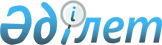 "Қазақстан Республикасы Инвестициялар және даму министрлігі Техникалық peттеу және метрология комитеті" республикалық мемлекеттік мекемесінің және оның aумақтық бөлімшелерінің ережелерін бекіту туралы
					
			Күшін жойған
			
			
		
					Қазақстан Республикасы Инвестициялар және даму министрінің м.а. 2017 жылғы 27 желтоқсандағы № 900 бұйрығы. Күші жойылды - Қазақстан Республикасы Индустрия және инфрақұрылымдық даму министрінің 2019 жылғы 11 ақпандағы № 69 бұйрығымен
      Ескерту. Күші жойылды – ҚР Индустрия және инфрақұрылымдық даму министрінің 11.02.2019 № 69 бұйрығымен.
      Қазақстан Республикасы Үкіметінің "Қазақстан Республикасы орталық атқарушы органдарының ведомстволары туралы" 2014 жылғы 14 тамыздағы№ 933 және "Қазақстан Республикасы Инвестициялар және даму министрлігінің кейбір мәселелері" 2014 жылғы 19 қыркүйектегі № 995 қаулыларына сәйкес, БҰЙЫРАМЫН:
      1. Мыналар:
      1) осы бұйрыққа 1-қосымшаға сәйкес "Қазақстан Республикасы Инвестициялар және даму министрлігі Техникалық реттеу және метрология комитеті" республикалық мемлекеттік мекемесінің ережесі;
      2) осы бұйрыққа 2-қосымшаға сәйкес "Қазақстан Республикасы Инвестициялар және даму министрлігі Техникалық реттеу және метрология комитетінің Астана қаласы бойынша департаменті" республикалық мемлекеттік мекемесінің ережесі;
      3) осы бұйрыққа 3-қосымшаға сәйкес "Қазақстан Республикасы Инвестициялар және даму министрлігі Техникалық реттеу және метрология комитетінің Алматы қаласы бойынша департаменті" республикалық мемлекеттік мекемесінің ережесі;
      4) осы бұйрыққа 4-қосымшаға сәйкес "Қазақстан Республикасы Инвестициялар және даму министрлігі Техникалық реттеу және метрология комитетінің Ақмола облысы бойынша департаменті" республикалық мемлекеттік мекемесінің ережесі;
      5) осы бұйрыққа 5-қосымшаға сәйкес "Қазақстан Республикасы Ивестициялар және даму министрлігі Техникалық реттеу және метрология комитетінің Ақтөбе облысы бойынша департаменті" республикалық мемлекеттік мекемесінің ережесі;
      6) осы бұйрыққа 6-қосымшаға сәйкес "Қазақстан Республикасы Инвестициялар және даму министрлігі Техникалық реттеу және метрология комитетінің Алматы облысы бойынша департаменті" республикалық мемлекеттік мекемесінің ережесі;
      7) осы бұйрыққа 7-қосымшаға сәйкес "Қазақстан Республикасы Инвестициялар және даму министрлігі Техникалық реттеу және метрология комитетінің Атырау облысы бойынша департаменті" республикалық мемлекеттік мекемесінің ережесі;
      8) осы бұйрыққа 8-қосымшаға сәйкес "Қазақстан Республикасы Инвестициялар және даму министрлігі Техникалық реттеу және метрология комитетінің Батыс Қазақстан облысы бойынша департаменті" республикалық мемлекеттік мекемесінің ережесі;
      9) осы бұйрыққа 9-қосымшаға сәйкес "Қазақстан Республикасы Инвестициялар және даму министрлігі Техникалық реттеу және метрология комитетінің Жамбыл облысы бойынша департаменті" республикалық мемлекеттік мекемесінің ережесі;
      10) осы бұйрыққа 10-қосымшаға сәйкес "Қазақстан Республикасы Инвестициялар және даму министрлігі Техникалық реттеу және метрология комитетінің Қарағанды облысы бойынша департаменті" республикалық мемлекеттік мекемесінің ережесі;
      11) осы бұйрыққа 11-қосымшаға сәйкес "Қазақстан Республикасы Инвестициялар және даму министрлігі Техникалық реттеу және метрология комитетінің Қостанай облысы бойынша департаменті" республикалық мемлекеттік мекемесінің ережесі;
      12) осы бұйрыққа 12-қосымшаға сәйкес "Қазақстан Республикасы Инвестициялар және даму министрлігі Техникалық реттеу және метрология комитетінің Қызылорда облысы бойынша департаменті" республикалық мемлекеттік мекемесінің ережесі;
      13) осы бұйрыққа 13-қосымшаға сәйкес "Қазақстан Республикасы Инвестициялар және даму министрлігі Техникалық реттеу және метрология комитетінің Маңғыстау облысы бойынша департаменті" республикалық мемлекеттік мекемесінің ережесі;
      14) осы бұйрыққа 14-қосымшаға сәйкес "Қазақстан Республикасы Инвестициялар және даму министрлігі Техникалық реттеу және метрология комитетінің Түркістан облысы бойынша департаменті" республикалық мемлекеттік мекемесінің ережесі;
      15) осы бұйрыққа 15-қосымшаға сәйкес "Қазақстан Республикасы Инвестициялар және даму министрлігі Техникалық реттеу және метрология комитетінің Павлодар облысы бойынша департаменті" республикалық мемлекеттік мекемесінің ережесі;
      16) осы бұйрыққа 16-қосымшаға сәйкес "Қазақстан Республикасы Инвестициялар және даму министрлігі Техникалық реттеу және метрология комитетінің Солтүстік Қазақстан облысы бойынша департаменті" республикалық мемлекеттік мекемесінің ережесі;
      17) осы бұйрыққа 17-қосымшаға сәйкес "Қазақстан Республикасы Инвестициялар және даму министрлігі Техникалық реттеу және метрология комитетінің Шығыс Қазақстан облысы бойынша департаменті" республикалық мемлекеттік мекемесінің ережесі бекітілсін;
      18. осы бұйрыққа 18-қосымшаға сәйкес "Қазақстан Республикасы Инвестициялар және даму министрлігі Техникалық реттеу және метрология комитетінің Шымкент қаласы бойынша департаменті" республикалық мемлекеттік мекемесінің ережесі.
      Ескерту. 1-тармаққа өзгеріс енгізілді – ҚР Инвестициялар және даму министрінің м.а. 31.07.2018 № 547 (алғашқы ресми жарияланынан кейін күнтізбелік он күн өткен соң күшіне енеді) бұйрығымен.


      2. Қазақстан Республикасы Инвестициялар және даму министрлігінің Техникалық реттеу және метрология комитеті:
      1) осы бұйрықтың көшірмелерін Қазақстан Республикасы Әділет министрлігіне бес жұмыс күні ішінде жіберуді; 
      2) осы бұйрық бекітілген күннен бастап күнтізбелік он күн ішінде оның мемлекеттік және орыс тілдерінде қағаз тасығыштағы және электрондық нысандағы көшірмелерін Қазақстан Республикасы Нормативтік құқықтық актілерінің эталондық бақылау банкіне ресми жариялау және енгізу үшін "Республикалық құқықтық ақпарат орталығы" шаруашылық жүргізу құқығындағы республикалық мемлекеттік кәсіпорнына жіберуді; 
      3) осы бұйрықты Қазақстан Республикасы Инвестициялар және даму министрлігінің интернет-ресурсында орналастыруды;
      4) осы бұйрық бекітілгеннен кейін он жұмыс күні ішінде осы тармақтың 1), 2) және 3) тармақшалырымен көзделген іс-шаралардың орындалуы туралы мәліметтерді Қазақстан Республикасы Инвестициялар және даму министрлігінің Заң департаментіне ұсынуды қамтамасыз етсін.
      3. Осы бұйрықтың орындалуын бақылау жетекшілік ететін Қазақстан Республикасының Инвестициялар және даму вице-министріне жүктелсін.
      4. Осы бұйрық оның алғашқы ресми жарияланған күнінен бастап қолданысқа енгізіледі. "Қазақстан Республикасы Инвестициялар және даму министрлігі Техникалық реттеу және метрология комитеті" республикалық мемлекеттік мекемесінің ережесі 1. Жалпы ережелер
      1. "Қазақстан Республикасы Инвестициялар және даму министрлігі (бұдан әрі – Министрлік) Техникалық реттеу және метрология комитеті" республикалық мемлекеттік мекемесі (бұдан әрі – Комитет) реттеуіш, іске асыру және бақылау функцияларын жүзеге асыратын, сондай-ақ техникалық реттеу және өлшем бірлігін қамтамасыз ету, аккредиттеу туралы Қазақстан Республикасы заңнамасы саласында және бағалы металдар мен асыл тастардан жасалған зергерлік және басқа да бұйымдарды өткізу саласында мемлекеттік бақылау Министрліктің стратегиялық функцияларын орындауға қатысатын Министрліктің ведомствосы болып табылады.
      2. Комитет өз қызметiн Қазақстан Республикасының Конституциясына, Қазақстан Республикасының заңдарына, Қазақстан Республикасының Президентi мен Үкiметiнiң актiлерiне, өзге де нормативтiк құқықтық актiлерге, сондай-ақ осы Ережеге сәйкес жүзеге асырады.
      3. Комитет мемлекеттiк мекеменің ұйымдастырушылық-құқықтық нысанындағы заңды тұлға болып табылады, мемлекеттiк тiлде өз атауы бар мөрi мен мөртабандары, белгiленген үлгiдегi бланкiлерi, қазынашылық органдарында шоттары бар.
      4. Комитет өз атынан азаматтық-құқықтық қатынастарға түседi.
      5. Комитет, егер осыған уәкiлеттiк берілген болса, мемлекет атынан азаматтық-құқықтық қатынастардың тарапы бола алады.
      6. Комитет өз құзыретіндегі мәселелер бойынша Комитет басшысының бұйрықтарымен ресімделетін шешімдер қабылдайды.
      7. Комитеттің құрылымы мен штат саны лимитiн Жауапты хатшы бекітеді.
      8. Комитеттің орналасқан орны: Қазақстан Республикасы, 010000, Астана қаласы, Есіл ауданы, Мәңгілік ел көшесі, 11, "Эталон орталығы" ғимараты.
      9. Комитеттің толық атауы:
      мемлекеттік тілде – "Қазақстан Республикасы Инвестициялар және даму министрлігі Техникалық реттеу және метрология комитеті" республикалық мемлекеттік мекемесі;
      орыс тілінде – Республиканское государственное учреждение "Комитет технического регулирования и метрологии Министерства по инвестициям и развитию Республики Казахстан".
      10. Осы Ереже Комитеттің құрылтай құжаты болып табылады.
      11. Комитет қызметiн қаржыландыру республикалық бюджеттен жүзеге асырылады.
      12. Комитетке кәсiпкерлiк субъектiлерiмен Комитеттің функциялары болып табылатын мiндеттердi орындау тұрғысында шарттық қатынастарға түсуге жол берілмейді.
      Егер Комитетке кiрiс әкелетiн қызметтi жүзеге асыру құқығы берiлсе, онда осындай қызметтен алынған кiрiстер республикалық бюджеттің кiрiсiне жiберiледi. 2. Миссиясы, негізгі міндеттері, функциялары,құқықтары мен міндеттері
      13. Комитеттің миссиясы: Қазақстан Республикасында өнiмнiң, көрсетiлетiн қызметтердiң және процестердiң қауiпсiздiгiн қамтамасыз ету, азаматтардың құқықтары мен заңды мүдделерін, әрі Қазақстан Республикасының экономикасын өлшемнің анық емес нәтижелері салдарынан қорғау.
      14. Мiндеттерi: техникалық реттеу және өлшем бірлігін қамтамасыз ету, аккредиттеу туралы Қазақстан Республикасы заңнамасы саласында және бағалы металдар мен асыл тастардан жасалған зергерлік және басқа да бұйымдарды өткізу саласында мемлекеттiк саясатты іске асыру.
      15. Комитеттің функциялары:
      1) аккредиттеу жөніндегі органды таңдау бойынша конкурс өткізу қағидаларын және сәйкестікті бағалау саласындағы аккредиттеу жөніндегі органға қойылатын біліктілік талаптарын әзірлеу;
      2) сәйкестікті бағалау саласындағы аккредиттеу жөніндегі органды таңдау бойынша конкурстарды ұйымдастыру және өткізу;
      3) Қазақстан Республикасының сәйкестiктi бағалау саласындағы аккредиттеу туралы заңнамасының сақталуына бақылауды жүзеге асыру;
      4) жобалар мен техникалық регламенттердiң техникалық реттеу саласындағы мемлекеттiк саясатқа және "Техникалық реттеу туралы" 2004 жылғы 9 қарашадағы Қазақстан Республикасы Заңының 4-бабының 1-тармағында көзделген мақсаттарға сәйкестiгiн талдауды және сараптама жүргiзудi ұйымдастыру;
      5) техникалық реттеу мәселелері бойынша жеке және заңды тұлғаларға техникалық регламенттерді әзірлеу бойынша сараптамалық кеңестермен өзара әрекет ету;
      6) сәйкестілік нәтижелерін өзара растайтын халықаралық және өңіраралық стандарттау бойынша жұмыстарға қатысуда, сәйкестілікті және аккредиттеуді растайтын халықаралық және өңіраралық стандарттау бойынша Қазақстан Республикасын білдіру;
      7) мемлекеттiк техникалық реттеу жүйесiнiң тiзiлiмiн жүргiзудi ұйымдастыру;
      8) Нормативтік техникалық құжаттардың бірыңғай мемлекеттік қорының жұмысын ұйымдастырады және үйлестіру;
      9) Ақпараттық орталықтың жұмыс iстеуiн қамтамасыз ету;
      10) техникалық регламенттерде белгіленген талаптардың сақталуына мемлекеттік бақылау жүргізу бойынша жұмыстарды ұйымдастыру және үйлестіру;
      11) тауардың шығу тегі туралы сертификатты беруге, тауардың шығу тегі туралы сертификатты беру тәртібін сақтауға уәкілетті ұйымның қызметін және ішкі айналым үшін тауардың шығу тегі туралы сертификатты беру тәртібін сақтау үшін уәкілетті органның (ұйымның) қызметіне жыл сайын тексеру жүргізу, Кеден одағы тауарының және (немесе) шетелдік тауардың мәртебесін айқындау арқылы бақылауды жүзеге асыру;
      12) техникалық регламенттермен үйлестірілген стандарттарды талдауды және әзiрлеудi ұйымдастыру;
      13) стандарттау жөнiндегi нормативтiк құжаттардың мемлекеттiк және орыс тiлдерiндегi аудармаларын растауды ұйымдастыру;
      14) техникалық реттеудің мемлекеттік жүйесінің қағидаларын әзірлеу;
      15) егер олар Қазақстан Республикасының заңнамасына сәйкес техникалық реттеудiң мемлекеттiк жүйесiнiң талаптарына жауап бермейтiн болса, басқа ұйымдар шығарған сәйкестiктi растау мәселелерi бойынша құжаттардың күшiн жою туралы ұсыныстар дайындау;
      16) зертханааралық салыстырма сынау (салыстыру) жөнiндегi жұмыстарды ұйымдастыруды қамтамасыз ету;
      17) Қазақстан Республикасы аумағында шетел үлгісінің сәйкестілігін растау саласында құжаттарды беру бойынша қызметтің жүзеге асырылуын бастау немесе тоқтату туралы хабарландырылған шетелдік және халықаралық ұйымдардың тізілімін жүргізу;
      18) техникалық реттеудiң мемлекеттiк жүйесiн қалыптастыруға қатысу;
      19) сәйкестікті растау, аккредиттеу, тауардың шыққан елін, Кеден одағы тауарының немесе шетелдік тауардың мәртебесін айқындау жөніндегі сарапшы-аудиторларды даярлауды, қайта даярлауды, біліктілігін арттыруды ұйымдастырады және тәртібін әзірлеу;
      20) стандарттау жөніндегі ұйымдардың стандарттау жөніндегі нормативтік құжаттардың ресми басылымдарын тарату тәртібін және стандарттау жөніндегі халықаралық ұйымдардың жұмыстарына қатысу және шетелдік ұйымдармен өзара іс-қимыл тәртібін әзірлеу;
      21) сәйкестiк белгiсiнiң кескiнiн, оған қойылатын техникалық талаптар мен таңбалау тәртiбiн әзiрлеу;
      22) техникалық-экономикалық ақпарат жiктеуiштерiнiң депозитарийiн құру және жүргiзу ережелерiн әзірлеу;
      23) Қазақстан Республикасында техникалық-экономикалық ақпаратты жіктеу мен кодтау жүйесiн құру және оның жұмыс iстеуiн бақылау жөнiндегi жұмыстарды үйлестiру;
      24) техникалық регламенттердің талаптарына сәйкес келмейтін өнім тізілімін жүргізу;
      25) өнiмнiң, процестердiң қауiпсiздiгiн қамтамасыз ету мүддесiнде консультациялық-кеңесшi органдар құру бойынша ұсыныстар дайындау;
      26) техникалық регламенттерді әзірлеу бойынша жоспарды қалыптастыру;
      27) Қазақстан Республикасының метрологиялық қызметін үйлестiрудi жүзеге асыру;
      28) шама бiрлiгiнiң мемлекеттiк эталондарын бекiту;
      29) метрология саласында ғылыми зерттеулер жүргiзудi ұйымдастыру;
      30) Қазақстан Республикасының аумағында қолданылатын шама бірліктерінің мемлекеттік эталондарының жіктелуін әзірлеу;
      31) өлшеу құралдарына, әдiстерi мен нәтижелерiне, өлшеу құралдарын тексеру әдiстемелерiне жалпы метрологиялық талаптарды әзірлеу;
      32) өлшеу құралдарын тексеру және калибрлеу нәтижелерiн салыстыруды ұйымдастыру;
      33) өлшем бiрлiгiн қамтамасыз ету мемлекеттiк жүйесiнiң тiзiлiмiн жүргiзудi ұйымдастыру;
      34) мемлекеттiк метрологиялық бақылауды ұйымдастырады және жүргізу;
      35) өлшем бiрлiгiн қамтамасыз ету саласындағы техникалық сарапшыларды және өлшем құралдарын салыстырып тексерушілерді аттестаттау және қайта аттестаттауды жүргізу қағидаларын, сондай-ақ оларға қойылатын біліктілік талаптарын әзірлеу;
      36) өлшем бiрлiгiн қамтамасыз ету саласында кадрлардың біліктілігін арттыру мен қайта даярлау тәртібін айқындау және ұйымдастыру;
      37) өлшеу құралдарының түрiн бекіту туралы сертификаттардың, өлшеу құралдарын метрологиялық аттестаттау туралы сертификаттардың, өлшеу құралдарын салыстырып тексеру туралы сертификаттардың нысандарын белгiлеу;
      38) салыстырып тексеру таңбаларын дайындау, сақтау және қолдану тәртібін белгiлеу;
      39) техникалық құралдардың өлшем құралдарына тиесілігін белгiлеу тәртібін әзірлеу;
      40) мемлекеттiк басқару органдарының, жеке және заңды тұлғалардың метрологиялық қызметтерiн жүзеге асыру жөнiндегi нормативтiк құжаттарды келiсу;
      41) өлшем құралдарының үлгiсiн бекiту туралы шешiмдер қабылдау;
      42) Қазақстан Республикасының Мемлекеттік Туы мен Мемлекеттік Елтаңбасын дайындау бойынша лицензиялауды жүзеге асыру;
      43) тауардың шығарылған елін айқындау және тауардың шығу тегі туралы сертификатты беру жөніндегі ережелерді бекіту;
      44) асыл тастарды, зергерлік және басқа да бұйымдарды Еуразиялық экономикалық одаққа кірмейтін елдерден Қазақстан Республикасының аумағына әкелу және Қазақстан Республикасының аумағынан осы елдерге әкету қағидаларын әзірлеу;
      45) Кимберлий процесінің сертификаттау схемасын ескере отырып, өңделмеген табиғи алмасты Қазақстан Республикасының аумағына әкелу және Қазақстан Республикасының аумағынан әкету қағидаларын әзірлеу;
      46) бағалы металдар мен асыл тастардан жасалған зергерлік және басқа да бұйымдарды өткізу саласында мемлекеттік бақылауды жүзеге асыру;
      47) асыл тастарға, бағалы металдар мен асыл тастардан жасалған зергерлік және басқа да бұйымдарға сараптама жүргізу қағидаларын әзірлеу;
      48) атаулы таңбаны уәкілетті ұйымда міндетті тіркеу тәртібін әзірлеу;
      49) тіркелген атаулы таңбалар туралы мәліметтерді уәкілетті ұйымға беру тәртібін әзірлеу;
      50) техникалық регламенттердің талаптарына сәйкес келмейтін өнімді алып қою және кері қайтарып алуды жүзеге асыру тәртібін әзірлеу;
      51) техникалық реттеу, метрология саласында, сәйкестікті бағалау саласындағы аккредиттеу туралы Қазақстан Республикасы заңнамасы саласында және бағалы металдар мен асыл тастардан жасалған зергерлік және басқа да бұйымдарды өткізу саласында тексеру парақтарын, тәуекел дәрежелерін бағалау өлшемшарттарын, Іріктеп тексерулердің жартыжылдық тізімдерін әзірлеу;
      52) асыл тастар және бағалы металдар мен асыл тастардан жасалған зергерлік және басқа да бұйымдардың айналымы саласында, сондай-ақ бағалы металдар мен асыл тастардан жасалған зергерлік және басқа да бұйымдарды өткізу саласында әкімшілік құқық бұзушылықтар туралы істерді қарау және әкімшілік жазалар қолдану;
      53) тиісті аядағы (саладағы) өзін-өзі реттейтін ұйымдардың тізілімін жүргізу.
      Ескерту. 15-тармаққа өзгеріс енгізілді – ҚР Инвестициялар және даму министрінің м.а. 31.07.2018 № 547 (алғашқы ресми жарияланынан кейін күнтізбелік он күн өткен соң күшіне енеді) бұйрығымен.


      16. Қазақстан Республикасының заңнамасымен көзделген өзге де функцияларды жүзеге асырады.
      17. Комитет құқығына:
      1) өз құзыреті шегінде құқықтық актілерді шығару;
      2) Министрліктің құрылымдық бөлімшелерінен, мемлекеттік органдардан, ұйымдардан, олардың лауазымды тұлғаларынан қажетті ақпарат пен материалдарды заңнамада белгіленген тәртіппен сұрату және алу;
      3) Қазақстан Республикасының заңнамасын жетілдіру жөнінде ұсыныстар енгізу;
      4) Комитеттің құзыретіне кіретін мәселелер бойынша кеңестер, семинарлар, конференциялар, дөңгелек үстелдер, конкурстар және өзге іс-шараларды өткізу;
      5) қызметінің жетекшілік ететін бағыттары бойынша консультациялық-кеңесу органдарын (жұмыс топтарын, комиссияларды, кеңестерді) құру жөнінде ұсыныстар енгізу;
      6) өз құзыретіне жатқызылған мәселелер бойынша сараптамаларға қатысу үшін тиісті мамандарды тарту;
      7) шағымдарды (апелляцияларды) қарау үшiн апелляциялық комиссия құру;
      8) Қазақстан Республикасының қолданыстағы заңнамасында көзделген өзге де құқықтарды жүзеге асыру кіреді.
      Комитеттің міндеттеріне:
      1) Комитетке жүктелген міндеттер мен функцияларды іске асыруды қамтамасыз ету;
      2) Қазақстан Республикасының заңнамасын, жеке және заңды тұлғалардың құқықтары мен заңмен қорғалатын мүдделерін сақтау;
      3) Комитетің құзыретіне кіретін мәселелер бойынша түсініктемелер дайындау;
      4) бұл туралы Министрліктің құрылымдық бөлімшелері және мемлекеттік органдар ресми сұратқан жағдайда, өз құзыреті шегінде және заңнама шеңберінде қажетті материалдар мен анықтамаларды беру;
      5) Комитет теңгеріміндегі мемлекеттік меншіктің сақталуын қамтамасыз ету;
      6) қолданыстағы заңнамаға сәйкес бухгалтерлік есепті жүргізу;
      7) белгіленген мерзімде бухгалтерлік және қаржылық есептілікті жасау және Министрлікке беру;
      8) Комитетке бөлінген бюджеттік қаражатты толық, уақтылы және тиімді пайдалануды қамтамасыз ету;
      9) мемлекеттік сатып алу рәсімдерін Қазақстан Республикасының заңнамасына сәйкес жүргізу кіреді. 3. Комитеттің қызметiн ұйымдастыру
      18. Комитетті Қазақстан Республикасының заңнамасымен белгіленген тәртіпте лауазымға тағайындалатын және лауазымынан босатылатын Төраға – техникалық реттеу, метрология саласын, сәйкестікті бағалау саласындағы және бағалы металдар мен асыл тастардан жасалған зергерлік және басқа да бұйымдарды өткізу саласындағы аккредиттеу туралы Қазақстан Республикасының заңнамасын мемлекеттік бақылау жөніндегі Қазақстан Республикасының Бас мемлекеттік инспекторы басқарады.
      19. Төрағаның заңнамамен белгіленген тәртіпте лауазымға тағайындалатын және лауазымынан босатылатын техникалық реттеу, метрология саласын, сәйкестікті бағалау саласындағы және бағалы металдар мен асыл тастардан жасалған зергерлік және басқа да бұйымдарды өткізу саласындағы аккредиттеу туралы Қазақстан Республикасы заңнамасын мемлекеттік бақылау жөніндегі Қазақстан Республикасының Бас мемлекеттік инспекторының орынбасарлары болып табылатын орынбасарлары бар.
      20. Комитет төрағасы Министрліктің басшылығына Комитеттің құрылымы мен штат кестесі бойынша ұсыныстар береді.
      21. Комитет төрағасы Комитет қызметіне жалпы басшылықты жүзеге асырады және Комитетке жүктелген міндеттердің орындалуына және өз функцияларын оның жүзеге асыруына жауапты болады.
      22. Осы мақсаттарда Комитет төрағасы:
      1) өз орынбасарларының, Комитеттің құрылымдық бөлімшелері басшыларының және қызметкерлерінің міндеттері мен өкiлеттiктерiн айқындайды;
      2) өз құзыреті шегінде бұйрықтар шығарады;
      3) еңбек қатынастары мәселелері жоғары мемлекеттік органдар мен лауазымды тұлғалардың құзыретіне жатқызылған қызметкерлерді қоспағанда, Комитет қызметкерлерін қызметке тағайындайды және қызметтен босатады;
      4) еңбек қатынастары мәселелері жоғары тұрған мемлекеттік органдар мен лауазымды тұлғалардың құзыретіне жатқызылған қызметкерлерді қоспағанда, Комитет қызметкерлеріне демалыс беру, материалдық көмек көрсету, даярлау (қайта даярлау), біліктілігін арттыру, көтермелеу, үстемақы және сыйақы төлеу, іссапарлар, сондай-ақ тәртіптік жауапкершілік мәселелерін шешеді;
      5) қолданыстағы заңнамаға сәйкес мемлекеттік органдарда және өзге де ұйымдарда Комитетті білдіреді;
      6) Комитеттің құрылымдық бөлімшелері туралы ережелерді бекітеді;
      7) сыбайлас жемқорлық әрекеттердің туындауына ықпал ететін сыбайлас жемқорлық құқық бұзушылықтар немесе әрекеттер белгіленген жағдайларда бұл туралы Министрліктің басшылығына хабарлайды;
      8) Комитет қызметкерлерінің мемлекеттік қызметшілердің қызметтік этика нормаларын сақтауын қамтамасыз етеді;
      9) Комитетте сыбайлас жемқорлыққа қарсы іс-қимылға бағытталған шаралар қолданады және сыбайлас жемқорлыққа қарсы шараларды қабылдау үшін дербес жауапты болады;
      10) республикалық бюджеттік бағдарламаларды іске асыру және мемлекеттік сатып алу саласында қызметті жүзеге асыру үшін дербес жауапты болады;
      11) оның құзыретіне жатқызылған өзге де мәселелер бойынша шешімдер қабылдайды.
      Комитет Төрағасының өкілеттіктерін орындауды ол болмаған кезеңде қолданыстағы заңнамаға сәйкес оны алмастыратын тұлға жүзеге асырады.
      23. Комитет төрағасының орынбасары:
      1) өз өкілеттіктері шегінде Комитеттің құрылымдық бөлімшелерінің қызметін үйлестіреді;
      2) Комитет төрағасы оған жүктеген өзге де функцияларды жүзеге асырады.
      24. Комитеттің осы Ережеге арналған тізілімге сәйкес аумақтық органдары болады. 4. Комитеттің мүлкі
      25. Комитеттің заңнамада көзделген жағдайларда жедел басқару құқығында оқшауланған мүлкi болуы мүмкін.
      26. Комитетке бекiтiлген мүлiк республикалық меншiкке жатады.
      27. Егер заңнамада өзгеше белгіленбесе, Комитеттің өзіне бекiтiлген мүлiктi және қаржыландыру жоспары бойынша өзіне бөлiнген қаражат есебiнен сатып алынған мүлiктi дербес иелiктен шығармайды немесе өзге тәсiлмен иелік етпейді. 5. Комитетті қайта ұйымдастыру және тарату
      28. Комитетті қайта ұйымдастыру және тарату Қазақстан Республикасының заңнамасына сәйкес жүзеге асырылады.
      Ескерту. Қосымша жаңа редакцияда – ҚР Инвестициялар және даму министрінің м.а. 31.07.2018 № 547 (алғашқы ресми жарияланынан кейін күнтізбелік он күн өткен соң күшіне енеді) бұйрығымен.  "Қазақстан Республикасы Инвестициялар және даму министрлігі Техникалық реттеу және метрология комитеті" республикалық мемлекеттік мекемесінің аумақтық бөлімшелерінің тізімі
      1. "Қазақстан Республикасы Инвестициялар және даму министрлігі Техникалық реттеу және метрология комитетінің Астана қаласы бойынша департаменті" республикалық мемлекеттік мекемесі.
      2. "Қазақстан Республикасы Инвестициялар және даму министрлігі Техникалық реттеу және метрология комитетінің Алматы қаласы бойынша департаменті" республикалық мемлекеттік мекемесі.
      3. "Қазақстан Республикасы Инвестициялар және даму министрлігі Техникалық реттеу және метрология комитетінің Ақмола облысы бойынша департаменті" республикалық мемлекеттік мекемесі.
      4. "Қазақстан Республикасы Инвестициялар және даму министрлігі Техникалық реттеу және метрология комитетінің Ақтөбе облысы бойынша департаменті" республикалық мемлекеттік мекемесі.
      5. "Қазақстан Республикасы Инвестициялар және даму министрлігі Техникалық реттеу және метрология комитетінің Алматы облысы бойынша департаменті" республикалық мемлекеттік мекемесі.
      6. "Қазақстан Республикасы Инвестициялар және даму министрлігі Техникалық реттеу және метрология комитетінің Атырау облысы бойынша департаменті" республикалық мемлекеттік мекемесі.
      7. "Қазақстан Республикасы Инвестициялар және даму министрлігі Техникалық реттеу және метрология комитетінің Батыс Қазақстан облысы бойынша департаменті" республикалық мемлекеттік мекемесі.
      8. "Қазақстан Республикасы Инвестициялар және даму министрлігі Техникалық реттеу және метрология комитетінің Жамбыл облысы бойынша департаменті" республикалық мемлекеттік мекемесі.
      9. "Қазақстан Республикасы Инвестициялар және даму министрлігі Техникалық реттеу және метрология комитетінің Қарағанды облысы бойынша департаменті" республикалық мемлекеттік мекемесі.
      10. "Қазақстан Республикасы Инвестициялар және даму министрлігі Техникалық реттеу және метрология комитетінің Қостанай облысы бойынша департаменті" республикалық мемлекеттік мекемесі.
      11. "Қазақстан Республикасы Инвестициялар және даму министрлігі Техникалық реттеу және метрология комитетінің Қызылорда облысы бойынша департаменті" республикалық мемлекеттік мекемесі.
      12. "Қазақстан Республикасы Инвестициялар және даму министрлігі Техникалық реттеу және метрология комитетінің Маңғыстау облысы бойынша департаменті" республикалық мемлекеттік мекемесі.
      13. "Қазақстан Республикасы Инвестициялар және даму министрлігі Техникалық реттеу және метрология комитетінің Түркістан облысы бойынша департаменті" республикалық мемлекеттік мекемесі.
      14. "Қазақстан Республикасы Инвестициялар және даму министрлігі Техникалық реттеу және метрология комитетінің Павлодар облысы бойынша департаменті" республикалық мемлекеттік мекемесі.
      15. "Қазақстан Республикасы Инвестициялар және даму министрлігі Техникалық реттеу және метрология комитетінің Солтүстік Қазақстан облысы бойынша департаменті" республикалық мемлекеттік мекемесі.
      16. "Қазақстан Республикасы Инвестициялар және даму министрлігі Техникалық реттеу және метрология комитетінің Шығыс Қазақстан облысы бойынша департаменті" республикалық мемлекеттік мекемесі.
      17. "Қазақстан Республикасы Инвестициялар және даму министрлігі Техникалық реттеу және метрология комитетінің Шымкент қаласы бойынша департаменті" республикалық мемлекеттік мекемесі. "Қазақстан Республикасы Инвестициялар және даму министрлігі Техникалық реттеу және метрология комитетінің Астана қаласы бойынша департаменті" республикалық мемлекеттік мекемесінің ережесі 1. Жалпы ережелер
      1. "Қазақстан Республикасы Инвестициялар және даму министрлігі Техникалық реттеу және метрология комитетінің Астана қаласы бойынша департаменті" республикалық мемлекеттік мекемесі (бұдан әрі – Департамент) "Қазақстан Республикасы Инвестициялар және даму министрлігі Техникалық реттеу және метрология комитеті" республикалық мемлекеттік мекемесінің (бұдан әрі – Комитет) Астана қаласы бойынша техникалық реттеу және өлшемдер бiрлiгiн қамтамасыз ету саласындағы, сәйкестікті бағалау саласында және бағалы металдар мен асыл тастардан жасалған зергерлік және басқа да бұйымдарды өткізу саласындағы аккредиттеу туралы Қазақстан Республикасы заңнамасын бақылауды жүзеге асыратын аумақтық бөлімшесі болып табылады.
      2. Департамент өз қызметiн Қазақстан Республикасының Конституциясына, Қазақстан Республикасының заңдарына, Қазақстан Республикасының Президентi мен Үкiметiнiң актiлерiне, өзге де нормативтiк құқықтық актiлерге, сондай-ақ осы Ережеге сәйкес жүзеге асырады.
      3. Департамент мемлекеттiк мекеменің ұйымдастырушылық-құқықтық нысанындағы заңды тұлға болып табылады, Қазақстан Республикасының заңнамасына сәйкес мемлекеттiк тiлде өз атауы бар мөрi мен мөртабандары, белгiленген үлгiдегi бланкiлерi бар.
      4. Департамент, егер осыған уәкiлеттiк берілген болса, өз атынан және Комитеттің атынан азаматтық-құқықтық қатынастарға түседі.
      5. Департамент өз құзыретінің мәселелері бойынша Департамент басшысының бұйрықтарымен ресімделетін шешімдер қабылдайды.
      6. Аумақтық бөлімшенің құрылымы мен штат санын Қазақстан Республикасы Инвестициялар және даму министрінің келісімен Республикасы Инвестициялар және даму министрілігінің жауапты хатшысымен бекітіледі.
      7. Департаменттің толық атауы:
      мемлекеттік тілде – "Қазақстан Республикасы Инвестициялар және даму министрлігі Техникалық реттеу және метрология комитетінің Астана қаласы бойынша департаменті" республикалық мемлекеттік мекемесі;
      орыс тілінде – Республиканское государственное учреждение "Департамент Комитета технического регулирования и метрологии Министерства по инвестициям и развитию Республики Казахстан по городу Астана".
      8. Департаменттің орналасқан орны: Қазақстан Республикасы, 010000, Астана қаласы, Есіл ауданы, Мәңгілік ел көшесі, 11, "Эталон орталығы" ғимараты.
      Ескерту. 8-тармақ жаңа редакцияда – ҚР Инвестициялар және даму министрінің м.а. 31.07.2018 № 547 (алғашқы ресми жарияланынан кейін күнтізбелік он күн өткен соң күшіне енеді) бұйрығымен.


      9. Департаменттің құрылтайшысы Қазақстан Республикасы Үкіметінің атынан мемлекет болып табылады.
      10. Департамент қызметiн қаржыландыру республикалық бюджеттен бюджет қаражаты есебінен жүзеге асырылады.
      11. Егер Департаментке заңнамалық актiлермен кiрiс әкелетiн қызметтi жүзеге асыру құқығы берiлсе, онда осындай қызметтен алынған кiрiстер республикалық бюджеттің кiрiсiне жiберiледi.
      12. Департаментке кәсiпкерлiк субъектiлерiмен Департаменттің функциялары болып табылатын мiндеттердi орындау мәніне шарттық қатынастарға түсуге жол берілмейді. 2. Департаменттің негізгі міндеттері, функциялары,құқықтары мен міндеттері
      13. Міндеті: техникалық реттеу және өлшем бірлігін қамтамасыз ету, аккредиттеу туралы Қазақстан Республикасы заңнамасы саласында және бағалы металдар мен асыл тастардан жасалған зергерлік және басқа да бұйымдарды өткізу саласында бақылау.
      14. Департаменттің функциялары:
      1) тауардың шығу тегі туралы сертификатты беруге, тауардың шығу тегі туралы сертификатты беру тәртібін сақтауға уәкілетті ұйымның қызметін және ішкі айналым үшін тауардың шығу тегі туралы сертификатты беру тәртібін сақтау үшін уәкілетті органның (ұйымның) қызметіне жыл сайын тексеру жүргізу, Кеден одағы тауарының және (немесе) шетелдік тауардың мәртебесін айқындау арқылы бақылауды жүзеге асыру;
      2) мемлекеттiк метрологиялық бақылауды ұйымдастырады және жүргізу;
      3) тамақ өнімі қауіпсіздігінің саласын қоспағанда, техникалық реттеу саласындағы мемлекеттік бақылауды жүзеге асыру;
      4) Қазақстан Республикасының сәйкестiктi бағалау саласындағы аккредиттеу туралы заңнамасының сақталуына бақылауды жүзеге асыру;
      5) асыл тастарды, бағалы металдар мен асыл тастардан жасалған зергерлік және басқа да бұйымдарды, бағалы металдардан жасалған монеталарды Еуразиялық экономикалық одаққа кірмейтін елдерден Қазақстан Республикасының аумағына әкелу және Қазақстан Республикасының аумағынан осы елдерге әкету кезінде мемлекеттік бақылауды жүзеге асыру;
      6) зергерлік және басқа да бұйымдарды өткізу саласында мемлекеттік бақылауды жүзеге асыру;
      7) асыл тастарды, бағалы металдар мен асыл тастардан жасалған зергерлік және басқа да бұйымдарды, бағалы металдардан жасалған монеталарды Еуразиялық экономикалық одаққа кірмейтін елдерден Қазақстан Республикасының аумағына әкелу және Қазақстан Республикасының аумағынан осы елдерге әкету кезінде тауардың әрбір партиясына мемлекеттік бақылау актісін беру;
      8) асыл тастарды, бағалы металдар мен асыл тастардан жасалған зергерлік және басқа да бұйымдарды Еуразиялық экономикалық одаққа кірмейтін елдерден Қазақстан Республикасының аумағына әкелу және Қазақстан Республикасының аумағынан осы елдерге әкетуді жүзеге асыру бойынша қызметті бастау немесе тоқтату туралы жеке кәсіпкерлер мен заңды тұлғаларды арнайы есепке қою туралы құжат беру;
      9) өңделмеген табиғи алмастарды сертификаттаудың халықаралық схемасының (Кимберлий процесінің сертификаты) сертификатын беру;
      10) асыл тастар, бағалы металдар мен асыл тастардан жасалған зергерлік және басқа да бұйымдардың айналымы саласында, сондай-ақ бағалы металдар мен асыл тастардан жасалған зергерлік және басқа да бұйымдарды өткізу аясында әкімшілік құқық бұзушылықтар туралы істерді қарау және әкімшілік жазалар қолдану;
      11) өтініш берушінің біліктілік немесе рұқсат беру талаптарына сәйкестігін рұқсат және (немесе) рұқсатқа қосымша берілгенге дейін оның нәтижелері бойынша өтініш берушінің біліктілік немесе рұқсат беру талаптарына сәйкес келетіні немесе сәйкес келмейтіні туралы шешім қабылданып, тексерілетін тұлғаға бару мүмкіндігі арқылы бақылаудың өзге нысаны тәртібімен рұқсаттық бақылауды жүзеге асыру;
      12) лицензиаттардың және екінші санаттағы рұқсаттарды иеленушілердің рұқсат және (немесе) рұқсатқа қосымша берілгеннен кейін (қызметті жүзеге асыру процесінде) Қазақстан Республикасының рұқсаттар және хабарламалар туралы заңнамасын сақтауын рұқсаттық бақылау Қазақстан Республикасының Кәсіпкерлік кодексіне және "Қазақстан Республикасының Ұлттық Банкі туралы" Қазақстан Республикасының Заңына сәйкес тексерулер арқылы жүзеге асыру.
      15. Департаменттің құқықтары мен міндеттері:
      1) заңнамада белгiленген тәртiпте мемлекеттiк органдардан, ұйымдардан, олардың лауазымды адамдарынан қажеттi ақпарат пен материалдарды сұратады және алады;
      2) Қазақстан Республикасының заңнамасына сәйкес өзге де құқықтар мен міндеттерді жүзеге асырады. 3. Департамент қызметiн ұйымдастыру
      16. Департаментті Қазақстан Республикасы Инвестициялар және даму министрлігінің Жауапты хатшысы қызметке тағайындайтын және қызметтен босататын басшы басқарады.
      17. Департамент басшысына демалыс беру, материалдық көмек көрсету, дайындау (қайта даярлау), біліктілігін арттыру, көтермелеу, үстеме ақы және сыйақы төлеу мәселелері Қазақстан Республикасы Инвестициялар және даму министрлігінің Жауапты хатшысының бұйрығымен ресімделеді.
      18. Басшының Қазақстан Республикасы Инвестициялар және даму министрлігінің Жауапты хатшысы лауазымға тағайындайтын және лауазымнан босататын орынбасарлары болады.
      19. Басшы Департаменттің жұмысын ұйымдастырады және оған жетекшілік етеді және Департаментке жүктелген міндеттерді орындауға және өзінің функцияларын жүзеге асыруға дербес жауапты болады.
      20. Осы мақсаттарда Басшы:
      1) өз орынбасарларының және Департаменттің құрылымдық бөлімшелерінің міндеттері мен жауапкершілігін айқындайды;
      2) Қазақстан Республикасының заңнамасына сәйкес Департамент қызметкерлерін өз орынбасарларын қоспағанда лауазымға тағайындайды және босатады;
      3) заңнамамен белгіленген тәртіппен Департамент қызметкерлеріне өз орынбасарларын қоспағанда, тәртіптік жаза береді және көтермелеу шараларын қолданады;
      4) Департамент мүддесін басқа мемлекеттік органдар мен өзге де ұйымдарда білдіреді;
      5) Департамент бұйрықтарына қол қояды;
      6) Департаменттің жұмыс жоспарын бекітеді;
      7) Қазақстан Республикасының заңнамасына сәйкес өзге де өкілеттіктерді жүзеге асырады. 4. Департаменттің мүлкі
      21. Департаменттің заңнамада көзделген жағдайларда шұғыл басқару құқығында оқшауланған мүлкі бар.
      22. Департаментке бекiтiлген мүлiк республикалық меншiкке жатады.
      23. Егер заңнамада өзгеше көзделмесе, Департамент өзіне бекiтiлген мүлiктi және қаржыландыру жоспары бойынша өзіне бөлiнген қаражат есебiнен сатып алынған мүлiктi дербес иелiктен шығармайды немесе өзге тәсiлмен иелік етпейді. 5. Департаментті қайта ұйымдастыру және тарату
      24. Департаментті қайта ұйымдастыру және тарату Қазақстан Республикасының азаматтық заңнамасына сәйкес жүзеге асырылады. "Қазақстан Республикасы Инвестициялар және даму министрлігі Техникалық реттеу және метрология комитетінің Алматы қаласы бойынша департаменті" республикалық мемлекеттік мекемесінің ережесі 1. Жалпы ережелер
      1. "Қазақстан Республикасы Инвестициялар және даму министрлігі Техникалық реттеу және метрология комитетінің Алматы қаласы бойынша департаменті" республикалық мемлекеттік мекемесі (бұдан әрі – Департамент) "Қазақстан Республикасы Инвестициялар және даму министрлігі Техникалық реттеу және метрология комитеті" республикалық мемлекеттік мекемесінің (бұдан әрі – Комитет) Алматы қаласы бойынша техникалық реттеу және өлшемдер бiрлiгiн қамтамасыз ету саласындағы, сәйкестікті бағалау саласында және бағалы металдар мен асыл тастардан жасалған зергерлік және басқа да бұйымдарды өткізу саласындағы аккредиттеу туралы Қазақстан Республикасы заңнамасын бақылауды жүзеге асыратын аумақтық бөлімшесі болып табылады.
      2. Департамент өз қызметiн Қазақстан Республикасының Конституциясына, Қазақстан Республикасының заңдарына, Қазақстан Республикасының Президентi мен Үкiметiнiң актiлерiне, өзге де нормативтiк құқықтық актiлерге, сондай-ақ осы Ережеге сәйкес жүзеге асырады.
      3. Департамент мемлекеттiк мекеменің ұйымдастырушылық-құқықтық нысанындағы заңды тұлға болып табылады, Қазақстан Республикасының заңнамасына сәйкес мемлекеттiк тiлде өз атауы бар мөрi мен мөртабандары, белгiленген үлгiдегi бланкiлерi бар.
      4. Департамент, егер осыған уәкiлеттiк берілген болса, өз атынан және Комитеттің атынан азаматтық-құқықтық қатынастарға түседі.
      5. Департамент өз құзыретінің мәселелері бойынша Департамент басшысының бұйрықтарымен ресімделетін шешімдер қабылдайды.
      6. Аумақтық бөлімшенің құрылымы мен штат санын Қазақстан Республикасы Инвестициялар және даму министрінің келісімен Республикасы Инвестициялар және даму министрілігінің жауапты хатшысымен бекітіледі.
      7. Департаменттің толық атауы:
      мемлекеттік тілде – "Қазақстан Республикасы Инвестициялар және даму министрлігі Техникалық реттеу және метрология комитетінің Алматы қаласы бойынша департаменті" республикалық мемлекеттік мекемесі;
      орыс тілінде – Республиканское государственное учреждение "Департамент Комитета технического регулирования и метрологии Министерства по инвестициям и развитию Республики Казахстан по городу Алматы".
      8. Департаменттің орналасқан орны: 050035, Алматы қаласы, Алтынсарин көшесі, 83.
      9. Департаменттің құрылтайшысы Қазақстан Республикасы Үкіметінің атынан мемлекет болып табылады.
      10. Департамент қызметiн қаржыландыру республикалық бюджеттен бюджет қаражаты есебінен жүзеге асырылады.
      11. Егер Департаментке заңнамалық актiлермен кiрiс әкелетiн қызметтi жүзеге асыру құқығы берiлсе, онда осындай қызметтен алынған кiрiстер республикалық бюджеттің кiрiсiне жiберiледi.
      12. Департаментке кәсiпкерлiк субъектiлерiмен Департаменттің функциялары болып табылатын мiндеттердi орындау мәніне шарттық қатынастарға түсуге жол берілмейді. 2. Департаменттің негізгі міндеттері, функциялары,құқықтары мен міндеттері
      13. Міндеті: техникалық реттеу және өлшем бірлігін қамтамасыз ету, аккредиттеу туралы Қазақстан Республикасы заңнамасы саласында және бағалы металдар мен асыл тастардан жасалған зергерлік және басқа да бұйымдарды өткізу саласында бақылау.
      14. Департаменттің функциялары:
      1) тауардың шығу тегі туралы сертификатты беруге, тауардың шығу тегі туралы сертификатты беру тәртібін сақтауға уәкілетті ұйымның қызметін және ішкі айналым үшін тауардың шығу тегі туралы сертификатты беру тәртібін сақтау үшін уәкілетті органның (ұйымның) қызметіне жыл сайын тексеру жүргізу, Кеден одағы тауарының және (немесе) шетелдік тауардың мәртебесін айқындау арқылы бақылауды жүзеге асыру;
      2) мемлекеттiк метрологиялық бақылауды ұйымдастырады және жүргізу;
      3) тамақ өнімі қауіпсіздігінің саласын қоспағанда, техникалық реттеу саласындағы мемлекеттік бақылауды жүзеге асыру;
      4) Қазақстан Республикасының сәйкестiктi бағалау саласындағы аккредиттеу туралы заңнамасының сақталуына бақылауды жүзеге асыру.
      5) асыл тастарды, бағалы металдар мен асыл тастардан жасалған зергерлік және басқа да бұйымдарды, бағалы металдардан жасалған монеталарды Еуразиялық экономикалық одаққа кірмейтін елдерден Қазақстан Республикасының аумағына әкелу және Қазақстан Республикасының аумағынан осы елдерге әкету кезінде мемлекеттік бақылауды жүзеге асыру;
      6) зергерлік және басқа да бұйымдарды өткізу саласында мемлекеттік бақылауды жүзеге асыру;
      7) асыл тастарды, бағалы металдар мен асыл тастардан жасалған зергерлік және басқа да бұйымдарды, бағалы металдардан жасалған монеталарды Еуразиялық экономикалық одаққа кірмейтін елдерден Қазақстан Республикасының аумағына әкелу және Қазақстан Республикасының аумағынан осы елдерге әкету кезінде тауардың әрбір партиясына мемлекеттік бақылау актісін беру;
      8) асыл тастарды, бағалы металдар мен асыл тастардан жасалған зергерлік және басқа да бұйымдарды Еуразиялық экономикалық одаққа кірмейтін елдерден Қазақстан Республикасының аумағына әкелу және Қазақстан Республикасының аумағынан осы елдерге әкетуді жүзеге асыру бойынша қызметті бастау немесе тоқтату туралы жеке кәсіпкерлер мен заңды тұлғаларды арнайы есепке қою туралы құжат беру;
      9) өңделмеген табиғи алмастарды сертификаттаудың халықаралық схемасының (Кимберлий процесінің сертификаты) сертификатын беру;
      10) асыл тастар, бағалы металдар мен асыл тастардан жасалған зергерлік және басқа да бұйымдардың айналымы саласында, сондай-ақ бағалы металдар мен асыл тастардан жасалған зергерлік және басқа да бұйымдарды өткізу аясында әкімшілік құқық бұзушылықтар туралы істерді қарау және әкімшілік жазалар қолдану;
      11) өтініш берушінің біліктілік немесе рұқсат беру талаптарына сәйкестігін рұқсат және (немесе) рұқсатқа қосымша берілгенге дейін оның нәтижелері бойынша өтініш берушінің біліктілік немесе рұқсат беру талаптарына сәйкес келетіні немесе сәйкес келмейтіні туралы шешім қабылданып, тексерілетін тұлғаға бару мүмкіндігі арқылы бақылаудың өзге нысаны тәртібімен рұқсаттық бақылауды жүзеге асыру;
      12) лицензиаттардың және екінші санаттағы рұқсаттарды иеленушілердің рұқсат және (немесе) рұқсатқа қосымша берілгеннен кейін (қызметті жүзеге асыру процесінде) Қазақстан Республикасының рұқсаттар және хабарламалар туралы заңнамасын сақтауын рұқсаттық бақылау Қазақстан Республикасының Кәсіпкерлік кодексіне және "Қазақстан Республикасының Ұлттық Банкі туралы" Қазақстан Республикасының Заңына сәйкес тексерулер арқылы жүзеге асыру.
      15. Департаменттің құқықтары мен міндеттері:
      1) заңнамада белгiленген тәртiпте мемлекеттiк органдардан, ұйымдардан, олардың лауазымды адамдарынан қажеттi ақпарат пен материалдарды сұратады және алады;
      2) Қазақстан Республикасының заңнамасына сәйкес өзге де құқықтар мен міндеттерді жүзеге асырады. 3. Департамент қызметiн ұйымдастыру
      16. Департаментті Қазақстан Республикасы Инвестициялар және даму министрлігінің Жауапты хатшысы қызметке тағайындайтын және қызметтен босататын басшы басқарады.
      17. Департамент басшысына демалыс беру, материалдық көмек көрсету, дайындау (қайта даярлау), біліктілігін арттыру, көтермелеу, үстеме ақы және сыйақы төлеу мәселелері Қазақстан Республикасы Инвестициялар және даму министрлігінің Жауапты хатшысының бұйрығымен ресімделеді.
      18. Басшының Қазақстан Республикасы Инвестициялар және даму министрлігінің Жауапты хатшысы лауазымға тағайындайтын және лауазымнан босататын орынбасарлары болады.
      19. Басшы Департаменттің жұмысын ұйымдастырады және оған жетекшілік етеді және Департаментке жүктелген міндеттерді орындауға және өзінің функцияларын жүзеге асыруға дербес жауапты болады.
      20. Осы мақсаттарда Басшы:
      1) өз орынбасарларының және Департаменттің құрылымдық бөлімшелерінің міндеттері мен жауапкершілігін айқындайды;
      2) Қазақстан Республикасының заңнамасына сәйкес Департамент қызметкерлерін өз орынбасарларын қоспағанда лауазымға тағайындайды және босатады;
      3) заңнамамен белгіленген тәртіппен Департамент қызметкерлеріне өз орынбасарларын қоспағанда, тәртіптік жаза береді және көтермелеу шараларын қолданады;
      4) Департамент мүддесін басқа мемлекеттік органдар мен өзге де ұйымдарда білдіреді;
      5) Департамент бұйрықтарына қол қояды;
      6) Департаменттің жұмыс жоспарын бекітеді;
      7) Қазақстан Республикасының заңнамасына сәйкес өзге де өкілеттіктерді жүзеге асырады. 4. Департаменттің мүлкі
      21. Департаменттің заңнамада көзделген жағдайларда шұғыл басқару құқығында оқшауланған мүлкі бар.
      22. Департаментке бекiтiлген мүлiк республикалық меншiкке жатады.
      23. Егер заңнамада өзгеше көзделмесе, Департамент өзіне бекiтiлген мүлiктi және қаржыландыру жоспары бойынша өзіне бөлiнген қаражат есебiнен сатып алынған мүлiктi дербес иелiктен шығармайды немесе өзге тәсiлмен иелік етпейді. 5. Департаментті қайта ұйымдастыру және тарату
      24. Департаментті қайта ұйымдастыру және тарату Қазақстан Республикасының азаматтық заңнамасына сәйкес жүзеге асырылады. "Қазақстан Республикасы Инвестициялар және даму министрлігі Техникалық реттеу және метрология комитетінің Ақмола облысы бойынша департаменті" республикалық мемлекеттік мекемесінің ережесі 1. Жалпы ережелер
      1. "Қазақстан Республикасы Инвестициялар және даму министрлігі Техникалық реттеу және метрология комитетінің Ақмола облысы бойынша департаменті" республикалық мемлекеттік мекемесі (бұдан әрі – Департамент) "Қазақстан Республикасы Инвестициялар және даму министрлігі Техникалық реттеу және метрология комитеті" республикалық мемлекеттік мекемесінің (бұдан әрі – Комитет) Ақмола облысы бойынша техникалық реттеу және өлшемдер бiрлiгiн қамтамасыз ету саласындағы, сәйкестікті бағалау саласында және бағалы металдар мен асыл тастардан жасалған зергерлік және басқа да бұйымдарды өткізу саласындағы аккредиттеу туралы Қазақстан Республикасы заңнамасын бақылауды жүзеге асыратын аумақтық бөлімшесі болып табылады.
      2. Департамент өз қызметiн Қазақстан Республикасының Конституциясына, Қазақстан Республикасының заңдарына, Қазақстан Республикасының Президентi мен Үкiметiнiң актiлерiне, өзге де нормативтiк құқықтық актiлерге, сондай-ақ осы Ережеге сәйкес жүзеге асырады.
      3. Департамент мемлекеттiк мекеменің ұйымдастырушылық-құқықтық нысанындағы заңды тұлға болып табылады, Қазақстан Республикасының заңнамасына сәйкес мемлекеттiк тiлде өз атауы бар мөрi мен мөртабандары, белгiленген үлгiдегi бланкiлерi бар.
      4. Департамент, егер осыған уәкiлеттiк берілген болса, өз атынан және Комитеттің атынан азаматтық-құқықтық қатынастарға түседі.
      5. Департамент өз құзыретінің мәселелері бойынша Департамент басшысының бұйрықтарымен ресімделетін шешімдер қабылдайды.
      6. Аумақтық бөлімшенің құрылымы мен штат санын Қазақстан Республикасы Инвестициялар және даму министрінің келісімен Республикасы Инвестициялар және даму министрілігінің жауапты хатшысымен бекітіледі.
      7. Департаменттің толық атауы:
      мемлекеттік тілде – "Қазақстан Республикасы Инвестициялар және даму министрлігі Техникалық реттеу және метрология комитетінің Ақмола облысы бойынша департаменті" республикалық мемлекеттік мекемесі;
      орыс тілінде – Республиканское государственное учреждение "Департамент Комитета технического регулирования и метрологии Министерства по инвестициям и развитию Республики Казахстан по Акмолинской области".
      8. Департаменттің орналасқан орны: 020000, Қазақстан Республикасы, Ақмола облысы, Көкшетау қаласы, Абай көшесі, 107.
      9. Департаменттің құрылтайшысы Қазақстан Республикасы Үкіметінің атынан мемлекет болып табылады.
      10. Департамент қызметiн қаржыландыру республикалық бюджет қаражаты есебінен жүзеге асырылады.
      11. Егер Департаментке заңнамалық актiлермен кiрiс әкелетiн қызметтi жүзеге асыру құқығы берiлсе, онда осындай қызметтен алынған кiрiстер республикалық бюджеттің кiрiсiне жiберiледi.
      12. Департаментке кәсiпкерлiк субъектiлерiмен Департаменттің функциялары болып табылатын мiндеттердi орындау мәніне шарттық қатынастарға түсуге жол берілмейді. 2. Департаменттің негізгі міндеттері, функциялары,құқықтары мен міндеттері
      13. Міндеті: техникалық реттеу және өлшем бірлігін қамтамасыз ету, аккредиттеу туралы Қазақстан Республикасы заңнамасы саласында және бағалы металдар мен асыл тастардан жасалған зергерлік және басқа да бұйымдарды өткізу саласында бақылау.
      14. Департаменттің функциялары:
      1) тауардың шығу тегі туралы сертификатты беруге, тауардың шығу тегі туралы сертификатты беру тәртібін сақтауға уәкілетті ұйымның қызметін және ішкі айналым үшін тауардың шығу тегі туралы сертификатты беру тәртібін сақтау үшін уәкілетті органның (ұйымның) қызметіне жыл сайын тексеру жүргізу, Кеден одағы тауарының және (немесе) шетелдік тауардың мәртебесін айқындау арқылы бақылауды жүзеге асыру;
      2) мемлекеттiк метрологиялық бақылауды ұйымдастырады және жүргізу;
      3) тамақ өнімі қауіпсіздігінің саласын қоспағанда, техникалық реттеу саласындағы мемлекеттік бақылауды жүзеге асыру;
      4) Қазақстан Республикасының сәйкестiктi бағалау саласындағы аккредиттеу туралы заңнамасының сақталуына бақылауды жүзеге асыру.
      5) асыл тастарды, бағалы металдар мен асыл тастардан жасалған зергерлік және басқа да бұйымдарды, бағалы металдардан жасалған монеталарды Еуразиялық экономикалық одаққа кірмейтін елдерден Қазақстан Республикасының аумағына әкелу және Қазақстан Республикасының аумағынан осы елдерге әкету кезінде мемлекеттік бақылауды жүзеге асыру;
      6) зергерлік және басқа да бұйымдарды өткізу саласында мемлекеттік бақылауды жүзеге асыру;
      7) асыл тастарды, бағалы металдар мен асыл тастардан жасалған зергерлік және басқа да бұйымдарды, бағалы металдардан жасалған монеталарды Еуразиялық экономикалық одаққа кірмейтін елдерден Қазақстан Республикасының аумағына әкелу және Қазақстан Республикасының аумағынан осы елдерге әкету кезінде тауардың әрбір партиясына мемлекеттік бақылау актісін беру;
      8) асыл тастарды, бағалы металдар мен асыл тастардан жасалған зергерлік және басқа да бұйымдарды Еуразиялық экономикалық одаққа кірмейтін елдерден Қазақстан Республикасының аумағына әкелу және Қазақстан Республикасының аумағынан осы елдерге әкетуді жүзеге асыру бойынша қызметті бастау немесе тоқтату туралы жеке кәсіпкерлер мен заңды тұлғаларды арнайы есепке қою туралы құжат беру;
      9) өңделмеген табиғи алмастарды сертификаттаудың халықаралық схемасының (Кимберлий процесінің сертификаты) сертификатын беру;
      10) асыл тастар, бағалы металдар мен асыл тастардан жасалған зергерлік және басқа да бұйымдардың айналымы саласында, сондай-ақ бағалы металдар мен асыл тастардан жасалған зергерлік және басқа да бұйымдарды өткізу аясында әкімшілік құқық бұзушылықтар туралы істерді қарау және әкімшілік жазалар қолдану;
      11) өтініш берушінің біліктілік немесе рұқсат беру талаптарына сәйкестігін рұқсат және (немесе) рұқсатқа қосымша берілгенге дейін оның нәтижелері бойынша өтініш берушінің біліктілік немесе рұқсат беру талаптарына сәйкес келетіні немесе сәйкес келмейтіні туралы шешім қабылданып, тексерілетін тұлғаға бару мүмкіндігі арқылы бақылаудың өзге нысаны тәртібімен рұқсаттық бақылауды жүзеге асыру;
      12) лицензиаттардың және екінші санаттағы рұқсаттарды иеленушілердің рұқсат және (немесе) рұқсатқа қосымша берілгеннен кейін (қызметті жүзеге асыру процесінде) Қазақстан Республикасының рұқсаттар және хабарламалар туралы заңнамасын сақтауын рұқсаттық бақылау Қазақстан Республикасының Кәсіпкерлік кодексіне және "Қазақстан Республикасының Ұлттық Банкі туралы" Қазақстан Республикасының Заңына сәйкес тексерулер арқылы жүзеге асыру.
      15. Департаменттің құқықтары мен міндеттері:
      1) заңнамада белгiленген тәртiпте мемлекеттiк органдардан, ұйымдардан, олардың лауазымды адамдарынан қажеттi ақпарат пен материалдарды сұратады және алады;
      2) Қазақстан Республикасының заңнамасына сәйкес өзге де құқықтар мен міндеттерді жүзеге асырады. 3. Департамент қызметiн ұйымдастыру
      16. Департаментті Қазақстан Республикасы Инвестициялар және даму министрлігінің Жауапты хатшысы қызметке тағайындайтын және қызметтен босататын басшы басқарады.
      17. Департамент басшысына демалыс беру, материалдық көмек көрсету, дайындау (қайта даярлау), біліктілігін арттыру, көтермелеу, үстеме ақы және сыйақы төлеу мәселелері Қазақстан Республикасы Инвестициялар және даму министрлігінің Жауапты хатшысының бұйрығымен ресімделеді.
      18. Басшы Департаменттің жұмысын ұйымдастырады және оған жетекшілік етеді және Департаментке жүктелген міндеттерді орындауға және өзінің функцияларын жүзеге асыруға дербес жауапты болады.
      19. Осы мақсаттарда Басшы:
      1) өз орынбасарларының және Департаменттің құрылымдық бөлімшелерінің міндеттері мен жауапкершілігін айқындайды;
      2) Қазақстан Республикасының заңнамасына сәйкес Департамент қызметкерлерін өз орынбасарларын қоспағанда лауазымға тағайындайды және босатады;
      3) заңнамамен белгіленген тәртіппен Департамент қызметкерлеріне өз орынбасарларын қоспағанда, тәртіптік жаза береді және көтермелеу шараларын қолданады;
      4) Департамент мүддесін басқа мемлекеттік органдар мен өзге де ұйымдарда білдіреді;
      5) Департамент бұйрықтарына қол қояды;
      6) Департаменттің жұмыс жоспарын бекітеді;
      7) Қазақстан Республикасының заңнамасына сәйкес өзге де өкілеттіктерді жүзеге асырады. 4. Департаменттің мүлкі
      20. Департаменттің заңнамада көзделген жағдайларда шұғыл басқару құқығында оқшауланған мүлкі бар.
      21. Департаментке бекiтiлген мүлiк республикалық меншiкке жатады.
      22. Егер заңнамада өзгеше көзделмесе, Департамент өзіне бекiтiлген мүлiктi және қаржыландыру жоспары бойынша өзіне бөлiнген қаражат есебiнен сатып алынған мүлiктi дербес иелiктен шығармайды немесе өзге тәсiлмен иелік етпейді. 5. Департаментті қайта ұйымдастыру және тарату
      23. Департаментті қайта ұйымдастыру және тарату Қазақстан Республикасының азаматтық заңнамасына сәйкес жүзеге асырылады. "Қазақстан Республикасы Инвестициялар және даму министрлігі Техникалық реттеу және метрология комитетінің Ақтөбе облысы бойынша департаменті" республикалық мемлекеттік мекемесінің ережесі 1. Жалпы ережелер
      1. "Қазақстан Республикасы Инвестициялар және даму министрлігі Техникалық реттеу және метрология комитетінің Ақтөбе облысы бойынша департаменті" республикалық мемлекеттік мекемесі (бұдан әрі – Департамент) "Қазақстан Республикасы Инвестициялар және даму министрлігі Техникалық реттеу және метрология комитеті" республикалық мемлекеттік мекемесінің (бұдан әрі – Комитет) Ақтөбе облысы бойынша техникалық реттеу және өлшемдер бiрлiгiн қамтамасыз ету саласындағы, сәйкестікті бағалау саласында және бағалы металдар мен асыл тастардан жасалған зергерлік және басқа да бұйымдарды өткізу саласындағы аккредиттеу туралы Қазақстан Республикасы заңнамасын бақылауды жүзеге асыратын аумақтық бөлімшесі болып табылады.
      2. Департамент өз қызметiн Қазақстан Республикасының Конституциясына, Қазақстан Республикасының заңдарына, Қазақстан Республикасының Президентi мен Үкiметiнiң актiлерiне, өзге де нормативтiк құқықтық актiлерге, сондай-ақ осы Ережеге сәйкес жүзеге асырады.
      3. Департамент мемлекеттiк мекеменің ұйымдастырушылық-құқықтық нысанындағы заңды тұлға болып табылады, Қазақстан Республикасының заңнамасына сәйкес мемлекеттiк тiлде өз атауы бар мөрi мен мөртабандары, белгiленген үлгiдегi бланкiлерi бар.
      4. Департамент, егер осыған уәкiлеттiк берілген болса, өз атынан және Комитеттің атынан азаматтық-құқықтық қатынастарға түседі.
      5. Департамент өз құзыретінің мәселелері бойынша Департамент басшысының бұйрықтарымен ресімделетін шешімдер қабылдайды.
      6. Аумақтық бөлімшенің құрылымы мен штат санын Қазақстан Республикасы Инвестициялар және даму министрінің келісімен Республикасы Инвестициялар және даму министрілігінің жауапты хатшысымен бекітіледі.
      7. Департаменттің толық атауы:
      мемлекеттік тілде – "Қазақстан Республикасы Инвестициялар және даму министрлігі Техникалық реттеу және метрология комитетінің Ақтөбе облысы бойынша департаменті" республикалық мемлекеттік мекемесі;
      орыс тілінде – Республиканское государственное учреждение "Департамент Комитета технического регулирования и метрологии Министерства по инвестициям и развитию Республики Казахстан по Актюбинской области".
      8. Департаменттің орналасқан орны: 030007, Ақтөбе қаласы, Киселев көшесі, 1 "Б".
      Ескерту. 8-тармақ жаңа редакцияда – ҚР Инвестициялар және даму министрінің м.а. 31.07.2018 № 547 (алғашқы ресми жарияланынан кейін күнтізбелік он күн өткен соң күшіне енеді) бұйрығымен.


      9. Департаменттің құрылтайшысы Қазақстан Республикасы Үкіметінің атынан мемлекет болып табылады.
      10. Департамент қызметiн қаржыландыру республикалық бюджет қаражаты есебінен жүзеге асырылады.
      11. Егер Департаментке заңнамалық актiлермен кiрiс әкелетiн қызметтi жүзеге асыру құқығы берiлсе, онда осындай қызметтен алынған кiрiстер республикалық бюджеттің кiрiсiне жiберiледi.
      12. Департаментке кәсiпкерлiк субъектiлерiмен Департаменттің функциялары болып табылатын мiндеттердi орындау мәніне шарттық қатынастарға түсуге жол берілмейді. 2. Департаменттің негізгі міндеттері, функциялары,құқықтары мен міндеттері
      13. Міндеті: техникалық реттеу және өлшем бірлігін қамтамасыз ету, аккредиттеу туралы Қазақстан Республикасы заңнамасы саласында және бағалы металдар мен асыл тастардан жасалған зергерлік және басқа да бұйымдарды өткізу саласында бақылау.
      14. Департаменттің функциялары:
      1) тауардың шығу тегі туралы сертификатты беруге, тауардың шығу тегі туралы сертификатты беру тәртібін сақтауға уәкілетті ұйымның қызметін және ішкі айналым үшін тауардың шығу тегі туралы сертификатты беру тәртібін сақтау үшін уәкілетті органның (ұйымның) қызметіне жыл сайын тексеру жүргізу, Кеден одағы тауарының және (немесе) шетелдік тауардың мәртебесін айқындау арқылы бақылауды жүзеге асыру;
      2) мемлекеттiк метрологиялық бақылауды ұйымдастырады және жүргізу;
      3) тамақ өнімі қауіпсіздігінің саласын қоспағанда, техникалық реттеу саласындағы мемлекеттік бақылауды жүзеге асыру;
      4) Қазақстан Республикасының сәйкестiктi бағалау саласындағы аккредиттеу туралы заңнамасының сақталуына бақылауды жүзеге асыру.
      5) асыл тастарды, бағалы металдар мен асыл тастардан жасалған зергерлік және басқа да бұйымдарды, бағалы металдардан жасалған монеталарды Еуразиялық экономикалық одаққа кірмейтін елдерден Қазақстан Республикасының аумағына әкелу және Қазақстан Республикасының аумағынан осы елдерге әкету кезінде мемлекеттік бақылауды жүзеге асыру;
      6) зергерлік және басқа да бұйымдарды өткізу саласында мемлекеттік бақылауды жүзеге асыру;
      7) асыл тастарды, бағалы металдар мен асыл тастардан жасалған зергерлік және басқа да бұйымдарды, бағалы металдардан жасалған монеталарды Еуразиялық экономикалық одаққа кірмейтін елдерден Қазақстан Республикасының аумағына әкелу және Қазақстан Республикасының аумағынан осы елдерге әкету кезінде тауардың әрбір партиясына мемлекеттік бақылау актісін беру;
      8) асыл тастарды, бағалы металдар мен асыл тастардан жасалған зергерлік және басқа да бұйымдарды Еуразиялық экономикалық одаққа кірмейтін елдерден Қазақстан Республикасының аумағына әкелу және Қазақстан Республикасының аумағынан осы елдерге әкетуді жүзеге асыру бойынша қызметті бастау немесе тоқтату туралы жеке кәсіпкерлер мен заңды тұлғаларды арнайы есепке қою туралы құжат беру;
      9) өңделмеген табиғи алмастарды сертификаттаудың халықаралық схемасының (Кимберлий процесінің сертификаты) сертификатын беру;
      10) асыл тастар, бағалы металдар мен асыл тастардан жасалған зергерлік және басқа да бұйымдардың айналымы саласында, сондай-ақ бағалы металдар мен асыл тастардан жасалған зергерлік және басқа да бұйымдарды өткізу аясында әкімшілік құқық бұзушылықтар туралы істерді қарау және әкімшілік жазалар қолдану;
      11) өтініш берушінің біліктілік немесе рұқсат беру талаптарына сәйкестігін рұқсат және (немесе) рұқсатқа қосымша берілгенге дейін оның нәтижелері бойынша өтініш берушінің біліктілік немесе рұқсат беру талаптарына сәйкес келетіні немесе сәйкес келмейтіні туралы шешім қабылданып, тексерілетін тұлғаға бару мүмкіндігі арқылы бақылаудың өзге нысаны тәртібімен рұқсаттық бақылауды жүзеге асыру;
      12) лицензиаттардың және екінші санаттағы рұқсаттарды иеленушілердің рұқсат және (немесе) рұқсатқа қосымша берілгеннен кейін (қызметті жүзеге асыру процесінде) Қазақстан Республикасының рұқсаттар және хабарламалар туралы заңнамасын сақтауын рұқсаттық бақылау Қазақстан Республикасының Кәсіпкерлік кодексіне және "Қазақстан Республикасының Ұлттық Банкі туралы" Қазақстан Республикасының Заңына сәйкес тексерулер арқылы жүзеге асыру.
      15. Департаменттің құқықтары мен міндеттері:
      1) заңнамада белгiленген тәртiпте мемлекеттiк органдардан, ұйымдардан, олардың лауазымды адамдарынан қажеттi ақпарат пен материалдарды сұратады және алады;
      2) Қазақстан Республикасының заңнамасына сәйкес өзге де құқықтар мен міндеттерді жүзеге асырады. 3. Департамент қызметiн ұйымдастыру
      16. Департаментті Қазақстан Республикасы Инвестициялар және даму министрлігінің Жауапты хатшысы қызметке тағайындайтын және қызметтен босататын басшы басқарады.
      17. Департамент басшысына демалыс беру, материалдық көмек көрсету, дайындау (қайта даярлау), біліктілігін арттыру, көтермелеу, үстеме ақы және сыйақы төлеу мәселелері Қазақстан Республикасы Инвестициялар және даму министрлігінің Жауапты хатшысының бұйрығымен ресімделеді.
      18. Басшы Департаменттің жұмысын ұйымдастырады және оған жетекшілік етеді және Департаментке жүктелген міндеттерді орындауға және өзінің функцияларын жүзеге асыруға дербес жауапты болады.
      19. Осы мақсаттарда Басшы:
      1) өз орынбасарларының және Департаменттің құрылымдық бөлімшелерінің міндеттері мен жауапкершілігін айқындайды;
      2) Қазақстан Республикасының заңнамасына сәйкес Департамент қызметкерлерін өз орынбасарларын қоспағанда лауазымға тағайындайды және босатады;
      3) заңнамамен белгіленген тәртіппен Департамент қызметкерлеріне өз орынбасарларын қоспағанда, тәртіптік жаза береді және көтермелеу шараларын қолданады;
      4) Департамент мүддесін басқа мемлекеттік органдар мен өзге де ұйымдарда білдіреді;
      5) Департамент бұйрықтарына қол қояды;
      6) Департаменттің жұмыс жоспарын бекітеді;
      7) Қазақстан Республикасының заңнамасына сәйкес өзге де өкілеттіктерді жүзеге асырады. 4. Департаменттің мүлкі
      20. Департаменттің заңнамада көзделген жағдайларда шұғыл басқару құқығында оқшауланған мүлкі бар.
      21. Департаментке бекiтiлген мүлiк республикалық меншiкке жатады.
      22. Егер заңнамада өзгеше көзделмесе, Департамент өзіне бекiтiлген мүлiктi және қаржыландыру жоспары бойынша өзіне бөлiнген қаражат есебiнен сатып алынған мүлiктi дербес иелiктен шығармайды немесе өзге тәсiлмен иелік етпейді. 5. Департаментті қайта ұйымдастыру және тарату
      23. Департаментті қайта ұйымдастыру және тарату Қазақстан Республикасының азаматтық заңнамасына сәйкес жүзеге асырылады. "Қазақстан Республикасы Инвестициялар және даму министрлігі Техникалық реттеу және метрология комитетінің Алматы облысы бойынша департаменті" республикалық мемлекеттік мекемесінің ережесі 1. Жалпы ережелер
      1. "Қазақстан Республикасы Инвестициялар және даму министрлігі Техникалық реттеу және метрология комитетінің Алматы облысы бойынша департаменті" республикалық мемлекеттік мекемесі (бұдан әрі – Департамент) "Қазақстан Республикасы Инвестициялар және даму министрлігі Техникалық реттеу және метрология комитеті" республикалық мемлекеттік мекемесінің (бұдан әрі – Комитет) Алматы облысы бойынша техникалық реттеу және өлшемдер бiрлiгiн қамтамасыз ету саласындағы, сәйкестікті бағалау саласында және бағалы металдар мен асыл тастардан жасалған зергерлік және басқа да бұйымдарды өткізу саласындағы аккредиттеу туралы Қазақстан Республикасы заңнамасын бақылауды жүзеге асыратын аумақтық бөлімшесі болып табылады.
      Департаменттің Қазақстан Республикасы Инвестициялар және даму министрлігі Техникалық реттеу және метрология комитеті департаментінің Алматы бөлімі бар.
      2. Департамент өз қызметiн Қазақстан Республикасының Конституциясына, Қазақстан Республикасының заңдарына, Қазақстан Республикасының Президентi мен Үкiметiнiң актiлерiне, өзге де нормативтiк құқықтық актiлерге, сондай-ақ осы Ережеге сәйкес жүзеге асырады.
      3. Департамент мемлекеттiк мекеменің ұйымдастырушылық-құқықтық нысанындағы заңды тұлға болып табылады, Қазақстан Республикасының заңнамасына сәйкес мемлекеттiк тiлде өз атауы бар мөрi мен мөртабандары, белгiленген үлгiдегi бланкiлерi бар.
      4. Департамент, егер осыған уәкiлеттiк берілген болса, өз атынан және Комитеттің атынан азаматтық-құқықтық қатынастарға түседі.
      5. Департамент өз құзыретінің мәселелері бойынша Департамент басшысының бұйрықтарымен ресімделетін шешімдер қабылдайды.
      6. Аумақтық бөлімшенің құрылымы мен штат санын Қазақстан Республикасы Инвестициялар және даму министрінің келісімен Республикасы Инвестициялар және даму министрілігінің жауапты хатшысымен бекітіледі.
      7. Департаменттің толық атауы:
      мемлекеттік тілде – "Қазақстан Республикасы Инвестициялар және даму министрлігі Техникалық реттеу және метрология комитетінің Алматы облысы бойынша департаменті" республикалық мемлекеттік мекемесі;
      орыс тілінде – Республиканское государственное учреждение "Департамент Комитета технического регулирования и метрологии Министерства по инвестициям и развитию Республики Казахстан по Алматинской области".
      8. Департаменттің орналасқан орны: 040008, Талдықорған қаласы, Абай көшесі, 295.
      Ескерту. 8-тармақ жаңа редакцияда – ҚР Инвестициялар және даму министрінің м.а. 31.07.2018 № 547 (алғашқы ресми жарияланынан кейін күнтізбелік он күн өткен соң күшіне енеді) бұйрығымен.


      9. Департаменттің құрылтайшысы Қазақстан Республикасы Үкіметінің атынан мемлекет болып табылады.
      10. Департамент қызметiн қаржыландыру республикалық бюджеттен бюджет қаражаты есебінен жүзеге асырылады.
      11. Егер Департаментке заңнамалық актiлермен кiрiс әкелетiн қызметтi жүзеге асыру құқығы берiлсе, онда осындай қызметтен алынған кiрiстер республикалық бюджеттің кiрiсiне жiберiледi.
      12. Департаментке кәсiпкерлiк субъектiлерiмен Департаменттің функциялары болып табылатын мiндеттердi орындау мәніне шарттық қатынастарға түсуге жол берілмейді. 2. Департаменттің негізгі міндеттері, функциялары,құқықтары мен міндеттері
      13. Міндеті: техникалық реттеу және өлшем бірлігін қамтамасыз ету, аккредиттеу туралы Қазақстан Республикасы заңнамасы саласында және бағалы металдар мен асыл тастардан жасалған зергерлік және басқа да бұйымдарды өткізу саласында бақылау.
      14. Департаменттің функциялары:
      1) тауардың шығу тегі туралы сертификатты беруге, тауардың шығу тегі туралы сертификатты беру тәртібін сақтауға уәкілетті ұйымның қызметін және ішкі айналым үшін тауардың шығу тегі туралы сертификатты беру тәртібін сақтау үшін уәкілетті органның (ұйымның) қызметіне жыл сайын тексеру жүргізу, Кеден одағы тауарының және (немесе) шетелдік тауардың мәртебесін айқындау арқылы бақылауды жүзеге асыру;
      2) мемлекеттiк метрологиялық бақылауды ұйымдастырады және жүргізу;
      3) тамақ өнімі қауіпсіздігінің саласын қоспағанда, техникалық реттеу саласындағы мемлекеттік бақылауды жүзеге асыру;
      4) Қазақстан Республикасының сәйкестiктi бағалау саласындағы аккредиттеу туралы заңнамасының сақталуына бақылауды жүзеге асыру;
      5) асыл тастарды, бағалы металдар мен асыл тастардан жасалған зергерлік және басқа да бұйымдарды, бағалы металдардан жасалған монеталарды Еуразиялық экономикалық одаққа кірмейтін елдерден Қазақстан Республикасының аумағына әкелу және Қазақстан Республикасының аумағынан осы елдерге әкету кезінде мемлекеттік бақылауды жүзеге асыру;
      6) зергерлік және басқа да бұйымдарды өткізу саласында мемлекеттік бақылауды жүзеге асыру;
      7) асыл тастарды, бағалы металдар мен асыл тастардан жасалған зергерлік және басқа да бұйымдарды, бағалы металдардан жасалған монеталарды Еуразиялық экономикалық одаққа кірмейтін елдерден Қазақстан Республикасының аумағына әкелу және Қазақстан Республикасының аумағынан осы елдерге әкету кезінде тауардың әрбір партиясына мемлекеттік бақылау актісін беру;
      8) асыл тастарды, бағалы металдар мен асыл тастардан жасалған зергерлік және басқа да бұйымдарды Еуразиялық экономикалық одаққа кірмейтін елдерден Қазақстан Республикасының аумағына әкелу және Қазақстан Республикасының аумағынан осы елдерге әкетуді жүзеге асыру бойынша қызметті бастау немесе тоқтату туралы жеке кәсіпкерлер мен заңды тұлғаларды арнайы есепке қою туралы құжат беру;
      9) өңделмеген табиғи алмастарды сертификаттаудың халықаралық схемасының (Кимберлий процесінің сертификаты) сертификатын беру;
      10) асыл тастар, бағалы металдар мен асыл тастардан жасалған зергерлік және басқа да бұйымдардың айналымы саласында, сондай-ақ бағалы металдар мен асыл тастардан жасалған зергерлік және басқа да бұйымдарды өткізу аясында әкімшілік құқық бұзушылықтар туралы істерді қарау және әкімшілік жазалар қолдану;
      11) өтініш берушінің біліктілік немесе рұқсат беру талаптарына сәйкестігін рұқсат және (немесе) рұқсатқа қосымша берілгенге дейін оның нәтижелері бойынша өтініш берушінің біліктілік немесе рұқсат беру талаптарына сәйкес келетіні немесе сәйкес келмейтіні туралы шешім қабылданып, тексерілетін тұлғаға бару мүмкіндігі арқылы бақылаудың өзге нысаны тәртібімен рұқсаттық бақылауды жүзеге асыру;
      12) лицензиаттардың және екінші санаттағы рұқсаттарды иеленушілердің рұқсат және (немесе) рұқсатқа қосымша берілгеннен кейін (қызметті жүзеге асыру процесінде) Қазақстан Республикасының рұқсаттар және хабарламалар туралы заңнамасын сақтауын рұқсаттық бақылау Қазақстан Республикасының Кәсіпкерлік кодексіне және "Қазақстан Республикасының Ұлттық Банкі туралы" Қазақстан Республикасының Заңына сәйкес тексерулер арқылы жүзеге асыру.
      15. Департаменттің құқықтары мен міндеттері:
      1) заңнамада белгiленген тәртiпте мемлекеттiк органдардан, ұйымдардан, олардың лауазымды адамдарынан қажеттi ақпарат пен материалдарды сұратады және алады;
      2) Қазақстан Республикасының заңнамасына сәйкес өзге де құқықтар мен міндеттерді жүзеге асырады. 3. Департамент қызметiн ұйымдастыру
      16. Департаментті Қазақстан Республикасы Инвестициялар және даму министрлігінің Жауапты хатшысы қызметке тағайындайтын және қызметтен босататын басшы басқарады.
      17. Департамент басшысына демалыс беру, материалдық көмек көрсету, дайындау (қайта даярлау), біліктілігін арттыру, көтермелеу, үстеме ақы және сыйақы төлеу мәселелері Қазақстан Республикасы Инвестициялар және даму министрлігінің Жауапты хатшысының бұйрығымен ресімделеді.
      18. Басшының Қазақстан Республикасы Инвестициялар және даму министрлігінің Жауапты хатшысы лауазымға тағайындайтын және лауазымнан босататын орынбасарлары болады.
      19. Басшы Департаменттің жұмысын ұйымдастырады және оған жетекшілік етеді және Департаментке жүктелген міндеттерді орындауға және өзінің функцияларын жүзеге асыруға дербес жауапты болады.
      20. Осы мақсаттарда Басшы:
      1) өз орынбасарларының және Департаменттің құрылымдық бөлімшелерінің міндеттері мен жауапкершілігін айқындайды;
      2) Қазақстан Республикасының заңнамасына сәйкес Департамент қызметкерлерін өз орынбасарларын қоспағанда лауазымға тағайындайды және босатады;
      3) заңнамамен белгіленген тәртіппен Департамент қызметкерлеріне өз орынбасарларын қоспағанда, тәртіптік жаза береді және көтермелеу шараларын қолданады;
      4) Департамент мүддесін басқа мемлекеттік органдар мен өзге де ұйымдарда білдіреді;
      5) Департамент бұйрықтарына қол қояды;
      6) Департаменттің жұмыс жоспарын бекітеді;
      7) Қазақстан Республикасының заңнамасына сәйкес өзге де өкілеттіктерді жүзеге асырады. 4. Департаменттің мүлкі
      21. Департаменттің заңнамада көзделген жағдайларда шұғыл басқару құқығында оқшауланған мүлкі бар.
      22. Департаментке бекiтiлген мүлiк республикалық меншiкке жатады.
      23. Егер заңнамада өзгеше көзделмесе, Департамент өзіне бекiтiлген мүлiктi және қаржыландыру жоспары бойынша өзіне бөлiнген қаражат есебiнен сатып алынған мүлiктi дербес иелiктен шығармайды немесе өзге тәсiлмен иелік етпейді. 5. Департаментті қайта ұйымдастыру және тарату
      24. Департаментті қайта ұйымдастыру және тарату Қазақстан Республикасының азаматтық заңнамасына сәйкес жүзеге асырылады. "Қазақстан Республикасы Инвестициялар және даму министрлігі Техникалық реттеу және метрология комитетінің Атырау облысы бойынша департаменті" республикалық мемлекеттік мекемесінің ережесі 1. Жалпы ережелер
      1. "Қазақстан Республикасы Инвестициялар және даму министрлігі Техникалық реттеу және метрология комитетінің Атырау облысы бойынша департаменті" республикалық мемлекеттік мекемесі (бұдан әрі – Департамент) "Қазақстан Республикасы Инвестициялар және даму министрлігі Техникалық реттеу және метрология комитеті" республикалық мемлекеттік мекемесінің (бұдан әрі – Комитет) Атырау облысы бойынша техникалық реттеу және өлшемдер бiрлiгiн қамтамасыз ету саласындағы, сәйкестікті бағалау саласында және бағалы металдар мен асыл тастардан жасалған зергерлік және басқа да бұйымдарды өткізу саласындағы аккредиттеу туралы Қазақстан Республикасы заңнамасын бақылауды жүзеге асыратын аумақтық бөлімшесі болып табылады.
      2. Департамент өз қызметiн Қазақстан Республикасының Конституциясына, Қазақстан Республикасының заңдарына, Қазақстан Республикасының Президентi мен Үкiметiнiң актiлерiне, өзге де нормативтiк құқықтық актiлерге, сондай-ақ осы Ережеге сәйкес жүзеге асырады.
      3. Департамент мемлекеттiк мекеменің ұйымдастырушылық-құқықтық нысанындағы заңды тұлға болып табылады, Қазақстан Республикасының заңнамасына сәйкес мемлекеттiк тiлде өз атауы бар мөрi мен мөртабандары, белгiленген үлгiдегi бланкiлерi бар.
      4. Департамент, егер осыған уәкiлеттiк берілген болса, өз атынан және Комитеттің атынан азаматтық-құқықтық қатынастарға түседі.
      5. Департамент өз құзыретінің мәселелері бойынша Департамент басшысының бұйрықтарымен ресімделетін шешімдер қабылдайды.
      6. Аумақтық бөлімшенің құрылымы мен штат санын Қазақстан Республикасы Инвестициялар және даму министрінің келісімен Республикасы Инвестициялар және даму министрілігінің жауапты хатшысымен бекітіледі.
      7. Департаменттің толық атауы:
      мемлекеттік тілде – "Қазақстан Республикасы Инвестициялар және даму министрлігі Техникалық реттеу және метрология комитетінің Атырау облысы бойынша департаменті" республикалық мемлекеттік мекемесі;
      орыс тілінде – Республиканское государственное учреждение "Департамент Комитета технического регулирования и метрологии Министерства по инвестициям и развитию Республики Казахстан по Атырауской области".
      8. Департаменттің орналасқан орны: 060002, Атырау қаласы, Абай көшесі, 10а, 3 қабат.
      9. Департаменттің құрылтайшысы Қазақстан Республикасы Үкіметінің атынан мемлекет болып табылады.
      10. Департамент қызметiн қаржыландыру республикалық бюджет қаражаты есебінен жүзеге асырылады.
      11. Егер Департаментке заңнамалық актiлермен кiрiс әкелетiн қызметтi жүзеге асыру құқығы берiлсе, онда осындай қызметтен алынған кiрiстер республикалық бюджеттің кiрiсiне жiберiледi.
      12. Департаментке кәсiпкерлiк субъектiлерiмен Департаменттің функциялары болып табылатын мiндеттердi орындау мәніне шарттық қатынастарға түсуге жол берілмейді. 2. Департаменттің негізгі міндеттері, функциялары,құқықтары мен міндеттері
      13. Міндеті: техникалық реттеу және өлшем бірлігін қамтамасыз ету, аккредиттеу туралы Қазақстан Республикасы заңнамасы саласында және бағалы металдар мен асыл тастардан жасалған зергерлік және басқа да бұйымдарды өткізу саласында бақылау.
      14. Департаменттің функциялары:
      1) тауардың шығу тегі туралы сертификатты беруге, тауардың шығу тегі туралы сертификатты беру тәртібін сақтауға уәкілетті ұйымның қызметін және ішкі айналым үшін тауардың шығу тегі туралы сертификатты беру тәртібін сақтау үшін уәкілетті органның (ұйымның) қызметіне жыл сайын тексеру жүргізу, Кеден одағы тауарының және (немесе) шетелдік тауардың мәртебесін айқындау арқылы бақылауды жүзеге асыру;
      2) мемлекеттiк метрологиялық бақылауды ұйымдастырады және жүргізу;
      3) тамақ өнімі қауіпсіздігінің саласын қоспағанда, техникалық реттеу саласындағы мемлекеттік бақылауды жүзеге асыру;
      4) Қазақстан Республикасының сәйкестiктi бағалау саласындағы аккредиттеу туралы заңнамасының сақталуына бақылауды жүзеге асыру.
      5) асыл тастарды, бағалы металдар мен асыл тастардан жасалған зергерлік және басқа да бұйымдарды, бағалы металдардан жасалған монеталарды Еуразиялық экономикалық одаққа кірмейтін елдерден Қазақстан Республикасының аумағына әкелу және Қазақстан Республикасының аумағынан осы елдерге әкету кезінде мемлекеттік бақылауды жүзеге асыру;
      6) зергерлік және басқа да бұйымдарды өткізу саласында мемлекеттік бақылауды жүзеге асыру;
      7) асыл тастарды, бағалы металдар мен асыл тастардан жасалған зергерлік және басқа да бұйымдарды, бағалы металдардан жасалған монеталарды Еуразиялық экономикалық одаққа кірмейтін елдерден Қазақстан Республикасының аумағына әкелу және Қазақстан Республикасының аумағынан осы елдерге әкету кезінде тауардың әрбір партиясына мемлекеттік бақылау актісін беру;
      8) асыл тастарды, бағалы металдар мен асыл тастардан жасалған зергерлік және басқа да бұйымдарды Еуразиялық экономикалық одаққа кірмейтін елдерден Қазақстан Республикасының аумағына әкелу және Қазақстан Республикасының аумағынан осы елдерге әкетуді жүзеге асыру бойынша қызметті бастау немесе тоқтату туралы жеке кәсіпкерлер мен заңды тұлғаларды арнайы есепке қою туралы құжат беру;
      9) өңделмеген табиғи алмастарды сертификаттаудың халықаралық схемасының (Кимберлий процесінің сертификаты) сертификатын беру;
      10) асыл тастар, бағалы металдар мен асыл тастардан жасалған зергерлік және басқа да бұйымдардың айналымы саласында, сондай-ақ бағалы металдар мен асыл тастардан жасалған зергерлік және басқа да бұйымдарды өткізу аясында әкімшілік құқық бұзушылықтар туралы істерді қарау және әкімшілік жазалар қолдану;
      11) өтініш берушінің біліктілік немесе рұқсат беру талаптарына сәйкестігін рұқсат және (немесе) рұқсатқа қосымша берілгенге дейін оның нәтижелері бойынша өтініш берушінің біліктілік немесе рұқсат беру талаптарына сәйкес келетіні немесе сәйкес келмейтіні туралы шешім қабылданып, тексерілетін тұлғаға бару мүмкіндігі арқылы бақылаудың өзге нысаны тәртібімен рұқсаттық бақылауды жүзеге асыру;
      12) лицензиаттардың және екінші санаттағы рұқсаттарды иеленушілердің рұқсат және (немесе) рұқсатқа қосымша берілгеннен кейін (қызметті жүзеге асыру процесінде) Қазақстан Республикасының рұқсаттар және хабарламалар туралы заңнамасын сақтауын рұқсаттық бақылау Қазақстан Республикасының Кәсіпкерлік кодексіне және "Қазақстан Республикасының Ұлттық Банкі туралы" Қазақстан Республикасының Заңына сәйкес тексерулер арқылы жүзеге асыру.
      15. Департаменттің құқықтары мен міндеттері:
      1) заңнамада белгiленген тәртiпте мемлекеттiк органдардан, ұйымдардан, олардың лауазымды адамдарынан қажеттi ақпарат пен материалдарды сұратады және алады;
      2) Қазақстан Республикасының заңнамасына сәйкес өзге де құқықтар мен міндеттерді жүзеге асырады. 3. Департамент қызметiн ұйымдастыру
      16. Департаментті Қазақстан Республикасы Инвестициялар және даму министрлігінің Жауапты хатшысы қызметке тағайындайтын және қызметтен босататын басшы басқарады.
      17. Департамент басшысына демалыс беру, материалдық көмек көрсету, дайындау (қайта даярлау), біліктілігін арттыру, көтермелеу, үстеме ақы және сыйақы төлеу мәселелері Қазақстан Республикасы Инвестициялар және даму министрлігінің Жауапты хатшысының бұйрығымен ресімделеді.
      18. Басшы Департаменттің жұмысын ұйымдастырады және оған жетекшілік етеді және Департаментке жүктелген міндеттерді орындауға және өзінің функцияларын жүзеге асыруға дербес жауапты болады.
      19. Осы мақсаттарда Басшы:
      1) өз орынбасарларының және Департаменттің құрылымдық бөлімшелерінің міндеттері мен жауапкершілігін айқындайды;
      2) Қазақстан Республикасының заңнамасына сәйкес Департамент қызметкерлерін өз орынбасарларын қоспағанда лауазымға тағайындайды және босатады;
      3) заңнамамен белгіленген тәртіппен Департамент қызметкерлеріне өз орынбасарларын қоспағанда, тәртіптік жаза береді және көтермелеу шараларын қолданады;
      4) Департамент мүддесін басқа мемлекеттік органдар мен өзге де ұйымдарда білдіреді;
      5) Департамент бұйрықтарына қол қояды;
      6) Департаменттің жұмыс жоспарын бекітеді;
      7) Қазақстан Республикасының заңнамасына сәйкес өзге де өкілеттіктерді жүзеге асырады. 4. Департаменттің мүлкі
      20. Департаменттің заңнамада көзделген жағдайларда шұғыл басқару құқығында оқшауланған мүлкі бар.
      21. Департаментке бекiтiлген мүлiк республикалық меншiкке жатады.
      22. Егер заңнамада өзгеше көзделмесе, Департамент өзіне бекiтiлген мүлiктi және қаржыландыру жоспары бойынша өзіне бөлiнген қаражат есебiнен сатып алынған мүлiктi дербес иелiктен шығармайды немесе өзге тәсiлмен иелік етпейді. 5. Департаментті қайта ұйымдастыру және тарату
      23. Департаментті қайта ұйымдастыру және тарату Қазақстан Республикасының азаматтық заңнамасына сәйкес жүзеге асырылады. "Қазақстан Республикасы Инвестициялар және даму министрлігі Техникалық реттеу және метрология комитетінің Батыс Қазақстан облысы бойынша департаменті" республикалық мемлекеттік мекемесінің ережесі 1. Жалпы ережелер
      1. "Қазақстан Республикасы Инвестициялар және даму министрлігі Техникалық реттеу және метрология комитетінің Батыс Қазақстан облысы бойынша департаменті" республикалық мемлекеттік мекемесі (бұдан әрі – Департамент) "Қазақстан Республикасы Инвестициялар және даму министрлігі Техникалық реттеу және метрология комитеті" республикалық мемлекеттік мекемесінің (бұдан әрі – Комитет) Батыс Қазақстан облысы бойынша техникалық реттеу және өлшемдер бiрлiгiн қамтамасыз ету саласындағы, сәйкестікті бағалау саласында және бағалы металдар мен асыл тастардан жасалған зергерлік және басқа да бұйымдарды өткізу саласындағы аккредиттеу туралы Қазақстан Республикасы заңнамасын бақылауды жүзеге асыратын аумақтық бөлімшесі болып табылады.
      2. Департамент өз қызметiн Қазақстан Республикасының Конституциясына, Қазақстан Республикасының заңдарына, Қазақстан Республикасының Президентi мен Үкiметiнiң актiлерiне, өзге де нормативтiк құқықтық актiлерге, сондай-ақ осы Ережеге сәйкес жүзеге асырады.
      3. Департамент мемлекеттiк мекеменің ұйымдастырушылық-құқықтық нысанындағы заңды тұлға болып табылады, Қазақстан Республикасының заңнамасына сәйкес мемлекеттiк тiлде өз атауы бар мөрi мен мөртабандары, белгiленген үлгiдегi бланкiлерi бар.
      4. Департамент, егер осыған уәкiлеттiк берілген болса, өз атынан және Комитеттің атынан азаматтық-құқықтық қатынастарға түседі.
      5. Департамент өз құзыретінің мәселелері бойынша Департамент басшысының бұйрықтарымен ресімделетін шешімдер қабылдайды.
      6. Аумақтық бөлімшенің құрылымы мен штат санын Қазақстан Республикасы Инвестициялар және даму министрінің келісімен Республикасы Инвестициялар және даму министрілігінің жауапты хатшысымен бекітіледі.
      7. Департаменттің толық атауы:
      мемлекеттік тілде – "Қазақстан Республикасы Инвестициялар және даму министрлігі Техникалық реттеу және метрология комитетінің Батыс Қазақстан облысы бойынша департаменті" республикалық мемлекеттік мекемесі;
      орыс тілінде – Республиканское государственное учреждение "Департамент Комитета технического регулирования и метрологии Министерства по инвестициям и развитию Республики Казахстан по Западно-Казахстанской области".
      8. Департаменттің орналасқан орны: 090006, Орал қаласы, Х. Чурин көшесі, 116-үй.
      Ескерту. 8-тармақ жаңа редакцияда – ҚР Инвестициялар және даму министрінің м.а. 31.07.2018 № 547 (алғашқы ресми жарияланынан кейін күнтізбелік он күн өткен соң күшіне енеді) бұйрығымен.


      9. Департаменттің құрылтайшысы Қазақстан Республикасы Үкіметінің атынан мемлекет болып табылады.
      10. Департамент қызметiн қаржыландыру республикалық бюджет қаражаты есебінен жүзеге асырылады.
      11. Егер Департаментке заңнамалық актiлермен кiрiс әкелетiн қызметтi жүзеге асыру құқығы берiлсе, онда осындай қызметтен алынған кiрiстер республикалық бюджеттің кiрiсiне жiберiледi.
      12. Департаментке кәсiпкерлiк субъектiлерiмен Департаменттің функциялары болып табылатын мiндеттердi орындау мәніне шарттық қатынастарға түсуге жол берілмейді. 2. Департаменттің негізгі міндеттері, функциялары,құқықтары мен міндеттері
      13. Міндеті: техникалық реттеу және өлшем бірлігін қамтамасыз ету, аккредиттеу туралы Қазақстан Республикасы заңнамасы саласында және бағалы металдар мен асыл тастардан жасалған зергерлік және басқа да бұйымдарды өткізу саласында бақылау.
      14. Департаменттің функциялары:
      1) тауардың шығу тегі туралы сертификатты беруге, тауардың шығу тегі туралы сертификатты беру тәртібін сақтауға уәкілетті ұйымның қызметін және ішкі айналым үшін тауардың шығу тегі туралы сертификатты беру тәртібін сақтау үшін уәкілетті органның (ұйымның) қызметіне жыл сайын тексеру жүргізу, Кеден одағы тауарының және (немесе) шетелдік тауардың мәртебесін айқындау арқылы бақылауды жүзеге асыру;
      2) мемлекеттiк метрологиялық бақылауды ұйымдастырады және жүргізу;
      3) тамақ өнімі қауіпсіздігінің саласын қоспағанда, техникалық реттеу саласындағы мемлекеттік бақылауды жүзеге асыру;
      4) Қазақстан Республикасының сәйкестiктi бағалау саласындағы аккредиттеу туралы заңнамасының сақталуына бақылауды жүзеге асыру.
      5) асыл тастарды, бағалы металдар мен асыл тастардан жасалған зергерлік және басқа да бұйымдарды, бағалы металдардан жасалған монеталарды Еуразиялық экономикалық одаққа кірмейтін елдерден Қазақстан Республикасының аумағына әкелу және Қазақстан Республикасының аумағынан осы елдерге әкету кезінде мемлекеттік бақылауды жүзеге асыру;
      6) зергерлік және басқа да бұйымдарды өткізу саласында мемлекеттік бақылауды жүзеге асыру;
      7) асыл тастарды, бағалы металдар мен асыл тастардан жасалған зергерлік және басқа да бұйымдарды, бағалы металдардан жасалған монеталарды Еуразиялық экономикалық одаққа кірмейтін елдерден Қазақстан Республикасының аумағына әкелу және Қазақстан Республикасының аумағынан осы елдерге әкету кезінде тауардың әрбір партиясына мемлекеттік бақылау актісін беру;
      8) асыл тастарды, бағалы металдар мен асыл тастардан жасалған зергерлік және басқа да бұйымдарды Еуразиялық экономикалық одаққа кірмейтін елдерден Қазақстан Республикасының аумағына әкелу және Қазақстан Республикасының аумағынан осы елдерге әкетуді жүзеге асыру бойынша қызметті бастау немесе тоқтату туралы жеке кәсіпкерлер мен заңды тұлғаларды арнайы есепке қою туралы құжат беру;
      9) өңделмеген табиғи алмастарды сертификаттаудың халықаралық схемасының (Кимберлий процесінің сертификаты) сертификатын беру;
      10) асыл тастар, бағалы металдар мен асыл тастардан жасалған зергерлік және басқа да бұйымдардың айналымы саласында, сондай-ақ бағалы металдар мен асыл тастардан жасалған зергерлік және басқа да бұйымдарды өткізу аясында әкімшілік құқық бұзушылықтар туралы істерді қарау және әкімшілік жазалар қолдану;
      11) өтініш берушінің біліктілік немесе рұқсат беру талаптарына сәйкестігін рұқсат және (немесе) рұқсатқа қосымша берілгенге дейін оның нәтижелері бойынша өтініш берушінің біліктілік немесе рұқсат беру талаптарына сәйкес келетіні немесе сәйкес келмейтіні туралы шешім қабылданып, тексерілетін тұлғаға бару мүмкіндігі арқылы бақылаудың өзге нысаны тәртібімен рұқсаттық бақылауды жүзеге асыру;
      12) лицензиаттардың және екінші санаттағы рұқсаттарды иеленушілердің рұқсат және (немесе) рұқсатқа қосымша берілгеннен кейін (қызметті жүзеге асыру процесінде) Қазақстан Республикасының рұқсаттар және хабарламалар туралы заңнамасын сақтауын рұқсаттық бақылау Қазақстан Республикасының Кәсіпкерлік кодексіне және "Қазақстан Республикасының Ұлттық Банкі туралы" Қазақстан Республикасының Заңына сәйкес тексерулер арқылы жүзеге асыру.
      15. Департаменттің құқықтары мен міндеттері:
      1) заңнамада белгiленген тәртiпте мемлекеттiк органдардан, ұйымдардан, олардың лауазымды адамдарынан қажеттi ақпарат пен материалдарды сұратады және алады;
      2) Қазақстан Республикасының заңнамасына сәйкес өзге де құқықтар мен міндеттерді жүзеге асырады. 3. Департамент қызметiн ұйымдастыру
      16. Департаментті Қазақстан Республикасы Инвестициялар және даму министрлігінің Жауапты хатшысы қызметке тағайындайтын және қызметтен босататын басшы басқарады.
      17. Департамент басшысына демалыс беру, материалдық көмек көрсету, дайындау (қайта даярлау), біліктілігін арттыру, көтермелеу, үстеме ақы және сыйақы төлеу мәселелері Қазақстан Республикасы Инвестициялар және даму министрлігінің Жауапты хатшысының бұйрығымен ресімделеді.
      18. Басшы Департаменттің жұмысын ұйымдастырады және оған жетекшілік етеді және Департаментке жүктелген міндеттерді орындауға және өзінің функцияларын жүзеге асыруға дербес жауапты болады.
      19. Осы мақсаттарда Басшы:
      1) өз орынбасарларының және Департаменттің құрылымдық бөлімшелерінің міндеттері мен жауапкершілігін айқындайды;
      2) Қазақстан Республикасының заңнамасына сәйкес Департамент қызметкерлерін өз орынбасарларын қоспағанда лауазымға тағайындайды және босатады;
      3) заңнамамен белгіленген тәртіппен Департамент қызметкерлеріне өз орынбасарларын қоспағанда, тәртіптік жаза береді және көтермелеу шараларын қолданады;
      4) Департамент мүддесін басқа мемлекеттік органдар мен өзге де ұйымдарда білдіреді;
      5) Департамент бұйрықтарына қол қояды;
      6) Департаменттің жұмыс жоспарын бекітеді;
      7) Қазақстан Республикасының заңнамасына сәйкес өзге де өкілеттіктерді жүзеге асырады. 4. Департаменттің мүлкі
      20. Департаменттің заңнамада көзделген жағдайларда шұғыл басқару құқығында оқшауланған мүлкі бар.
      21. Департаментке бекiтiлген мүлiк республикалық меншiкке жатады.
      22. Егер заңнамада өзгеше көзделмесе, Департамент өзіне бекiтiлген мүлiктi және қаржыландыру жоспары бойынша өзіне бөлiнген қаражат есебiнен сатып алынған мүлiктi дербес иелiктен шығармайды немесе өзге тәсiлмен иелік етпейді. 5. Департаментті қайта ұйымдастыру және тарату
      23. Департаментті қайта ұйымдастыру және тарату Қазақстан Республикасының азаматтық заңнамасына сәйкес жүзеге асырылады. "Қазақстан Республикасы Инвестициялар және даму министрлігі Техникалық реттеу және метрология комитетінің Жамбыл облысы бойынша департаменті" республикалық мемлекеттік мекемесінің ережесі 1. Жалпы ережелер
      1. "Қазақстан Республикасы Инвестициялар және даму министрлігі Техникалық реттеу және метрология комитетінің Жамбыл облысы бойынша департаменті" республикалық мемлекеттік мекемесі (бұдан әрі – Департамент) "Қазақстан Республикасы Инвестициялар және даму министрлігі Техникалық реттеу және метрология комитеті" республикалық мемлекеттік мекемесінің (бұдан әрі – Комитет) Жамбыл облысы бойынша техникалық реттеу және өлшемдер бiрлiгiн қамтамасыз ету саласындағы, сәйкестікті бағалау саласында және бағалы металдар мен асыл тастардан жасалған зергерлік және басқа да бұйымдарды өткізу саласындағы аккредиттеу туралы Қазақстан Республикасы заңнамасын бақылауды жүзеге асыратын аумақтық бөлімшесі болып табылады.
      2. Департамент өз қызметiн Қазақстан Республикасының Конституциясына, Қазақстан Республикасының заңдарына, Қазақстан Республикасының Президентi мен Үкiметiнiң актiлерiне, өзге де нормативтiк құқықтық актiлерге, сондай-ақ осы Ережеге сәйкес жүзеге асырады.
      3. Департамент мемлекеттiк мекеменің ұйымдастырушылық-құқықтық нысанындағы заңды тұлға болып табылады, Қазақстан Республикасының заңнамасына сәйкес мемлекеттiк тiлде өз атауы бар мөрi мен мөртабандары, белгiленген үлгiдегi бланкiлерi бар.
      4. Департамент, егер осыған уәкiлеттiк берілген болса, өз атынан және Комитеттің атынан азаматтық-құқықтық қатынастарға түседі.
      5. Департамент өз құзыретінің мәселелері бойынша Департамент басшысының бұйрықтарымен ресімделетін шешімдер қабылдайды.
      6. Аумақтық бөлімшенің құрылымы мен штат санын Қазақстан Республикасы Инвестициялар және даму министрінің келісімен Республикасы Инвестициялар және даму министрілігінің жауапты хатшысымен бекітіледі.
      7. Департаменттің толық атауы:
      мемлекеттік тілде – "Қазақстан Республикасы Инвестициялар және даму министрлігі Техникалық реттеу және метрология комитетінің Жамбыл облысы бойынша департаменті" республикалық мемлекеттік мекемесі;
      орыс тілінде – Республиканское государственное учреждение "Департамент Комитета технического регулирования и метрологии Министерства по инвестициям и развитию Республики Казахстан по Жамбылской области".
      8. Департаменттің орналасқан орны: 080000, Тараз қаласы, Әйтиев көшесі, 27.
      Ескерту. 8-тармақ жаңа редакцияда – ҚР Инвестициялар және даму министрінің м.а. 31.07.2018 № 547 (алғашқы ресми жарияланынан кейін күнтізбелік он күн өткен соң күшіне енеді) бұйрығымен.


      9. Департаменттің құрылтайшысы Қазақстан Республикасы Үкіметінің атынан мемлекет болып табылады.
      10. Департамент қызметiн қаржыландыру республикалық бюджет қаражаты есебінен жүзеге асырылады.
      11. Егер Департаментке заңнамалық актiлермен кiрiс әкелетiн қызметтi жүзеге асыру құқығы берiлсе, онда осындай қызметтен алынған кiрiстер республикалық бюджеттің кiрiсiне жiберiледi.
      12. Департаментке кәсiпкерлiк субъектiлерiмен Департаменттің функциялары болып табылатын мiндеттердi орындау мәніне шарттық қатынастарға түсуге жол берілмейді. 2. Департаменттің негізгі міндеттері, функциялары,құқықтары мен міндеттері
      13. Міндеті: техникалық реттеу және өлшем бірлігін қамтамасыз ету, аккредиттеу туралы Қазақстан Республикасы заңнамасы саласында және бағалы металдар мен асыл тастардан жасалған зергерлік және басқа да бұйымдарды өткізу саласында бақылау.
      14. Департаменттің функциялары:
      1) тауардың шығу тегі туралы сертификатты беруге, тауардың шығу тегі туралы сертификатты беру тәртібін сақтауға уәкілетті ұйымның қызметін және ішкі айналым үшін тауардың шығу тегі туралы сертификатты беру тәртібін сақтау үшін уәкілетті органның (ұйымның) қызметіне жыл сайын тексеру жүргізу, Кеден одағы тауарының және (немесе) шетелдік тауардың мәртебесін айқындау арқылы бақылауды жүзеге асыру;
      2) мемлекеттiк метрологиялық бақылауды ұйымдастырады және жүргізу;
      3) тамақ өнімі қауіпсіздігінің саласын қоспағанда, техникалық реттеу саласындағы мемлекеттік бақылауды жүзеге асыру;
      4) Қазақстан Республикасының сәйкестiктi бағалау саласындағы аккредиттеу туралы заңнамасының сақталуына бақылауды жүзеге асыру.
      5) асыл тастарды, бағалы металдар мен асыл тастардан жасалған зергерлік және басқа да бұйымдарды, бағалы металдардан жасалған монеталарды Еуразиялық экономикалық одаққа кірмейтін елдерден Қазақстан Республикасының аумағына әкелу және Қазақстан Республикасының аумағынан осы елдерге әкету кезінде мемлекеттік бақылауды жүзеге асыру;
      6) зергерлік және басқа да бұйымдарды өткізу саласында мемлекеттік бақылауды жүзеге асыру;
      7) асыл тастарды, бағалы металдар мен асыл тастардан жасалған зергерлік және басқа да бұйымдарды, бағалы металдардан жасалған монеталарды Еуразиялық экономикалық одаққа кірмейтін елдерден Қазақстан Республикасының аумағына әкелу және Қазақстан Республикасының аумағынан осы елдерге әкету кезінде тауардың әрбір партиясына мемлекеттік бақылау актісін беру;
      8) асыл тастарды, бағалы металдар мен асыл тастардан жасалған зергерлік және басқа да бұйымдарды Еуразиялық экономикалық одаққа кірмейтін елдерден Қазақстан Республикасының аумағына әкелу және Қазақстан Республикасының аумағынан осы елдерге әкетуді жүзеге асыру бойынша қызметті бастау немесе тоқтату туралы жеке кәсіпкерлер мен заңды тұлғаларды арнайы есепке қою туралы құжат беру;
      9) өңделмеген табиғи алмастарды сертификаттаудың халықаралық схемасының (Кимберлий процесінің сертификаты) сертификатын беру;
      10) асыл тастар, бағалы металдар мен асыл тастардан жасалған зергерлік және басқа да бұйымдардың айналымы саласында, сондай-ақ бағалы металдар мен асыл тастардан жасалған зергерлік және басқа да бұйымдарды өткізу аясында әкімшілік құқық бұзушылықтар туралы істерді қарау және әкімшілік жазалар қолдану;
      11) өтініш берушінің біліктілік немесе рұқсат беру талаптарына сәйкестігін рұқсат және (немесе) рұқсатқа қосымша берілгенге дейін оның нәтижелері бойынша өтініш берушінің біліктілік немесе рұқсат беру талаптарына сәйкес келетіні немесе сәйкес келмейтіні туралы шешім қабылданып, тексерілетін тұлғаға бару мүмкіндігі арқылы бақылаудың өзге нысаны тәртібімен рұқсаттық бақылауды жүзеге асыру;
      12) лицензиаттардың және екінші санаттағы рұқсаттарды иеленушілердің рұқсат және (немесе) рұқсатқа қосымша берілгеннен кейін (қызметті жүзеге асыру процесінде) Қазақстан Республикасының рұқсаттар және хабарламалар туралы заңнамасын сақтауын рұқсаттық бақылау Қазақстан Республикасының Кәсіпкерлік кодексіне және "Қазақстан Республикасының Ұлттық Банкі туралы" Қазақстан Республикасының Заңына сәйкес тексерулер арқылы жүзеге асыру.
      15. Департаменттің құқықтары мен міндеттері:
      1) заңнамада белгiленген тәртiпте мемлекеттiк органдардан, ұйымдардан, олардың лауазымды адамдарынан қажеттi ақпарат пен материалдарды сұратады және алады;
      2) Қазақстан Республикасының заңнамасына сәйкес өзге де құқықтар мен міндеттерді жүзеге асырады. 3. Департамент қызметiн ұйымдастыру
      16. Департаментті Қазақстан Республикасы Инвестициялар және даму министрлігінің Жауапты хатшысы қызметке тағайындайтын және қызметтен босататын басшы басқарады.
      17. Департамент басшысына демалыс беру, материалдық көмек көрсету, дайындау (қайта даярлау), біліктілігін арттыру, көтермелеу, үстеме ақы және сыйақы төлеу мәселелері Қазақстан Республикасы Инвестициялар және даму министрлігінің Жауапты хатшысының бұйрығымен ресімделеді.
      18. Басшы Департаменттің жұмысын ұйымдастырады және оған жетекшілік етеді және Департаментке жүктелген міндеттерді орындауға және өзінің функцияларын жүзеге асыруға дербес жауапты болады.
      19. Осы мақсаттарда Басшы:
      1) өз орынбасарларының және Департаменттің құрылымдық бөлімшелерінің міндеттері мен жауапкершілігін айқындайды;
      2) Қазақстан Республикасының заңнамасына сәйкес Департамент қызметкерлерін өз орынбасарларын қоспағанда лауазымға тағайындайды және босатады;
      3) заңнамамен белгіленген тәртіппен Департамент қызметкерлеріне өз орынбасарларын қоспағанда, тәртіптік жаза береді және көтермелеу шараларын қолданады;
      4) Департамент мүддесін басқа мемлекеттік органдар мен өзге де ұйымдарда білдіреді;
      5) Департамент бұйрықтарына қол қояды;
      6) Департаменттің жұмыс жоспарын бекітеді;
      7) Қазақстан Республикасының заңнамасына сәйкес өзге де өкілеттіктерді жүзеге асырады. 4. Департаменттің мүлкі
      20. Департаменттің заңнамада көзделген жағдайларда шұғыл басқару құқығында оқшауланған мүлкі бар.
      21. Департаментке бекiтiлген мүлiк республикалық меншiкке жатады.
      22. Егер заңнамада өзгеше көзделмесе, Департамент өзіне бекiтiлген мүлiктi және қаржыландыру жоспары бойынша өзіне бөлiнген қаражат есебiнен сатып алынған мүлiктi дербес иелiктен шығармайды немесе өзге тәсiлмен иелік етпейді. 5. Департаментті қайта ұйымдастыру және тарату
      23. Департаментті қайта ұйымдастыру және тарату Қазақстан Республикасының азаматтық заңнамасына сәйкес жүзеге асырылады. "Қазақстан Республикасы Инвестициялар және даму министрлігі Техникалық реттеу және метрология комитетінің Қарағанды облысы бойынша департаменті" республикалық мемлекеттік мекемесінің ережесі 1. Жалпы ережелер
      1. "Қазақстан Республикасы Инвестициялар және даму министрлігі Техникалық реттеу және метрология комитетінің Қарағанды облысы бойынша департаменті" республикалық мемлекеттік мекемесі (бұдан әрі – Департамент) "Қазақстан Республикасы Инвестициялар және даму министрлігі Техникалық реттеу және метрология комитеті" республикалық мемлекеттік мекемесінің (бұдан әрі – Комитет) Қарағанды облысы бойынша техникалық реттеу және өлшемдер бiрлiгiн қамтамасыз ету саласындағы, сәйкестікті бағалау саласында және бағалы металдар мен асыл тастардан жасалған зергерлік және басқа да бұйымдарды өткізу саласындағы аккредиттеу туралы Қазақстан Республикасы заңнамасын бақылауды жүзеге асыратын аумақтық бөлімшесі болып табылады.
      Департаментте Қазақстан Республикасы Инвестициялар және даму министрлігі Техникалық реттеу және метрология комитетінің Қарағанды облысы бойынша департаментінің Жезқазған бөлімі және Қазақстан Республикасы Инвестициялар және даму министрлігі Техникалық реттеу және метрология комитетінің Қарағанды облысы бойынша департаментінің Жезқазған бөлімінің Балқаш бөлімшесі бар.
      2. Департамент өз қызметiн Қазақстан Республикасының Конституциясына, Қазақстан Республикасының заңдарына, Қазақстан Республикасының Президентi мен Үкiметiнiң актiлерiне, өзге де нормативтiк құқықтық актiлерге, сондай-ақ осы Ережеге сәйкес жүзеге асырады.
      3. Департамент мемлекеттiк мекеменің ұйымдастырушылық-құқықтық нысанындағы заңды тұлға болып табылады, Қазақстан Республикасының заңнамасына сәйкес мемлекеттiк тiлде өз атауы бар мөрi мен мөртабандары, белгiленген үлгiдегi бланкiлерi бар.
      4. Департамент, егер осыған уәкiлеттiк берілген болса, өз атынан және Комитеттің атынан азаматтық-құқықтық қатынастарға түседі.
      5. Департамент өз құзыретінің мәселелері бойынша Департамент басшысының бұйрықтарымен ресімделетін шешімдер қабылдайды.
      6. Аумақтық бөлімшенің құрылымы мен штат санын Қазақстан Республикасы Инвестициялар және даму министрінің келісімен Республикасы Инвестициялар және даму министрілігінің жауапты хатшысымен бекітіледі.
      7. Департаменттің толық атауы:
      мемлекеттік тілде – "Қазақстан Республикасы Инвестициялар және даму министрлігі Техникалық реттеу және метрология комитетінің Қарағанды облысы бойынша департаменті" республикалық мемлекеттік мекемесі;
      орыс тілінде – Республиканское государственное учреждение "Департамент Комитета технического регулирования и метрологии Министерства по инвестициям и развитию Республики Казахстан по Карагандинской области".
      8. Департаменттің орналасқан орны: 470061, Қарағанды қаласы, Анжерская көшесі, 22/2, 38-кабинет.
      9. Департаменттің құрылтайшысы Қазақстан Республикасы Үкіметінің атынан мемлекет болып табылады.
      10. Департамент қызметiн қаржыландыру республикалық бюджет қаражаты есебінен жүзеге асырылады.
      11. Егер Департаментке заңнамалық актiлермен кiрiс әкелетiн қызметтi жүзеге асыру құқығы берiлсе, онда осындай қызметтен алынған кiрiстер республикалық бюджеттің кiрiсiне жiберiледi.
      12. Департаментке кәсiпкерлiк субъектiлерiмен Департаменттің функциялары болып табылатын мiндеттердi орындау мәніне шарттық қатынастарға түсуге жол берілмейді. 2. Департаменттің негізгі міндеттері, функциялары,құқықтары мен міндеттері
      13. Міндеті: техникалық реттеу және өлшем бірлігін қамтамасыз ету, аккредиттеу туралы Қазақстан Республикасы заңнамасы саласында және бағалы металдар мен асыл тастардан жасалған зергерлік және басқа да бұйымдарды өткізу саласында бақылау.
      14. Департаменттің функциялары:
      1) тауардың шығу тегі туралы сертификатты беруге, тауардың шығу тегі туралы сертификатты беру тәртібін сақтауға уәкілетті ұйымның қызметін және ішкі айналым үшін тауардың шығу тегі туралы сертификатты беру тәртібін сақтау үшін уәкілетті органның (ұйымның) қызметіне жыл сайын тексеру жүргізу, Кеден одағы тауарының және (немесе) шетелдік тауардың мәртебесін айқындау арқылы бақылауды жүзеге асыру;
      2) мемлекеттiк метрологиялық бақылауды ұйымдастырады және жүргізу;
      3) тамақ өнімі қауіпсіздігінің саласын қоспағанда, техникалық реттеу саласындағы мемлекеттік бақылауды жүзеге асыру;
      4) Қазақстан Республикасының сәйкестiктi бағалау саласындағы аккредиттеу туралы заңнамасының сақталуына бақылауды жүзеге асыру.
      5) асыл тастарды, бағалы металдар мен асыл тастардан жасалған зергерлік және басқа да бұйымдарды, бағалы металдардан жасалған монеталарды Еуразиялық экономикалық одаққа кірмейтін елдерден Қазақстан Республикасының аумағына әкелу және Қазақстан Республикасының аумағынан осы елдерге әкету кезінде мемлекеттік бақылауды жүзеге асыру;
      6) зергерлік және басқа да бұйымдарды өткізу саласында мемлекеттік бақылауды жүзеге асыру;
      7) асыл тастарды, бағалы металдар мен асыл тастардан жасалған зергерлік және басқа да бұйымдарды, бағалы металдардан жасалған монеталарды Еуразиялық экономикалық одаққа кірмейтін елдерден Қазақстан Республикасының аумағына әкелу және Қазақстан Республикасының аумағынан осы елдерге әкету кезінде тауардың әрбір партиясына мемлекеттік бақылау актісін беру;
      8) асыл тастарды, бағалы металдар мен асыл тастардан жасалған зергерлік және басқа да бұйымдарды Еуразиялық экономикалық одаққа кірмейтін елдерден Қазақстан Республикасының аумағына әкелу және Қазақстан Республикасының аумағынан осы елдерге әкетуді жүзеге асыру бойынша қызметті бастау немесе тоқтату туралы жеке кәсіпкерлер мен заңды тұлғаларды арнайы есепке қою туралы құжат беру;
      9) өңделмеген табиғи алмастарды сертификаттаудың халықаралық схемасының (Кимберлий процесінің сертификаты) сертификатын беру;
      10) асыл тастар, бағалы металдар мен асыл тастардан жасалған зергерлік және басқа да бұйымдардың айналымы саласында, сондай-ақ бағалы металдар мен асыл тастардан жасалған зергерлік және басқа да бұйымдарды өткізу аясында әкімшілік құқық бұзушылықтар туралы істерді қарау және әкімшілік жазалар қолдану;
      11) өтініш берушінің біліктілік немесе рұқсат беру талаптарына сәйкестігін рұқсат және (немесе) рұқсатқа қосымша берілгенге дейін оның нәтижелері бойынша өтініш берушінің біліктілік немесе рұқсат беру талаптарына сәйкес келетіні немесе сәйкес келмейтіні туралы шешім қабылданып, тексерілетін тұлғаға бару мүмкіндігі арқылы бақылаудың өзге нысаны тәртібімен рұқсаттық бақылауды жүзеге асыру;
      12) лицензиаттардың және екінші санаттағы рұқсаттарды иеленушілердің рұқсат және (немесе) рұқсатқа қосымша берілгеннен кейін (қызметті жүзеге асыру процесінде) Қазақстан Республикасының рұқсаттар және хабарламалар туралы заңнамасын сақтауын рұқсаттық бақылау Қазақстан Республикасының Кәсіпкерлік кодексіне және "Қазақстан Республикасының Ұлттық Банкі туралы" Қазақстан Республикасының Заңына сәйкес тексерулер арқылы жүзеге асыру.
      15. Департаменттің құқықтары мен міндеттері:
      1) заңнамада белгiленген тәртiпте мемлекеттiк органдардан, ұйымдардан, олардың лауазымды адамдарынан қажеттi ақпарат пен материалдарды сұратады және алады;
      2) Қазақстан Республикасының заңнамасына сәйкес өзге де құқықтар мен міндеттерді жүзеге асырады. 3. Департамент қызметiн ұйымдастыру
      16. Департаментті Қазақстан Республикасы Инвестициялар және даму министрлігінің Жауапты хатшысы қызметке тағайындайтын және қызметтен босататын басшы басқарады.
      17. Департамент басшысына демалыс беру, материалдық көмек көрсету, дайындау (қайта даярлау), біліктілігін арттыру, көтермелеу, үстеме ақы және сыйақы төлеу мәселелері Қазақстан Республикасы Инвестициялар және даму министрлігінің Жауапты хатшысының бұйрығымен ресімделеді.
      18. Басшының Қазақстан Республикасы Инвестициялар және даму министрлігінің Жауапты хатшысы лауазымға тағайындайтын және лауазымнан босататын орынбасарлары болады.
      19. Басшы Департаменттің жұмысын ұйымдастырады және оған жетекшілік етеді және Департаментке жүктелген міндеттерді орындауға және өзінің функцияларын жүзеге асыруға дербес жауапты болады.
      20. Осы мақсаттарда Басшы:
      1) өз орынбасарларының және Департаменттің құрылымдық бөлімшелерінің міндеттері мен жауапкершілігін айқындайды;
      2) Қазақстан Республикасының заңнамасына сәйкес Департамент қызметкерлерін өз орынбасарларын қоспағанда лауазымға тағайындайды және босатады;
      3) заңнамамен белгіленген тәртіппен Департамент қызметкерлеріне өз орынбасарларын қоспағанда, тәртіптік жаза береді және көтермелеу шараларын қолданады;
      4) Департамент мүддесін басқа мемлекеттік органдар мен өзге де ұйымдарда білдіреді;
      5) Департамент бұйрықтарына қол қояды;
      6) Департаменттің жұмыс жоспарын бекітеді;
      7) Қазақстан Республикасының заңнамасына сәйкес өзге де өкілеттіктерді жүзеге асырады. 4. Департаменттің мүлкі
      21. Департаменттің заңнамада көзделген жағдайларда шұғыл басқару құқығында оқшауланған мүлкі бар.
      22. Департаментке бекiтiлген мүлiк республикалық меншiкке жатады.
      23. Егер заңнамада өзгеше көзделмесе, Департамент өзіне бекiтiлген мүлiктi және қаржыландыру жоспары бойынша өзіне бөлiнген қаражат есебiнен сатып алынған мүлiктi дербес иелiктен шығармайды немесе өзге тәсiлмен иелік етпейді. 5. Департаментті қайта ұйымдастыру және тарату
      24. Департаментті қайта ұйымдастыру және тарату Қазақстан Республикасының азаматтық заңнамасына сәйкес жүзеге асырылады. "Қазақстан Республикасы Инвестициялар және даму министрлігі Техникалық реттеу және метрология комитетінің Қостанай облысы бойынша департаменті" республикалық мемлекеттік мекемесінің ережесі 1. Жалпы ережелер
      1. "Қазақстан Республикасы Инвестициялар және даму министрлігі Техникалық реттеу және метрология комитетінің Қостанай облысы бойынша департаменті" республикалық мемлекеттік мекемесі (бұдан әрі – Департамент) "Қазақстан Республикасы Инвестициялар және даму министрлігі Техникалық реттеу және метрология комитеті" республикалық мемлекеттік мекемесінің (бұдан әрі – Комитет) Қостанай облысы бойынша техникалық реттеу және өлшемдер бiрлiгiн қамтамасыз ету саласындағы, сәйкестікті бағалау саласында және бағалы металдар мен асыл тастардан жасалған зергерлік және басқа да бұйымдарды өткізу саласындағы аккредиттеу туралы Қазақстан Республикасы заңнамасын бақылауды жүзеге асыратын аумақтық бөлімшесі болып табылады.
      Департаментте Қазақстан Республикасы Инвестициялар және даму министрлігі Техникалық реттеу және метрология комитетінің Қостанай облысы бойынша департаментінің Арқалық бөлімі бар.
      2. Департамент өз қызметiн Қазақстан Республикасының Конституциясына, Қазақстан Республикасының заңдарына, Қазақстан Республикасының Президентi мен Үкiметiнiң актiлерiне, өзге де нормативтiк құқықтық актiлерге, сондай-ақ осы Ережеге сәйкес жүзеге асырады.
      3. Департамент мемлекеттiк мекеменің ұйымдастырушылық-құқықтық нысанындағы заңды тұлға болып табылады, Қазақстан Республикасының заңнамасына сәйкес мемлекеттiк тiлде өз атауы бар мөрi мен мөртабандары, белгiленген үлгiдегi бланкiлерi бар.
      4. Департамент, егер осыған уәкiлеттiк берілген болса, өз атынан және Комитеттің атынан азаматтық-құқықтық қатынастарға түседі.
      5. Департамент өз құзыретінің мәселелері бойынша Департамент басшысының бұйрықтарымен ресімделетін шешімдер қабылдайды.
      6. Аумақтық бөлімшенің құрылымы мен штат санын Қазақстан Республикасы Инвестициялар және даму министрінің келісімен Республикасы Инвестициялар және даму министрілігінің жауапты хатшысымен бекітіледі.
      7. Департаменттің толық атауы:
      мемлекеттік тілде – "Қазақстан Республикасы Инвестициялар және даму министрлігі Техникалық реттеу және метрология комитетінің Қостанай облысы бойынша департаменті" республикалық мемлекеттік мекемесі;
      орыс тілінде – Республиканское государственное учреждение "Департамент Комитета технического регулирования и метрологии Министерства по инвестициям и развитию Республики Казахстан по Костанайской области".
      8. Департаменттің орналасқан орны: 110000, Қостанай қаласы, Гоголь көшесі, 75.
      Ескерту. 8-тармақ жаңа редакцияда – ҚР Инвестициялар және даму министрінің м.а. 31.07.2018 № 547 (алғашқы ресми жарияланынан кейін күнтізбелік он күн өткен соң күшіне енеді) бұйрығымен.


      9. Департаменттің құрылтайшысы Қазақстан Республикасы Үкіметінің атынан мемлекет болып табылады.
      10. Департамент қызметiн қаржыландыру республикалық бюджет қаражаты есебінен жүзеге асырылады.
      11. Егер Департаментке заңнамалық актiлермен кiрiс әкелетiн қызметтi жүзеге асыру құқығы берiлсе, онда осындай қызметтен алынған кiрiстер республикалық бюджеттің кiрiсiне жiберiледi.
      2. Департаментке кәсiпкерлiк субъектiлерiмен Департаменттің функциялары болып табылатын мiндеттердi орындау мәніне шарттық қатынастарға түсуге жол берілмейді. 2. Департаменттің негізгі міндеттері, функциялары,құқықтары мен міндеттері
      13. Міндеті: техникалық реттеу және өлшем бірлігін қамтамасыз ету, аккредиттеу туралы Қазақстан Республикасы заңнамасы саласында және бағалы металдар мен асыл тастардан жасалған зергерлік және басқа да бұйымдарды өткізу саласында бақылау.
      14. Департаменттің функциялары:
      1) тауардың шығу тегі туралы сертификатты беруге, тауардың шығу тегі туралы сертификатты беру тәртібін сақтауға уәкілетті ұйымның қызметін және ішкі айналым үшін тауардың шығу тегі туралы сертификатты беру тәртібін сақтау үшін уәкілетті органның (ұйымның) қызметіне жыл сайын тексеру жүргізу, Кеден одағы тауарының және (немесе) шетелдік тауардың мәртебесін айқындау арқылы бақылауды жүзеге асыру;
      2) мемлекеттiк метрологиялық бақылауды ұйымдастырады және жүргізу;
      3) тамақ өнімі қауіпсіздігінің саласын қоспағанда, техникалық реттеу саласындағы мемлекеттік бақылауды жүзеге асыру;
      4) Қазақстан Республикасының сәйкестiктi бағалау саласындағы аккредиттеу туралы заңнамасының сақталуына бақылауды жүзеге асыру.
      5) асыл тастарды, бағалы металдар мен асыл тастардан жасалған зергерлік және басқа да бұйымдарды, бағалы металдардан жасалған монеталарды Еуразиялық экономикалық одаққа кірмейтін елдерден Қазақстан Республикасының аумағына әкелу және Қазақстан Республикасының аумағынан осы елдерге әкету кезінде мемлекеттік бақылауды жүзеге асыру;
      6) зергерлік және басқа да бұйымдарды өткізу саласында мемлекеттік бақылауды жүзеге асыру;
      7) асыл тастарды, бағалы металдар мен асыл тастардан жасалған зергерлік және басқа да бұйымдарды, бағалы металдардан жасалған монеталарды Еуразиялық экономикалық одаққа кірмейтін елдерден Қазақстан Республикасының аумағына әкелу және Қазақстан Республикасының аумағынан осы елдерге әкету кезінде тауардың әрбір партиясына мемлекеттік бақылау актісін беру;
      8) асыл тастарды, бағалы металдар мен асыл тастардан жасалған зергерлік және басқа да бұйымдарды Еуразиялық экономикалық одаққа кірмейтін елдерден Қазақстан Республикасының аумағына әкелу және Қазақстан Республикасының аумағынан осы елдерге әкетуді жүзеге асыру бойынша қызметті бастау немесе тоқтату туралы жеке кәсіпкерлер мен заңды тұлғаларды арнайы есепке қою туралы құжат беру;
      9) өңделмеген табиғи алмастарды сертификаттаудың халықаралық схемасының (Кимберлий процесінің сертификаты) сертификатын беру;
      10) асыл тастар, бағалы металдар мен асыл тастардан жасалған зергерлік және басқа да бұйымдардың айналымы саласында, сондай-ақ бағалы металдар мен асыл тастардан жасалған зергерлік және басқа да бұйымдарды өткізу аясында әкімшілік құқық бұзушылықтар туралы істерді қарау және әкімшілік жазалар қолдану;
      11) өтініш берушінің біліктілік немесе рұқсат беру талаптарына сәйкестігін рұқсат және (немесе) рұқсатқа қосымша берілгенге дейін оның нәтижелері бойынша өтініш берушінің біліктілік немесе рұқсат беру талаптарына сәйкес келетіні немесе сәйкес келмейтіні туралы шешім қабылданып, тексерілетін тұлғаға бару мүмкіндігі арқылы бақылаудың өзге нысаны тәртібімен рұқсаттық бақылауды жүзеге асыру;
      12) лицензиаттардың және екінші санаттағы рұқсаттарды иеленушілердің рұқсат және (немесе) рұқсатқа қосымша берілгеннен кейін (қызметті жүзеге асыру процесінде) Қазақстан Республикасының рұқсаттар және хабарламалар туралы заңнамасын сақтауын рұқсаттық бақылау Қазақстан Республикасының Кәсіпкерлік кодексіне және "Қазақстан Республикасының Ұлттық Банкі туралы" Қазақстан Республикасының Заңына сәйкес тексерулер арқылы жүзеге асыру.
      15. Департаменттің құқықтары мен міндеттері:
      1) заңнамада белгiленген тәртiпте мемлекеттiк органдардан, ұйымдардан, олардың лауазымды адамдарынан қажеттi ақпарат пен материалдарды сұратады және алады;
      2) Қазақстан Республикасының заңнамасына сәйкес өзге де құқықтар мен міндеттерді жүзеге асырады. 3. Департамент қызметiн ұйымдастыру
      16. Департаментті Қазақстан Республикасы Инвестициялар және даму министрлігінің Жауапты хатшысы қызметке тағайындайтын және қызметтен босататын басшы басқарады.
      17. Департамент басшысына демалыс беру, материалдық көмек көрсету, дайындау (қайта даярлау), біліктілігін арттыру, көтермелеу, үстеме ақы және сыйақы төлеу мәселелері Қазақстан Республикасы Инвестициялар және даму министрлігінің Жауапты хатшысының бұйрығымен ресімделеді.
      18. Басшы Департаменттің жұмысын ұйымдастырады және оған жетекшілік етеді және Департаментке жүктелген міндеттерді орындауға және өзінің функцияларын жүзеге асыруға дербес жауапты болады.
      19. Осы мақсаттарда Басшы:
      1) өз орынбасарларының және Департаменттің құрылымдық бөлімшелерінің міндеттері мен жауапкершілігін айқындайды;
      2) Қазақстан Республикасының заңнамасына сәйкес Департамент қызметкерлерін өз орынбасарларын қоспағанда лауазымға тағайындайды және босатады;
      3) заңнамамен белгіленген тәртіппен Департамент қызметкерлеріне өз орынбасарларын қоспағанда, тәртіптік жаза береді және көтермелеу шараларын қолданады;
      4) Департамент мүддесін басқа мемлекеттік органдар мен өзге де ұйымдарда білдіреді;
      5) Департамент бұйрықтарына қол қояды;
      6) Департаменттің жұмыс жоспарын бекітеді;
      7) Қазақстан Республикасының заңнамасына сәйкес өзге де өкілеттіктерді жүзеге асырады. 4. Департаменттің мүлкі
      20. Департаменттің заңнамада көзделген жағдайларда шұғыл басқару құқығында оқшауланған мүлкі бар.
      21. Департаментке бекiтiлген мүлiк республикалық меншiкке жатады.
      22. Егер заңнамада өзгеше көзделмесе, Департамент өзіне бекiтiлген мүлiктi және қаржыландыру жоспары бойынша өзіне бөлiнген қаражат есебiнен сатып алынған мүлiктi дербес иелiктен шығармайды немесе өзге тәсiлмен иелік етпейді. 5. Департаментті қайта ұйымдастыру және тарату
      23. Департаментті қайта ұйымдастыру және тарату Қазақстан Республикасының азаматтық заңнамасына сәйкес жүзеге асырылады. "Қазақстан Республикасы Инвестициялар және даму министрлігі Техникалық реттеу және метрология комитетінің Қызылорда облысы бойынша департаменті" республикалық мемлекеттік мекемесінің ережесі 1. Жалпы ережелер
      1. "Қазақстан Республикасы Инвестициялар және даму министрлігі Техникалық реттеу және метрология комитетінің Қызылорда облысы бойынша департаменті" республикалық мемлекеттік мекемесі (бұдан әрі – Департамент) "Қазақстан Республикасы Инвестициялар және даму министрлігі Техникалық реттеу және метрология комитеті" республикалық мемлекеттік мекемесінің (бұдан әрі – Комитет) Қызылорда облысы бойынша техникалық реттеу және өлшемдер бiрлiгiн қамтамасыз ету саласындағы, сәйкестікті бағалау саласында және бағалы металдар мен асыл тастардан жасалған зергерлік және басқа да бұйымдарды өткізу саласындағы аккредиттеу туралы Қазақстан Республикасы заңнамасын бақылауды жүзеге асыратын аумақтық бөлімшесі болып табылады.
      2. Департамент өз қызметiн Қазақстан Республикасының Конституциясына, Қазақстан Республикасының заңдарына, Қазақстан Республикасының Президентi мен Үкiметiнiң актiлерiне, өзге де нормативтiк құқықтық актiлерге, сондай-ақ осы Ережеге сәйкес жүзеге асырады.
      3. Департамент мемлекеттiк мекеменің ұйымдастырушылық-құқықтық нысанындағы заңды тұлға болып табылады, Қазақстан Республикасының заңнамасына сәйкес мемлекеттiк тiлде өз атауы бар мөрi мен мөртабандары, белгiленген үлгiдегi бланкiлерi бар.
      4. Департамент, егер осыған уәкiлеттiк берілген болса, өз атынан және Комитеттің атынан азаматтық-құқықтық қатынастарға түседі.
      5. Департамент өз құзыретінің мәселелері бойынша Департамент басшысының бұйрықтарымен ресімделетін шешімдер қабылдайды.
      6. Аумақтық бөлімшенің құрылымы мен штат санын Қазақстан Республикасы Инвестициялар және даму министрінің келісімен Республикасы Инвестициялар және даму министрілігінің жауапты хатшысымен бекітіледі.
      7. Департаменттің толық атауы:
      мемлекеттік тілде – "Қазақстан Республикасы Инвестициялар және даму министрлігі Техникалық реттеу және метрология комитетінің Қызылорда облысы бойынша департаменті" республикалық мемлекеттік мекемесі;
      орыс тілінде – Республиканское государственное учреждение "Департамент Комитета технического регулирования и метрологии Министерства по инвестициям и развитию Республики Казахстан по Кызылординской области".
      8. Департаменттің орналасқан орны: 120008, Қызылорда қаласы, Желтоқсан көшесі, 160.
      Ескерту. 8-тармақ жаңа редакцияда – ҚР Инвестициялар және даму министрінің м.а. 31.07.2018 № 547 (алғашқы ресми жарияланынан кейін күнтізбелік он күн өткен соң күшіне енеді) бұйрығымен.


      9. Департаменттің құрылтайшысы Қазақстан Республикасы Үкіметінің атынан мемлекет болып табылады.
      10. Департамент қызметiн қаржыландыру республикалық бюджет қаражаты есебінен жүзеге асырылады.
      11. Егер Департаментке заңнамалық актiлермен кiрiс әкелетiн қызметтi жүзеге асыру құқығы берiлсе, онда осындай қызметтен алынған кiрiстер республикалық бюджеттің кiрiсiне жiберiледi.
      12. Департаментке кәсiпкерлiк субъектiлерiмен Департаменттің функциялары болып табылатын мiндеттердi орындау мәніне шарттық қатынастарға түсуге жол берілмейді. 2. Департаменттің негізгі міндеттері, функциялары,құқықтары мен міндеттері
      13. Міндеті: техникалық реттеу және өлшем бірлігін қамтамасыз ету, аккредиттеу туралы Қазақстан Республикасы заңнамасы саласында және бағалы металдар мен асыл тастардан жасалған зергерлік және басқа да бұйымдарды өткізу саласында бақылау.
      14. Департаменттің функциялары:
      1) тауардың шығу тегі туралы сертификатты беруге, тауардың шығу тегі туралы сертификатты беру тәртібін сақтауға уәкілетті ұйымның қызметін және ішкі айналым үшін тауардың шығу тегі туралы сертификатты беру тәртібін сақтау үшін уәкілетті органның (ұйымның) қызметіне жыл сайын тексеру жүргізу, Кеден одағы тауарының және (немесе) шетелдік тауардың мәртебесін айқындау арқылы бақылауды жүзеге асыру;
      2) мемлекеттiк метрологиялық бақылауды ұйымдастырады және жүргізу;
      3) тамақ өнімі қауіпсіздігінің саласын қоспағанда, техникалық реттеу саласындағы мемлекеттік бақылауды жүзеге асыру;
      4) Қазақстан Республикасының сәйкестiктi бағалау саласындағы аккредиттеу туралы заңнамасының сақталуына бақылауды жүзеге асыру.
      5) асыл тастарды, бағалы металдар мен асыл тастардан жасалған зергерлік және басқа да бұйымдарды, бағалы металдардан жасалған монеталарды Еуразиялық экономикалық одаққа кірмейтін елдерден Қазақстан Республикасының аумағына әкелу және Қазақстан Республикасының аумағынан осы елдерге әкету кезінде мемлекеттік бақылауды жүзеге асыру;
      6) зергерлік және басқа да бұйымдарды өткізу саласында мемлекеттік бақылауды жүзеге асыру;
      7) асыл тастарды, бағалы металдар мен асыл тастардан жасалған зергерлік және басқа да бұйымдарды, бағалы металдардан жасалған монеталарды Еуразиялық экономикалық одаққа кірмейтін елдерден Қазақстан Республикасының аумағына әкелу және Қазақстан Республикасының аумағынан осы елдерге әкету кезінде тауардың әрбір партиясына мемлекеттік бақылау актісін беру;
      8) асыл тастарды, бағалы металдар мен асыл тастардан жасалған зергерлік және басқа да бұйымдарды Еуразиялық экономикалық одаққа кірмейтін елдерден Қазақстан Республикасының аумағына әкелу және Қазақстан Республикасының аумағынан осы елдерге әкетуді жүзеге асыру бойынша қызметті бастау немесе тоқтату туралы жеке кәсіпкерлер мен заңды тұлғаларды арнайы есепке қою туралы құжат беру;
      9) өңделмеген табиғи алмастарды сертификаттаудың халықаралық схемасының (Кимберлий процесінің сертификаты) сертификатын беру;
      10) асыл тастар, бағалы металдар мен асыл тастардан жасалған зергерлік және басқа да бұйымдардың айналымы саласында, сондай-ақ бағалы металдар мен асыл тастардан жасалған зергерлік және басқа да бұйымдарды өткізу аясында әкімшілік құқық бұзушылықтар туралы істерді қарау және әкімшілік жазалар қолдану;
      11) өтініш берушінің біліктілік немесе рұқсат беру талаптарына сәйкестігін рұқсат және (немесе) рұқсатқа қосымша берілгенге дейін оның нәтижелері бойынша өтініш берушінің біліктілік немесе рұқсат беру талаптарына сәйкес келетіні немесе сәйкес келмейтіні туралы шешім қабылданып, тексерілетін тұлғаға бару мүмкіндігі арқылы бақылаудың өзге нысаны тәртібімен рұқсаттық бақылауды жүзеге асыру;
      12) лицензиаттардың және екінші санаттағы рұқсаттарды иеленушілердің рұқсат және (немесе) рұқсатқа қосымша берілгеннен кейін (қызметті жүзеге асыру процесінде) Қазақстан Республикасының рұқсаттар және хабарламалар туралы заңнамасын сақтауын рұқсаттық бақылау Қазақстан Республикасының Кәсіпкерлік кодексіне және "Қазақстан Республикасының Ұлттық Банкі туралы" Қазақстан Республикасының Заңына сәйкес тексерулер арқылы жүзеге асыру.
      15. Департаменттің құқықтары мен міндеттері:
      1) заңнамада белгiленген тәртiпте мемлекеттiк органдардан, ұйымдардан, олардың лауазымды адамдарынан қажеттi ақпарат пен материалдарды сұратады және алады;
      2) Қазақстан Республикасының заңнамасына сәйкес өзге де құқықтар мен міндеттерді жүзеге асырады. 3. Департамент қызметiн ұйымдастыру
      16. Департаментті Қазақстан Республикасы Инвестициялар және даму министрлігінің Жауапты хатшысы қызметке тағайындайтын және қызметтен босататын басшы басқарады.
      17. Департамент басшысына демалыс беру, материалдық көмек көрсету, дайындау (қайта даярлау), біліктілігін арттыру, көтермелеу, үстеме ақы және сыйақы төлеу мәселелері Қазақстан Республикасы Инвестициялар және даму министрлігінің Жауапты хатшысының бұйрығымен ресімделеді.
      18. Басшы Департаменттің жұмысын ұйымдастырады және оған жетекшілік етеді және Департаментке жүктелген міндеттерді орындауға және өзінің функцияларын жүзеге асыруға дербес жауапты болады.
      19. Осы мақсаттарда Басшы:
      1) өз орынбасарларының және Департаменттің құрылымдық бөлімшелерінің міндеттері мен жауапкершілігін айқындайды;
      2) Қазақстан Республикасының заңнамасына сәйкес Департамент қызметкерлерін өз орынбасарларын қоспағанда лауазымға тағайындайды және босатады;
      3) заңнамамен белгіленген тәртіппен Департамент қызметкерлеріне өз орынбасарларын қоспағанда, тәртіптік жаза береді және көтермелеу шараларын қолданады;
      4) Департамент мүддесін басқа мемлекеттік органдар мен өзге де ұйымдарда білдіреді;
      5) Департамент бұйрықтарына қол қояды;
      6) Департаменттің жұмыс жоспарын бекітеді;
      7) Қазақстан Республикасының заңнамасына сәйкес өзге де өкілеттіктерді жүзеге асырады. 4. Департаменттің мүлкі
      20. Департаменттің заңнамада көзделген жағдайларда шұғыл басқару құқығында оқшауланған мүлкі бар.
      21. Департаментке бекiтiлген мүлiк республикалық меншiкке жатады.
      22. Егер заңнамада өзгеше көзделмесе, Департамент өзіне бекiтiлген мүлiктi және қаржыландыру жоспары бойынша өзіне бөлiнген қаражат есебiнен сатып алынған мүлiктi дербес иелiктен шығармайды немесе өзге тәсiлмен иелік етпейді. 5. Департаментті қайта ұйымдастыру және тарату
      23. Департаментті қайта ұйымдастыру және тарату Қазақстан Республикасының азаматтық заңнамасына сәйкес жүзеге асырылады. "Қазақстан Республикасы Инвестициялар және даму министрлігі Техникалық реттеу және метрология комитетінің Маңғыстау облысы бойынша департаменті" республикалық мемлекеттік мекемесінің ережесі 1. Жалпы ережелер
      1. "Қазақстан Республикасы Инвестициялар және даму министрлігі Техникалық реттеу және метрология комитетінің Маңғыстау облысы бойынша департаменті" республикалық мемлекеттік мекемесі (бұдан әрі – Департамент) "Қазақстан Республикасы Инвестициялар және даму министрлігі Техникалық реттеу және метрология комитеті" республикалық мемлекеттік мекемесінің (бұдан әрі – Комитет) Маңғыстау облысы бойынша техникалық реттеу және өлшемдер бiрлiгiн қамтамасыз ету саласындағы, сәйкестікті бағалау саласында және бағалы металдар мен асыл тастардан жасалған зергерлік және басқа да бұйымдарды өткізу саласындағы аккредиттеу туралы Қазақстан Республикасы заңнамасын бақылауды жүзеге асыратын аумақтық бөлімшесі болып табылады.
      2. Департамент өз қызметiн Қазақстан Республикасының Конституциясына, Қазақстан Республикасының заңдарына, Қазақстан Республикасының Президентi мен Үкiметiнiң актiлерiне, өзге де нормативтiк құқықтық актiлерге, сондай-ақ осы Ережеге сәйкес жүзеге асырады.
      3. Департамент мемлекеттiк мекеменің ұйымдастырушылық-құқықтық нысанындағы заңды тұлға болып табылады, Қазақстан Республикасының заңнамасына сәйкес мемлекеттiк тiлде өз атауы бар мөрi мен мөртабандары, белгiленген үлгiдегi бланкiлерi бар.
      4. Департамент, егер осыған уәкiлеттiк берілген болса, өз атынан және Комитеттің атынан азаматтық-құқықтық қатынастарға түседі.
      5. Департамент өз құзыретінің мәселелері бойынша Департамент басшысының бұйрықтарымен ресімделетін шешімдер қабылдайды.
      6. Аумақтық бөлімшенің құрылымы мен штат санын Қазақстан Республикасы Инвестициялар және даму министрінің келісімен Республикасы Инвестициялар және даму министрілігінің жауапты хатшысымен бекітіледі.
      7. Департаменттің толық атауы:
      мемлекеттік тілде – "Қазақстан Республикасы Инвестициялар және даму министрлігі Техникалық реттеу және метрология комитетінің Маңғыстау облысы бойынша департаменті" республикалық мемлекеттік мекемесі;
      орыс тілінде – Республиканское государственное учреждение "Департамент Комитета технического регулирования и метрологии Министерства по инвестициям и развитию Республики Казахстан по Мангистауской области".
      8. Департаменттің орналасқан орны: 130000, Ақтау қаласы, 9-шағын ауданы, 52-ғимарат, 12, 13-кабинет.
      9. Департаменттің құрылтайшысы Қазақстан Республикасы Үкіметінің атынан мемлекет болып табылады.
      10. Департамент қызметiн қаржыландыру республикалық бюджет қаражаты есебінен жүзеге асырылады.
      11. Егер Департаментке заңнамалық актiлермен кiрiс әкелетiн қызметтi жүзеге асыру құқығы берiлсе, онда осындай қызметтен алынған кiрiстер республикалық бюджеттің кiрiсiне жiберiледi.
      12. Департаментке кәсiпкерлiк субъектiлерiмен Департаменттің функциялары болып табылатын мiндеттердi орындау мәніне шарттық қатынастарға түсуге жол берілмейді. 2. Департаменттің негізгі міндеттері, функциялары,құқықтары мен міндеттері
      13. Міндеті: техникалық реттеу және өлшем бірлігін қамтамасыз ету, аккредиттеу туралы Қазақстан Республикасы заңнамасы саласында және бағалы металдар мен асыл тастардан жасалған зергерлік және басқа да бұйымдарды өткізу саласында бақылау.
      14. Департаменттің функциялары:
      1) тауардың шығу тегі туралы сертификатты беруге, тауардың шығу тегі туралы сертификатты беру тәртібін сақтауға уәкілетті ұйымның қызметін және ішкі айналым үшін тауардың шығу тегі туралы сертификатты беру тәртібін сақтау үшін уәкілетті органның (ұйымның) қызметіне жыл сайын тексеру жүргізу, Кеден одағы тауарының және (немесе) шетелдік тауардың мәртебесін айқындау арқылы бақылауды жүзеге асыру;
      2) мемлекеттiк метрологиялық бақылауды ұйымдастырады және жүргізу;
      3) тамақ өнімі қауіпсіздігінің саласын қоспағанда, техникалық реттеу саласындағы мемлекеттік бақылауды жүзеге асыру;
      4) Қазақстан Республикасының сәйкестiктi бағалау саласындағы аккредиттеу туралы заңнамасының сақталуына бақылауды жүзеге асыру.
      5) асыл тастарды, бағалы металдар мен асыл тастардан жасалған зергерлік және басқа да бұйымдарды, бағалы металдардан жасалған монеталарды Еуразиялық экономикалық одаққа кірмейтін елдерден Қазақстан Республикасының аумағына әкелу және Қазақстан Республикасының аумағынан осы елдерге әкету кезінде мемлекеттік бақылауды жүзеге асыру;
      6) зергерлік және басқа да бұйымдарды өткізу саласында мемлекеттік бақылауды жүзеге асыру;
      7) асыл тастарды, бағалы металдар мен асыл тастардан жасалған зергерлік және басқа да бұйымдарды, бағалы металдардан жасалған монеталарды Еуразиялық экономикалық одаққа кірмейтін елдерден Қазақстан Республикасының аумағына әкелу және Қазақстан Республикасының аумағынан осы елдерге әкету кезінде тауардың әрбір партиясына мемлекеттік бақылау актісін беру;
      8) асыл тастарды, бағалы металдар мен асыл тастардан жасалған зергерлік және басқа да бұйымдарды Еуразиялық экономикалық одаққа кірмейтін елдерден Қазақстан Республикасының аумағына әкелу және Қазақстан Республикасының аумағынан осы елдерге әкетуді жүзеге асыру бойынша қызметті бастау немесе тоқтату туралы жеке кәсіпкерлер мен заңды тұлғаларды арнайы есепке қою туралы құжат беру;
      9) өңделмеген табиғи алмастарды сертификаттаудың халықаралық схемасының (Кимберлий процесінің сертификаты) сертификатын беру;
      10) асыл тастар, бағалы металдар мен асыл тастардан жасалған зергерлік және басқа да бұйымдардың айналымы саласында, сондай-ақ бағалы металдар мен асыл тастардан жасалған зергерлік және басқа да бұйымдарды өткізу аясында әкімшілік құқық бұзушылықтар туралы істерді қарау және әкімшілік жазалар қолдану;
      11) өтініш берушінің біліктілік немесе рұқсат беру талаптарына сәйкестігін рұқсат және (немесе) рұқсатқа қосымша берілгенге дейін оның нәтижелері бойынша өтініш берушінің біліктілік немесе рұқсат беру талаптарына сәйкес келетіні немесе сәйкес келмейтіні туралы шешім қабылданып, тексерілетін тұлғаға бару мүмкіндігі арқылы бақылаудың өзге нысаны тәртібімен рұқсаттық бақылауды жүзеге асыру;
      12) лицензиаттардың және екінші санаттағы рұқсаттарды иеленушілердің рұқсат және (немесе) рұқсатқа қосымша берілгеннен кейін (қызметті жүзеге асыру процесінде) Қазақстан Республикасының рұқсаттар және хабарламалар туралы заңнамасын сақтауын рұқсаттық бақылау Қазақстан Республикасының Кәсіпкерлік кодексіне және "Қазақстан Республикасының Ұлттық Банкі туралы" Қазақстан Республикасының Заңына сәйкес тексерулер арқылы жүзеге асыру.
      15. Департаменттің құқықтары мен міндеттері:
      1) заңнамада белгiленген тәртiпте мемлекеттiк органдардан, ұйымдардан, олардың лауазымды адамдарынан қажеттi ақпарат пен материалдарды сұратады және алады;
      2) Қазақстан Республикасының заңнамасына сәйкес өзге де құқықтар мен міндеттерді жүзеге асырады. 3. Департамент қызметiн ұйымдастыру
      16. Департаментті Қазақстан Республикасы Инвестициялар және даму министрлігінің Жауапты хатшысы қызметке тағайындайтын және қызметтен босататын басшы басқарады.
      17. Департамент басшысына демалыс беру, материалдық көмек көрсету, дайындау (қайта даярлау), біліктілігін арттыру, көтермелеу, үстеме ақы және сыйақы төлеу мәселелері Қазақстан Республикасы Инвестициялар және даму министрлігінің Жауапты хатшысының бұйрығымен ресімделеді.
      18. Басшы Департаменттің жұмысын ұйымдастырады және оған жетекшілік етеді және Департаментке жүктелген міндеттерді орындауға және өзінің функцияларын жүзеге асыруға дербес жауапты болады.
      19. Осы мақсаттарда Басшы:
      1) өз орынбасарларының және Департаменттің құрылымдық бөлімшелерінің міндеттері мен жауапкершілігін айқындайды;
      2) Қазақстан Республикасының заңнамасына сәйкес Департамент қызметкерлерін өз орынбасарларын қоспағанда лауазымға тағайындайды және босатады;
      3) заңнамамен белгіленген тәртіппен Департамент қызметкерлеріне өз орынбасарларын қоспағанда, тәртіптік жаза береді және көтермелеу шараларын қолданады;
      4) Департамент мүддесін басқа мемлекеттік органдар мен өзге де ұйымдарда білдіреді;
      5) Департамент бұйрықтарына қол қояды;
      6) Департаменттің жұмыс жоспарын бекітеді;
      7) Қазақстан Республикасының заңнамасына сәйкес өзге де өкілеттіктерді жүзеге асырады. 4. Департаменттің мүлкі
      20. Департаменттің заңнамада көзделген жағдайларда шұғыл басқару құқығында оқшауланған мүлкі бар.
      21. Департаментке бекiтiлген мүлiк республикалық меншiкке жатады.
      22. Егер заңнамада өзгеше көзделмесе, Департамент өзіне бекiтiлген мүлiктi және қаржыландыру жоспары бойынша өзіне бөлiнген қаражат есебiнен сатып алынған мүлiктi дербес иелiктен шығармайды немесе өзге тәсiлмен иелік етпейді. 5. Департаментті қайта ұйымдастыру және тарату
      23. Департаментті қайта ұйымдастыру және тарату Қазақстан Республикасының азаматтық заңнамасына сәйкес жүзеге асырылады. "Қазақстан Республикасы Инвестициялар және даму министрлігі Техникалық реттеу және метрология комитетінің Түркістан облысы бойынша департаменті" республикалық мекемесінің ережесі
      Ескерту. Ереженің тақырыбы жаңа редакцияда – ҚР Инвестициялар және даму министрінің м.а. 31.07.2018 № 547 (алғашқы ресми жарияланынан кейін күнтізбелік он күн өткен соң күшіне енеді) бұйрығымен. 1. Жалпы ережелер
      1. "Қазақстан Республикасы Инвестициялар және даму министрлігі Техникалық реттеу және метрология комитетінің Түркістан облысы бойынша департаменті" республикалық мемлекеттік мекемесі (бұдан әрі – Департамент) "Қазақстан Республикасы Инвестициялар және даму министрлігі Техникалық реттеу және метрология комитеті" республикалық мемлекеттік мекемесінің (бұдан әрі – Комитет) Түркістан облысы бойынша техникалық реттеу және өлшемдер бiрлiгiн қамтамасыз ету саласындағы, сәйкестікті бағалау саласында және бағалы металдар мен асыл тастардан жасалған зергерлік және басқа да бұйымдарды өткізу саласындағы аккредиттеу туралы Қазақстан Республикасы заңнамасын бақылауды жүзеге асыратын аумақтық бөлімшесі болып табылады.
      Ескерту. 1-тармақ жаңа редакцияда – ҚР Инвестициялар және даму министрінің м.а. 31.07.2018 № 547 (алғашқы ресми жарияланынан кейін күнтізбелік он күн өткен соң күшіне енеді) бұйрығымен.


      2. Департамент өз қызметiн Қазақстан Республикасының Конституциясына, Қазақстан Республикасының заңдарына, Қазақстан Республикасының Президентi мен Үкiметiнiң актiлерiне, өзге де нормативтiк құқықтық актiлерге, сондай-ақ осы Ережеге сәйкес жүзеге асырады.
      3. Департамент мемлекеттiк мекеменің ұйымдастырушылық-құқықтық нысанындағы заңды тұлға болып табылады, Қазақстан Республикасының заңнамасына сәйкес мемлекеттiк тiлде өз атауы бар мөрi мен мөртабандары, белгiленген үлгiдегi бланкiлерi бар.
      4. Департамент, егер осыған уәкiлеттiк берілген болса, өз атынан және Комитеттің атынан азаматтық-құқықтық қатынастарға түседі.
      5. Департамент өз құзыретінің мәселелері бойынша Департамент басшысының бұйрықтарымен ресімделетін шешімдер қабылдайды.
      6. Аумақтық бөлімшенің құрылымы мен штат санын Қазақстан Республикасы Инвестициялар және даму министрінің келісімен Республикасы Инвестициялар және даму министрілігінің жауапты хатшысымен бекітіледі.
      7. Департаменттің толық атауы:
      мемлекеттік тілде – "Қазақстан Республикасы Инвестициялар және даму министрлігі Техникалық реттеу және метрология комитетінің Түркістан облысы бойынша департаменті" республикалық мемлекеттік мекемесі;
      орыс тілінде – Республиканское государственное учреждение "Департамент Комитета технического регулирования и метрологии Министерства по инвестициям и развитию Республики Казахстан по Туркестанской области".
      Ескерту. 7-тармақ жаңа редакцияда – ҚР Инвестициялар және даму министрінің м.а. 31.07.2018 № 547 (алғашқы ресми жарияланынан кейін күнтізбелік он күн өткен соң күшіне енеді) бұйрығымен.


      8. Департаменттің орналасқан орны: 161200, Түркістан қаласы.
      Ескерту. 8-тармақ жаңа редакцияда – ҚР Инвестициялар және даму министрінің м.а. 31.07.2018 № 547 (алғашқы ресми жарияланынан кейін күнтізбелік он күн өткен соң күшіне енеді) бұйрығымен.


      9. Департаменттің құрылтайшысы Қазақстан Республикасы Үкіметінің атынан мемлекет болып табылады.
      10. Департамент қызметiн қаржыландыру республикалық бюджет қаражаты есебінен жүзеге асырылады.
      11. Егер Департаментке заңнамалық актiлермен кiрiс әкелетiн қызметтi жүзеге асыру құқығы берiлсе, онда осындай қызметтен алынған кiрiстер республикалық бюджеттің кiрiсiне жiберiледi.
      12. Департаментке кәсiпкерлiк субъектiлерiмен Департаменттің функциялары болып табылатын мiндеттердi орындау мәніне шарттық қатынастарға түсуге жол берілмейді. 2. Департаменттің негізгі міндеттері, функциялары,құқықтары мен міндеттері
      13. Міндеті: техникалық реттеу және өлшем бірлігін қамтамасыз ету, аккредиттеу туралы Қазақстан Республикасы заңнамасы саласында және бағалы металдар мен асыл тастардан жасалған зергерлік және басқа да бұйымдарды өткізу саласында бақылау.
      14. Департаменттің функциялары:
      1) тауардың шығу тегі туралы сертификатты беруге, тауардың шығу тегі туралы сертификатты беру тәртібін сақтауға уәкілетті ұйымның қызметін және ішкі айналым үшін тауардың шығу тегі туралы сертификатты беру тәртібін сақтау үшін уәкілетті органның (ұйымның) қызметіне жыл сайын тексеру жүргізу, Кеден одағы тауарының және (немесе) шетелдік тауардың мәртебесін айқындау арқылы бақылауды жүзеге асыру;
      2) мемлекеттiк метрологиялық бақылауды ұйымдастырады және жүргізу;
      3) тамақ өнімі қауіпсіздігінің саласын қоспағанда, техникалық реттеу саласындағы мемлекеттік бақылауды жүзеге асыру;
      4) Қазақстан Республикасының сәйкестiктi бағалау саласындағы аккредиттеу туралы заңнамасының сақталуына бақылауды жүзеге асыру.
      5) асыл тастарды, бағалы металдар мен асыл тастардан жасалған зергерлік және басқа да бұйымдарды, бағалы металдардан жасалған монеталарды Еуразиялық экономикалық одаққа кірмейтін елдерден Қазақстан Республикасының аумағына әкелу және Қазақстан Республикасының аумағынан осы елдерге әкету кезінде мемлекеттік бақылауды жүзеге асыру;
      6) зергерлік және басқа да бұйымдарды өткізу саласында мемлекеттік бақылауды жүзеге асыру;
      7) асыл тастарды, бағалы металдар мен асыл тастардан жасалған зергерлік және басқа да бұйымдарды, бағалы металдардан жасалған монеталарды Еуразиялық экономикалық одаққа кірмейтін елдерден Қазақстан Республикасының аумағына әкелу және Қазақстан Республикасының аумағынан осы елдерге әкету кезінде тауардың әрбір партиясына мемлекеттік бақылау актісін беру;
      8) асыл тастарды, бағалы металдар мен асыл тастардан жасалған зергерлік және басқа да бұйымдарды Еуразиялық экономикалық одаққа кірмейтін елдерден Қазақстан Республикасының аумағына әкелу және Қазақстан Республикасының аумағынан осы елдерге әкетуді жүзеге асыру бойынша қызметті бастау немесе тоқтату туралы жеке кәсіпкерлер мен заңды тұлғаларды арнайы есепке қою туралы құжат беру;
      9) өңделмеген табиғи алмастарды сертификаттаудың халықаралық схемасының (Кимберлий процесінің сертификаты) сертификатын беру;
      10) асыл тастар, бағалы металдар мен асыл тастардан жасалған зергерлік және басқа да бұйымдардың айналымы саласында, сондай-ақ бағалы металдар мен асыл тастардан жасалған зергерлік және басқа да бұйымдарды өткізу аясында әкімшілік құқық бұзушылықтар туралы істерді қарау және әкімшілік жазалар қолдану;
      11) өтініш берушінің біліктілік немесе рұқсат беру талаптарына сәйкестігін рұқсат және (немесе) рұқсатқа қосымша берілгенге дейін оның нәтижелері бойынша өтініш берушінің біліктілік немесе рұқсат беру талаптарына сәйкес келетіні немесе сәйкес келмейтіні туралы шешім қабылданып, тексерілетін тұлғаға бару мүмкіндігі арқылы бақылаудың өзге нысаны тәртібімен рұқсаттық бақылауды жүзеге асыру;
      12) лицензиаттардың және екінші санаттағы рұқсаттарды иеленушілердің рұқсат және (немесе) рұқсатқа қосымша берілгеннен кейін (қызметті жүзеге асыру процесінде) Қазақстан Республикасының рұқсаттар және хабарламалар туралы заңнамасын сақтауын рұқсаттық бақылау Қазақстан Республикасының Кәсіпкерлік кодексіне және "Қазақстан Республикасының Ұлттық Банкі туралы" Қазақстан Республикасының Заңына сәйкес тексерулер арқылы жүзеге асыру.
      15. Департаменттің құқықтары мен міндеттері:
      1) заңнамада белгiленген тәртiпте мемлекеттiк органдардан, ұйымдардан, олардың лауазымды адамдарынан қажеттi ақпарат пен материалдарды сұратады және алады;
      2) Қазақстан Республикасының заңнамасына сәйкес өзге де құқықтар мен міндеттерді жүзеге асырады. 3. Департамент қызметiн ұйымдастыру
      16. Департаментті Қазақстан Республикасы Инвестициялар және даму министрлігінің Жауапты хатшысы қызметке тағайындайтын және қызметтен босататын басшы басқарады.
      17. Департамент басшысына демалыс беру, материалдық көмек көрсету, дайындау (қайта даярлау), біліктілігін арттыру, көтермелеу, үстеме ақы және сыйақы төлеу мәселелері Қазақстан Республикасы Инвестициялар және даму министрлігінің Жауапты хатшысының бұйрығымен ресімделеді.
      18. Басшы Департаменттің жұмысын ұйымдастырады және оған жетекшілік етеді және Департаментке жүктелген міндеттерді орындауға және өзінің функцияларын жүзеге асыруға дербес жауапты болады.
      19. Осы мақсаттарда Басшы:
      1) өз орынбасарларының және Департаменттің құрылымдық бөлімшелерінің міндеттері мен жауапкершілігін айқындайды;
      2) Қазақстан Республикасының заңнамасына сәйкес Департамент қызметкерлерін өз орынбасарларын қоспағанда лауазымға тағайындайды және босатады;
      3) заңнамамен белгіленген тәртіппен Департамент қызметкерлеріне өз орынбасарларын қоспағанда, тәртіптік жаза береді және көтермелеу шараларын қолданады;
      4) Департамент мүддесін басқа мемлекеттік органдар мен өзге де ұйымдарда білдіреді;
      5) Департамент бұйрықтарына қол қояды;
      6) Департаменттің жұмыс жоспарын бекітеді;
      7) Қазақстан Республикасының заңнамасына сәйкес өзге де өкілеттіктерді жүзеге асырады. 4. Департаменттің мүлкі
      20. Департаменттің заңнамада көзделген жағдайларда шұғыл басқару құқығында оқшауланған мүлкі бар.
      21. Департаментке бекiтiлген мүлiк республикалық меншiкке жатады.
      22. Егер заңнамада өзгеше көзделмесе, Департамент өзіне бекiтiлген мүлiктi және қаржыландыру жоспары бойынша өзіне бөлiнген қаражат есебiнен сатып алынған мүлiктi дербес иелiктен шығармайды немесе өзге тәсiлмен иелік етпейді. 5. Департаментті қайта ұйымдастыру және тарату
      23. Департаментті қайта ұйымдастыру және тарату Қазақстан Республикасының азаматтық заңнамасына сәйкес жүзеге асырылады. "Қазақстан Республикасы Инвестициялар және даму министрлігі Техникалық реттеу және метрология комитетінің Павлодар облысы бойынша департаменті" республикалық мемлекеттік мекемесінің ережесі 1. Жалпы ережелер
      1. "Қазақстан Республикасы Инвестициялар және даму министрлігі Техникалық реттеу және метрология комитетінің Павлодар облысы бойынша департаменті" республикалық мемлекеттік мекемесі (бұдан әрі – Департамент) "Қазақстан Республикасы Инвестициялар және даму министрлігі Техникалық реттеу және метрология комитеті" республикалық мемлекеттік мекемесінің (бұдан әрі – Комитет) Павлодар облысы бойынша техникалық реттеу және өлшемдер бiрлiгiн қамтамасыз ету саласындағы, сәйкестікті бағалау саласында және бағалы металдар мен асыл тастардан жасалған зергерлік және басқа да бұйымдарды өткізу саласындағы аккредиттеу туралы Қазақстан Республикасы заңнамасын бақылауды жүзеге асыратын аумақтық бөлімшесі болып табылады.
      2. Департамент өз қызметiн Қазақстан Республикасының Конституциясына, Қазақстан Республикасының заңдарына, Қазақстан Республикасының Президентi мен Үкiметiнiң актiлерiне, өзге де нормативтiк құқықтық актiлерге, сондай-ақ осы Ережеге сәйкес жүзеге асырады.
      3. Департамент мемлекеттiк мекеменің ұйымдастырушылық-құқықтық нысанындағы заңды тұлға болып табылады, Қазақстан Республикасының заңнамасына сәйкес мемлекеттiк тiлде өз атауы бар мөрi мен мөртабандары, 
      4. Департамент, егер осыған уәкiлеттiк берілген болса, өз атынан және Комитеттің атынан азаматтық-құқықтық қатынастарға түседі.
      5. Департамент өз құзыретінің мәселелері бойынша Департамент басшысының бұйрықтарымен ресімделетін шешімдер қабылдайды.
      6. Аумақтық бөлімшенің құрылымы мен штат санын Қазақстан Республикасы Инвестициялар және даму министрінің келісімен Республикасы Инвестициялар және даму министрілігінің жауапты хатшысымен бекітіледі.
      7. Департаменттің толық атауы:
      мемлекеттік тілде – "Қазақстан Республикасы Инвестициялар және даму министрлігі Техникалық реттеу және метрология комитетінің Павлодар облысы бойынша департаменті" республикалық мемлекеттік мекемесі;
      орыс тілінде – Республиканское государственное учреждение "Департамент Комитета технического регулирования и метрологии Министерства по инвестициям и развитию Республики Казахстан по Павлодарской области".
      8. Департаменттің орналасқан орны: 140007, Павлодар қаласы, Академик Сатпаев көшесі, 136.
      Ескерту. 8-тармақ жаңа редакцияда – ҚР Инвестициялар және даму министрінің м.а. 31.07.2018 № 547 (алғашқы ресми жарияланынан кейін күнтізбелік он күн өткен соң күшіне енеді) бұйрығымен.


      9. Департаменттің құрылтайшысы Қазақстан Республикасы Үкіметінің атынан мемлекет болып табылады.
      10. Департамент қызметiн қаржыландыру республикалық бюджет қаражаты есебінен жүзеге асырылады.
      11. Егер Департаментке заңнамалық актiлермен кiрiс әкелетiн қызметтi жүзеге асыру құқығы берiлсе, онда осындай қызметтен алынған кiрiстер республикалық бюджеттің кiрiсiне жiберiледi.
      12. Департаментке кәсiпкерлiк субъектiлерiмен Департаменттің функциялары болып табылатын мiндеттердi орындау мәніне шарттық қатынастарға түсуге жол берілмейді. 2. Департаменттің негізгі міндеттері, функциялары,құқықтары мен міндеттері
      13. Міндеті: техникалық реттеу және өлшем бірлігін қамтамасыз ету, аккредиттеу туралы Қазақстан Республикасы заңнамасы саласында және бағалы металдар мен асыл тастардан жасалған зергерлік және басқа да бұйымдарды өткізу саласында бақылау.
      14. Департаменттің функциялары:
      1) тауардың шығу тегі туралы сертификатты беруге, тауардың шығу тегі туралы сертификатты беру тәртібін сақтауға уәкілетті ұйымның қызметін және ішкі айналым үшін тауардың шығу тегі туралы сертификатты беру тәртібін сақтау үшін уәкілетті органның (ұйымның) қызметіне жыл сайын тексеру жүргізу, Кеден одағы тауарының және (немесе) шетелдік тауардың мәртебесін айқындау арқылы бақылауды жүзеге асыру;
      2) мемлекеттiк метрологиялық бақылауды ұйымдастырады және жүргізу;
      3) тамақ өнімі қауіпсіздігінің саласын қоспағанда, техникалық реттеу саласындағы мемлекеттік бақылауды жүзеге асыру;
      4) Қазақстан Республикасының сәйкестiктi бағалау саласындағы аккредиттеу туралы заңнамасының сақталуына бақылауды жүзеге асыру.
      5) асыл тастарды, бағалы металдар мен асыл тастардан жасалған зергерлік және басқа да бұйымдарды, бағалы металдардан жасалған монеталарды Еуразиялық экономикалық одаққа кірмейтін елдерден Қазақстан Республикасының аумағына әкелу және Қазақстан Республикасының аумағынан осы елдерге әкету кезінде мемлекеттік бақылауды жүзеге асыру;
      6) зергерлік және басқа да бұйымдарды өткізу саласында мемлекеттік бақылауды жүзеге асыру;
      7) асыл тастарды, бағалы металдар мен асыл тастардан жасалған зергерлік және басқа да бұйымдарды, бағалы металдардан жасалған монеталарды Еуразиялық экономикалық одаққа кірмейтін елдерден Қазақстан Республикасының аумағына әкелу және Қазақстан Республикасының аумағынан осы елдерге әкету кезінде тауардың әрбір партиясына мемлекеттік бақылау актісін беру;
      8) асыл тастарды, бағалы металдар мен асыл тастардан жасалған зергерлік және басқа да бұйымдарды Еуразиялық экономикалық одаққа кірмейтін елдерден Қазақстан Республикасының аумағына әкелу және Қазақстан Республикасының аумағынан осы елдерге әкетуді жүзеге асыру бойынша қызметті бастау немесе тоқтату туралы жеке кәсіпкерлер мен заңды тұлғаларды арнайы есепке қою туралы құжат беру;
      9) өңделмеген табиғи алмастарды сертификаттаудың халықаралық схемасының (Кимберлий процесінің сертификаты) сертификатын беру;
      10) асыл тастар, бағалы металдар мен асыл тастардан жасалған зергерлік және басқа да бұйымдардың айналымы саласында, сондай-ақ бағалы металдар мен асыл тастардан жасалған зергерлік және басқа да бұйымдарды өткізу аясында әкімшілік құқық бұзушылықтар туралы істерді қарау және әкімшілік жазалар қолдану;
      11) өтініш берушінің біліктілік немесе рұқсат беру талаптарына сәйкестігін рұқсат және (немесе) рұқсатқа қосымша берілгенге дейін оның нәтижелері бойынша өтініш берушінің біліктілік немесе рұқсат беру талаптарына сәйкес келетіні немесе сәйкес келмейтіні туралы шешім қабылданып, тексерілетін тұлғаға бару мүмкіндігі арқылы бақылаудың өзге нысаны тәртібімен рұқсаттық бақылауды жүзеге асыру;
      12) лицензиаттардың және екінші санаттағы рұқсаттарды иеленушілердің рұқсат және (немесе) рұқсатқа қосымша берілгеннен кейін (қызметті жүзеге асыру процесінде) Қазақстан Республикасының рұқсаттар және хабарламалар туралы заңнамасын сақтауын рұқсаттық бақылау Қазақстан Республикасының Кәсіпкерлік кодексіне және "Қазақстан Республикасының Ұлттық Банкі туралы" Қазақстан Республикасының Заңына сәйкес тексерулер арқылы жүзеге асыру.
      15. Департаменттің құқықтары мен міндеттері:
      1) заңнамада белгiленген тәртiпте мемлекеттiк органдардан, ұйымдардан, олардың лауазымды адамдарынан қажеттi ақпарат пен материалдарды сұратады және алады;
      2) Қазақстан Республикасының заңнамасына сәйкес өзге де құқықтар мен міндеттерді жүзеге асырады. 3. Департамент қызметiн ұйымдастыру
      16. Департаментті Қазақстан Республикасы Инвестициялар және даму министрлігінің Жауапты хатшысы қызметке тағайындайтын және қызметтен босататын басшы басқарады.
      17. Департамент басшысына демалыс беру, материалдық көмек көрсету, дайындау (қайта даярлау), біліктілігін арттыру, көтермелеу, үстеме ақы және сыйақы төлеу мәселелері Қазақстан Республикасы Инвестициялар және даму министрлігінің Жауапты хатшысының бұйрығымен ресімделеді.
      18. Басшы Департаменттің жұмысын ұйымдастырады және оған жетекшілік етеді және Департаментке жүктелген міндеттерді орындауға және өзінің функцияларын жүзеге асыруға дербес жауапты болады.
      19. Осы мақсаттарда Басшы:
      1) өз орынбасарларының және Департаменттің құрылымдық бөлімшелерінің міндеттері мен жауапкершілігін айқындайды;
      2) Қазақстан Республикасының заңнамасына сәйкес Департамент қызметкерлерін өз орынбасарларын қоспағанда лауазымға тағайындайды және босатады;
      3) заңнамамен белгіленген тәртіппен Департамент қызметкерлеріне өз орынбасарларын қоспағанда, тәртіптік жаза береді және көтермелеу шараларын қолданады;
      4) Департамент мүддесін басқа мемлекеттік органдар мен өзге де ұйымдарда білдіреді;
      5) Департамент бұйрықтарына қол қояды;
      6) Департаменттің жұмыс жоспарын бекітеді;
      7) Қазақстан Республикасының заңнамасына сәйкес өзге де өкілеттіктерді жүзеге асырады. 4. Департаменттің мүлкі
      20. Департаменттің заңнамада көзделген жағдайларда шұғыл басқару құқығында оқшауланған мүлкі бар.
      21. Департаментке бекiтiлген мүлiк республикалық меншiкке жатады.
      22. Егер заңнамада өзгеше көзделмесе, Департамент өзіне бекiтiлген мүлiктi және қаржыландыру жоспары бойынша өзіне бөлiнген қаражат есебiнен сатып алынған мүлiктi дербес иелiктен шығармайды немесе өзге тәсiлмен иелік етпейді. 5. Департаментті қайта ұйымдастыру және тарату
      23. Департаментті қайта ұйымдастыру және тарату Қазақстан Республикасының азаматтық заңнамасына сәйкес жүзеге асырылады. "Қазақстан Республикасы Инвестициялар және даму министрлігі Техникалық реттеу және метрология комитетінің Солтүстік Қазақстан облысы бойынша департаменті" республикалық мемлекеттік мекемесінің ережесі 1. Жалпы ережелер
      1. "Қазақстан Республикасы Инвестициялар және даму министрлігі Техникалық реттеу және метрология комитетінің Солтүстік Қазақстан облысы бойынша департаменті" республикалық мемлекеттік мекемесі (бұдан әрі – Департамент) "Қазақстан Республикасы Инвестициялар және даму министрлігі Техникалық реттеу және метрология комитеті" республикалық мемлекеттік мекемесінің (бұдан әрі – Комитет) Солтүстік Қазақстан облысы бойынша техникалық реттеу және өлшемдер бiрлiгiн қамтамасыз ету саласындағы, сәйкестікті бағалау саласында және бағалы металдар мен асыл тастардан жасалған зергерлік және басқа да бұйымдарды өткізу саласындағы аккредиттеу туралы Қазақстан Республикасы заңнамасын бақылауды жүзеге асыратын аумақтық бөлімшесі болып табылады.
      2. Департамент өз қызметiн Қазақстан Республикасының Конституциясына, Қазақстан Республикасының заңдарына, Қазақстан Республикасының Президентi мен Үкiметiнiң актiлерiне, өзге де нормативтiк құқықтық актiлерге, сондай-ақ осы Ережеге сәйкес жүзеге асырады.
      3. Департамент мемлекеттiк мекеменің ұйымдастырушылық-құқықтық нысанындағы заңды тұлға болып табылады, Қазақстан Республикасының заңнамасына сәйкес мемлекеттiк тiлде өз атауы бар мөрi мен мөртабандары, белгiленген үлгiдегi бланкiлерi бар.
      4. Департамент, егер осыған уәкiлеттiк берілген болса, өз атынан және Комитеттің атынан азаматтық-құқықтық қатынастарға түседі.
      5. Департамент өз құзыретінің мәселелері бойынша Департамент басшысының бұйрықтарымен ресімделетін шешімдер қабылдайды.
      6. Аумақтық бөлімшенің құрылымы мен штат санын Қазақстан Республикасы Инвестициялар және даму министрінің келісімен Республикасы Инвестициялар және даму министрілігінің жауапты хатшысымен бекітіледі.
      7. Департаменттің толық атауы:
      мемлекеттік тілде – "Қазақстан Республикасы Инвестициялар және даму министрлігі Техникалық реттеу және метрология комитетінің Солтүстік Қазақстан облысы бойынша департаменті" республикалық мемлекеттік мекемесі;
      орыс тілінде – Республиканское государственное учреждение "Департамент Комитета технического регулирования и метрологии Министерства по инвестициям и развитию Республики Казахстан по Северо-Казахстанской области".
      8. Департаменттің орналасқан орны: 150000, Петропавл қаласы, Ульянова көшесі, 56.
      Ескерту. 8-тармақ жаңа редакцияда – ҚР Инвестициялар және даму министрінің м.а. 31.07.2018 № 547 (алғашқы ресми жарияланынан кейін күнтізбелік он күн өткен соң күшіне енеді) бұйрығымен.


      9. Департаменттің құрылтайшысы Қазақстан Республикасы Үкіметінің атынан мемлекет болып табылады.
      10. Департамент қызметiн қаржыландыру республикалық бюджет қаражаты есебінен жүзеге асырылады.
      11. Егер Департаментке заңнамалық актiлермен кiрiс әкелетiн қызметтi жүзеге асыру құқығы берiлсе, онда осындай қызметтен алынған кiрiстер республикалық бюджеттің кiрiсiне жiберiледi.
      12. Департаментке кәсiпкерлiк субъектiлерiмен Департаменттің функциялары болып табылатын мiндеттердi орындау мәніне шарттық қатынастарға түсуге жол берілмейді. 2. Департаменттің негізгі міндеттері, функциялары,құқықтары мен міндеттері
      13. Міндеті: техникалық реттеу және өлшем бірлігін қамтамасыз ету, аккредиттеу туралы Қазақстан Республикасы заңнамасы саласында және бағалы металдар мен асыл тастардан жасалған зергерлік және басқа да бұйымдарды өткізу саласында бақылау.
      14. Департаменттің функциялары:
      1) тауардың шығу тегі туралы сертификатты беруге, тауардың шығу тегі туралы сертификатты беру тәртібін сақтауға уәкілетті ұйымның қызметін және ішкі айналым үшін тауардың шығу тегі туралы сертификатты беру тәртібін сақтау үшін уәкілетті органның (ұйымның) қызметіне жыл сайын тексеру жүргізу, Кеден одағы тауарының және (немесе) шетелдік тауардың мәртебесін айқындау арқылы бақылауды жүзеге асыру;
      2) мемлекеттiк метрологиялық бақылауды ұйымдастырады және жүргізу;
      3) тамақ өнімі қауіпсіздігінің саласын қоспағанда, техникалық реттеу саласындағы мемлекеттік бақылауды жүзеге асыру;
      4) Қазақстан Республикасының сәйкестiктi бағалау саласындағы аккредиттеу туралы заңнамасының сақталуына бақылауды жүзеге асыру.
      5) асыл тастарды, бағалы металдар мен асыл тастардан жасалған зергерлік және басқа да бұйымдарды, бағалы металдардан жасалған монеталарды Еуразиялық экономикалық одаққа кірмейтін елдерден Қазақстан Республикасының аумағына әкелу және Қазақстан Республикасының аумағынан осы елдерге әкету кезінде мемлекеттік бақылауды жүзеге асыру;
      6) зергерлік және басқа да бұйымдарды өткізу саласында мемлекеттік бақылауды жүзеге асыру;
      7) асыл тастарды, бағалы металдар мен асыл тастардан жасалған зергерлік және басқа да бұйымдарды, бағалы металдардан жасалған монеталарды Еуразиялық экономикалық одаққа кірмейтін елдерден Қазақстан Республикасының аумағына әкелу және Қазақстан Республикасының аумағынан осы елдерге әкету кезінде тауардың әрбір партиясына мемлекеттік бақылау актісін беру;
      8) асыл тастарды, бағалы металдар мен асыл тастардан жасалған зергерлік және басқа да бұйымдарды Еуразиялық экономикалық одаққа кірмейтін елдерден Қазақстан Республикасының аумағына әкелу және Қазақстан Республикасының аумағынан осы елдерге әкетуді жүзеге асыру бойынша қызметті бастау немесе тоқтату туралы жеке кәсіпкерлер мен заңды тұлғаларды арнайы есепке қою туралы құжат беру;
      9) өңделмеген табиғи алмастарды сертификаттаудың халықаралық схемасының (Кимберлий процесінің сертификаты) сертификатын беру;
      10) асыл тастар, бағалы металдар мен асыл тастардан жасалған зергерлік және басқа да бұйымдардың айналымы саласында, сондай-ақ бағалы металдар мен асыл тастардан жасалған зергерлік және басқа да бұйымдарды өткізу аясында әкімшілік құқық бұзушылықтар туралы істерді қарау және әкімшілік жазалар қолдану;
      11) өтініш берушінің біліктілік немесе рұқсат беру талаптарына сәйкестігін рұқсат және (немесе) рұқсатқа қосымша берілгенге дейін оның нәтижелері бойынша өтініш берушінің біліктілік немесе рұқсат беру талаптарына сәйкес келетіні немесе сәйкес келмейтіні туралы шешім қабылданып, тексерілетін тұлғаға бару мүмкіндігі арқылы бақылаудың өзге нысаны тәртібімен рұқсаттық бақылауды жүзеге асыру;
      12) лицензиаттардың және екінші санаттағы рұқсаттарды иеленушілердің рұқсат және (немесе) рұқсатқа қосымша берілгеннен кейін (қызметті жүзеге асыру процесінде) Қазақстан Республикасының рұқсаттар және хабарламалар туралы заңнамасын сақтауын рұқсаттық бақылау Қазақстан Республикасының Кәсіпкерлік кодексіне және "Қазақстан Республикасының Ұлттық Банкі туралы" Қазақстан Республикасының Заңына сәйкес тексерулер арқылы жүзеге асыру.
      15. Департаменттің құқықтары мен міндеттері:
      1) заңнамада белгiленген тәртiпте мемлекеттiк органдардан, ұйымдардан, олардың лауазымды адамдарынан қажеттi ақпарат пен материалдарды сұратады және алады;
      2) Қазақстан Республикасының заңнамасына сәйкес өзге де құқықтар мен міндеттерді жүзеге асырады. 3. Департамент қызметiн ұйымдастыру
      16. Департаментті Қазақстан Республикасы Инвестициялар және даму министрлігінің Жауапты хатшысы қызметке тағайындайтын және қызметтен босататын басшы басқарады.
      17. Департамент басшысына демалыс беру, материалдық көмек көрсету, дайындау (қайта даярлау), біліктілігін арттыру, көтермелеу, үстеме ақы және сыйақы төлеу мәселелері Қазақстан Республикасы Инвестициялар және даму министрлігінің Жауапты хатшысының бұйрығымен ресімделеді.
      18. Басшы Департаменттің жұмысын ұйымдастырады және оған жетекшілік етеді және Департаментке жүктелген міндеттерді орындауға және өзінің функцияларын жүзеге асыруға дербес жауапты болады.
      19. Осы мақсаттарда Басшы:
      1) өз орынбасарларының және Департаменттің құрылымдық бөлімшелерінің міндеттері мен жауапкершілігін айқындайды;
      2) Қазақстан Республикасының заңнамасына сәйкес Департамент қызметкерлерін өз орынбасарларын қоспағанда лауазымға тағайындайды және босатады;
      3) заңнамамен белгіленген тәртіппен Департамент қызметкерлеріне өз орынбасарларын қоспағанда, тәртіптік жаза береді және көтермелеу шараларын қолданады;
      4) Департамент мүддесін басқа мемлекеттік органдар мен өзге де ұйымдарда білдіреді;
      5) Департамент бұйрықтарына қол қояды;
      6) Департаменттің жұмыс жоспарын бекітеді;
      7) Қазақстан Республикасының заңнамасына сәйкес өзге де өкілеттіктерді жүзеге асырады. 4. Департаменттің мүлкі
      20. Департаменттің заңнамада көзделген жағдайларда шұғыл басқару құқығында оқшауланған мүлкі бар.
      21. Департаментке бекiтiлген мүлiк республикалық меншiкке жатады.
      22. Егер заңнамада өзгеше көзделмесе, Департамент өзіне бекiтiлген мүлiктi және қаржыландыру жоспары бойынша өзіне бөлiнген қаражат есебiнен сатып алынған мүлiктi дербес иелiктен шығармайды немесе өзге тәсiлмен иелік етпейді. 5. Департаментті қайта ұйымдастыру және тарату
      23. Департаментті қайта ұйымдастыру және тарату Қазақстан Республикасының азаматтық заңнамасына сәйкес жүзеге асырылады. "Қазақстан Республикасы Инвестициялар және даму министрлігі Техникалық реттеу және метрология комитетінің Шығыс Қазақстан облысы бойынша департаменті" республикалық мемлекеттік мекемесінің ережесі 1. Жалпы ережелер
      1. "Қазақстан Республикасы Инвестициялар және даму министрлігі Техникалық реттеу және метрология комитетінің Шығыс Қазақстан облысы бойынша департаменті" республикалық мемлекеттік мекемесі (бұдан әрі – Департамент) "Қазақстан Республикасы Инвестициялар және даму министрлігі Техникалық реттеу және метрология комитеті" республикалық мемлекеттік мекемесінің (бұдан әрі – Комитет) Шығыс Қазақстан облысы бойынша техникалық реттеу және өлшемдер бiрлiгiн қамтамасыз ету саласындағы, сәйкестікті бағалау саласында және бағалы металдар мен асыл тастардан жасалған зергерлік және басқа да бұйымдарды өткізу саласындағы аккредиттеу туралы Қазақстан Республикасы заңнамасын бақылауды жүзеге асыратын аумақтық бөлімшесі болып табылады.
      Департаменттің Қазақстан Республикасы Инвестициялар және даму министрлігі Техникалық реттеу және метрология комитеті департаментінің Семей бөлімі бар.
      2. Департамент өз қызметiн Қазақстан Республикасының Конституциясына, Қазақстан Республикасының заңдарына, Қазақстан Республикасының Президентi мен Үкiметiнiң актiлерiне, өзге де нормативтiк құқықтық актiлерге, сондай-ақ осы Ережеге сәйкес жүзеге асырады.
      3. Департамент мемлекеттiк мекеменің ұйымдастырушылық-құқықтық нысанындағы заңды тұлға болып табылады, Қазақстан Республикасының заңнамасына сәйкес мемлекеттiк тiлде өз атауы бар мөрi мен мөртабандары, белгiленген үлгiдегi бланкiлерi бар.
      4. Департамент, егер осыған уәкiлеттiк берілген болса, өз атынан және Комитеттің атынан азаматтық-құқықтық қатынастарға түседі.
      5. Департамент өз құзыретінің мәселелері бойынша Департамент басшысының бұйрықтарымен ресімделетін шешімдер қабылдайды.
      6. Аумақтық бөлімшенің құрылымы мен штат санын Қазақстан Республикасы Инвестициялар және даму министрінің келісімен Республикасы Инвестициялар және даму министрілігінің жауапты хатшысымен бекітіледі.
      7. Департаменттің толық атауы:
      мемлекеттік тілде – "Қазақстан Республикасы Инвестициялар және даму министрлігі Техникалық реттеу және метрология комитетінің Шығыс Қазақстан облысы бойынша департаменті" республикалық мемлекеттік мекемесі;
      орыс тілінде – Республиканское государственное учреждение "Департамент Комитета технического регулирования и метрологии Министерства по инвестициям и развитию Республики Казахстан по Восточно-Казахстанской области".
      8. Департаменттің орналасқан орны: 070004, Өскемен қаласы, Қазақстан көшесі, 5.
      9. Департаменттің құрылтайшысы Қазақстан Республикасы Үкіметінің атынан мемлекет болып табылады.
      10. Департамент қызметiн қаржыландыру республикалық бюджет қаражаты есебінен жүзеге асырылады.
      11. Егер Департаментке заңнамалық актiлермен кiрiс әкелетiн қызметтi жүзеге асыру құқығы берiлсе, онда осындай қызметтен алынған кiрiстер республикалық бюджеттің кiрiсiне жiберiледi.
      12. Департаментке кәсiпкерлiк субъектiлерiмен Департаменттің функциялары болып табылатын мiндеттердi орындау мәніне шарттық қатынастарға түсуге жол берілмейді. 2. Департаменттің негізгі міндеттері, функциялары,құқықтары мен міндеттері
      13. Міндеті: техникалық реттеу және өлшем бірлігін қамтамасыз ету, аккредиттеу туралы Қазақстан Республикасы заңнамасы саласында және бағалы металдар мен асыл тастардан жасалған зергерлік және басқа да бұйымдарды өткізу саласында бақылау.
      14. Департаменттің функциялары:
      1) тауардың шығу тегі туралы сертификатты беруге, тауардың шығу тегі туралы сертификатты беру тәртібін сақтауға уәкілетті ұйымның қызметін және ішкі айналым үшін тауардың шығу тегі туралы сертификатты беру тәртібін сақтау үшін уәкілетті органның (ұйымның) қызметіне жыл сайын тексеру жүргізу, Кеден одағы тауарының және (немесе) шетелдік тауардың мәртебесін айқындау арқылы бақылауды жүзеге асыру;
      2) мемлекеттiк метрологиялық бақылауды ұйымдастырады және жүргізу;
      3) тамақ өнімі қауіпсіздігінің саласын қоспағанда, техникалық реттеу саласындағы мемлекеттік бақылауды жүзеге асыру;
      4) Қазақстан Республикасының сәйкестiктi бағалау саласындағы аккредиттеу туралы заңнамасының сақталуына бақылауды жүзеге асыру.
      5) асыл тастарды, бағалы металдар мен асыл тастардан жасалған зергерлік және басқа да бұйымдарды, бағалы металдардан жасалған монеталарды Еуразиялық экономикалық одаққа кірмейтін елдерден Қазақстан Республикасының аумағына әкелу және Қазақстан Республикасының аумағынан осы елдерге әкету кезінде мемлекеттік бақылауды жүзеге асыру;
      6) зергерлік және басқа да бұйымдарды өткізу саласында мемлекеттік бақылауды жүзеге асыру;
      7) асыл тастарды, бағалы металдар мен асыл тастардан жасалған зергерлік және басқа да бұйымдарды, бағалы металдардан жасалған монеталарды Еуразиялық экономикалық одаққа кірмейтін елдерден Қазақстан Республикасының аумағына әкелу және Қазақстан Республикасының аумағынан осы елдерге әкету кезінде тауардың әрбір партиясына мемлекеттік бақылау актісін беру;
      8) асыл тастарды, бағалы металдар мен асыл тастардан жасалған зергерлік және басқа да бұйымдарды Еуразиялық экономикалық одаққа кірмейтін елдерден Қазақстан Республикасының аумағына әкелу және Қазақстан Республикасының аумағынан осы елдерге әкетуді жүзеге асыру бойынша қызметті бастау немесе тоқтату туралы жеке кәсіпкерлер мен заңды тұлғаларды арнайы есепке қою туралы құжат беру;
      9) өңделмеген табиғи алмастарды сертификаттаудың халықаралық схемасының (Кимберлий процесінің сертификаты) сертификатын беру;
      10) асыл тастар, бағалы металдар мен асыл тастардан жасалған зергерлік және басқа да бұйымдардың айналымы саласында, сондай-ақ бағалы металдар мен асыл тастардан жасалған зергерлік және басқа да бұйымдарды өткізу аясында әкімшілік құқық бұзушылықтар туралы істерді қарау және әкімшілік жазалар қолдану;
      11) өтініш берушінің біліктілік немесе рұқсат беру талаптарына сәйкестігін рұқсат және (немесе) рұқсатқа қосымша берілгенге дейін оның нәтижелері бойынша өтініш берушінің біліктілік немесе рұқсат беру талаптарына сәйкес келетіні немесе сәйкес келмейтіні туралы шешім қабылданып, тексерілетін тұлғаға бару мүмкіндігі арқылы бақылаудың өзге нысаны тәртібімен рұқсаттық бақылауды жүзеге асыру;
      12) лицензиаттардың және екінші санаттағы рұқсаттарды иеленушілердің рұқсат және (немесе) рұқсатқа қосымша берілгеннен кейін (қызметті жүзеге асыру процесінде) Қазақстан Республикасының рұқсаттар және хабарламалар туралы заңнамасын сақтауын рұқсаттық бақылау Қазақстан Республикасының Кәсіпкерлік кодексіне және "Қазақстан Республикасының Ұлттық Банкі туралы" Қазақстан Республикасының Заңына сәйкес тексерулер арқылы жүзеге асыру.
      15. Департаменттің құқықтары мен міндеттері:
      1) заңнамада белгiленген тәртiпте мемлекеттiк органдардан, ұйымдардан, олардың лауазымды адамдарынан қажеттi ақпарат пен материалдарды сұратады және алады;
      2) Қазақстан Республикасының заңнамасына сәйкес өзге де құқықтар мен міндеттерді жүзеге асырады. 3. Департамент қызметiн ұйымдастыру
      16. Департаментті Қазақстан Республикасы Инвестициялар және даму министрлігінің Жауапты хатшысы қызметке тағайындайтын және қызметтен босататын басшы басқарады.
      17. Департамент басшысына демалыс беру, материалдық көмек көрсету, дайындау (қайта даярлау), біліктілігін арттыру, көтермелеу, үстеме ақы және сыйақы төлеу мәселелері Қазақстан Республикасы Инвестициялар және даму министрлігінің Жауапты хатшысының бұйрығымен ресімделеді.
      18. Басшының Қазақстан Республикасы Инвестициялар және даму министрлігінің Жауапты хатшысы лауазымға тағайындайтын және лауазымнан босататын орынбасарлары болады.
      19. Басшы Департаменттің жұмысын ұйымдастырады және оған жетекшілік етеді және Департаментке жүктелген міндеттерді орындауға және өзінің функцияларын жүзеге асыруға дербес жауапты болады.
      20. Осы мақсаттарда Басшы:
      1) өз орынбасарларының және Департаменттің құрылымдық бөлімшелерінің міндеттері мен жауапкершілігін айқындайды;
      2) Қазақстан Республикасының заңнамасына сәйкес Департамент қызметкерлерін өз орынбасарларын қоспағанда лауазымға тағайындайды және босатады;
      3) заңнамамен белгіленген тәртіппен Департамент қызметкерлеріне өз орынбасарларын қоспағанда, тәртіптік жаза береді және көтермелеу шараларын қолданады;
      4) Департамент мүддесін басқа мемлекеттік органдар мен өзге де ұйымдарда білдіреді;
      5) Департамент бұйрықтарына қол қояды;
      6) Департаменттің жұмыс жоспарын бекітеді;
      7) Қазақстан Республикасының заңнамасына сәйкес өзге де өкілеттіктерді жүзеге асырады. 4. Департаменттің мүлкі
      21. Департаменттің заңнамада көзделген жағдайларда шұғыл басқару құқығында оқшауланған мүлкі бар.
      22. Департаментке бекiтiлген мүлiк республикалық меншiкке жатады.
      23. Егер заңнамада өзгеше көзделмесе, Департамент өзіне бекiтiлген мүлiктi және қаржыландыру жоспары бойынша өзіне бөлiнген қаражат есебiнен сатып алынған мүлiктi дербес иелiктен шығармайды немесе өзге тәсiлмен иелік етпейді. 5. Департаментті қайта ұйымдастыру және тарату
      24. Департаментті қайта ұйымдастыру және тарату Қазақстан Республикасының азаматтық заңнамасына сәйкес жүзеге асырылады. "Қазақстан Республикасы Инвестициялар және даму министрлігі Техникалық реттеу және метрология комитетінің Шымкент қаласы бойынша департаменті" республикалық мемлекеттік мекемесінің ережесі
      Ескерту. 18-қосымша жаңа редакцияда – ҚР Инвестициялар және даму министрінің м.а. 31.07.2018 № 547 (алғашқы ресми жарияланынан кейін күнтізбелік он күн өткен соң күшіне енеді) бұйрығымен. 1. Жалпы ережелер
      1. "Қазақстан Республикасы Инвестициялар және даму министрлігі Техникалық реттеу және метрология комитетінің Шымкент қаласы бойынша департаменті" мемлекеттік мекемесі (бұдан әрі – Департамент) "Қазақстан Республикасы Инвестициялар және даму министрлігі Техникалық реттеу және метрология комитеті" мемлекеттік мекемесінің (бұдан әрі – Комитет) Шымкент қаласы бойынша техникалық реттеу және өлшемдер бiрлiгiн қамтамасыз ету саласындағы, сәйкестікті бағалау саласында және бағалы металдар мен асыл тастардан жасалған зергерлік және басқа да бұйымдарды өткізу саласындағы аккредиттеу туралы Қазақстан Республикасы заңнамасын бақылауды жүзеге асыратын аумақтық бөлімшесі болып табылады.
      2. Департамент өз қызметiн Қазақстан Республикасының Конституциясына, Қазақстан Республикасының заңдарына, Қазақстан Республикасының Президентi мен Үкiметiнiң актiлерiне, өзге де нормативтiк құқықтық актiлерге, сондай-ақ осы Ережеге сәйкес жүзеге асырады.
      3. Департамент мемлекеттiк мекеменің ұйымдастырушылық-құқықтық нысанындағы заңды тұлға болып табылады, Қазақстан Республикасының заңнамасына сәйкес мемлекеттiк тiлде өз атауы бар мөрi мен мөртабандары, белгiленген үлгiдегi бланкiлерi бар.
      4. Департамент, егер осыған уәкiлеттiк берілген болса, өз атынан және Комитеттің атынан азаматтық-құқықтық қатынастарға түседі.
      5. Департамент өз құзыретінің мәселелері бойынша Департамент басшысының бұйрықтарымен ресімделетін шешімдер қабылдайды.
      6. Аумақтық бөлімшенің құрылымы мен штат санын Қазақстан Республикасы Инвестициялар және даму министрінің келісімен Республикасы Инвестициялар және даму министрілігінің жауапты хатшысымен бекітіледі.
      7. Департаменттің толық атауы:
      мемлекеттік тілде – "Қазақстан Республикасы Инвестициялар және даму министрлігі Техникалық реттеу және метрология комитетінің Шымкент қаласы бойынша департаменті" республикалық мемлекеттік мекемесі.
      орыс тілінде – республиканское государственное учреждение "Департамент Комитета технического регулирования и метрологии Министерства по инвестициям и развитию Республики Казахстан по городу Шымкент".
      8. Департаменттің орналасқан орны: 160013, Шымкент қаласы, Диваев көшесі, 148.
      9. Департаменттің құрылтайшысы Қазақстан Республикасы Үкіметінің атынан мемлекет болып табылады.
      10. Департамент қызметiн қаржыландыру республикалық бюджет қаражаты есебінен жүзеге асырылады.
      11. Егер Департаментке заңнамалық актiлермен кiрiс әкелетiн қызметтi жүзеге асыру құқығы берiлсе, онда осындай қызметтен алынған кiрiстер республикалық бюджеттің кiрiсiне жiберiледi.
      12. Департаментке кәсiпкерлiк субъектiлерiмен Департаменттің функциялары болып табылатын мiндеттердi орындау мәніне шарттық қатынастарға түсуге жол берілмейді. 2. Департаменттің негізгі міндеттері, функциялары,құқықтары мен міндеттері
      13. Міндеті: техникалық реттеу және өлшем бірлігін қамтамасыз ету, аккредиттеу туралы Қазақстан Республикасы заңнамасы саласында және бағалы металдар мен асыл тастардан жасалған зергерлік және басқа да бұйымдарды өткізу саласында бақылау.
      14. Департаменттің функциялары:
      1) мемлекеттiк метрологиялық бақылауды ұйымдастырады және жүргізу;
      2) тамақ өнімі қауіпсіздігінің саласын қоспағанда, техникалық реттеу саласындағы мемлекеттік бақылауды жүзеге асыру;
      3) Қазақстан Республикасының сәйкестiктi бағалау саласындағы аккредиттеу туралы заңнамасының сақталуына бақылауды жүзеге асыру.
      4) асыл тастарды, бағалы металдар мен асыл тастардан жасалған зергерлік және басқа да бұйымдарды, бағалы металдардан жасалған монеталарды Еуразиялық экономикалық одаққа кірмейтін елдерден Қазақстан Республикасының аумағына әкелу және Қазақстан Республикасының аумағынан осы елдерге әкету кезінде мемлекеттік бақылауды жүзеге асыру;
      5) зергерлік және басқа да бұйымдарды өткізу саласында мемлекеттік бақылауды жүзеге асыру;
      6) асыл тастарды, бағалы металдар мен асыл тастардан жасалған зергерлік және басқа да бұйымдарды, бағалы металдардан жасалған монеталарды Еуразиялық экономикалық одаққа кірмейтін елдерден Қазақстан Республикасының аумағына әкелу және Қазақстан Республикасының аумағынан осы елдерге әкету кезінде тауардың әрбір партиясына мемлекеттік бақылау актісін беру;
      7) асыл тастарды, бағалы металдар мен асыл тастардан жасалған зергерлік және басқа да бұйымдарды Еуразиялық экономикалық одаққа кірмейтін елдерден Қазақстан Республикасының аумағына әкелу және Қазақстан Республикасының аумағынан осы елдерге әкетуді жүзеге асыру бойынша қызметті бастау немесе тоқтату туралы жеке кәсіпкерлер мен заңды тұлғаларды арнайы есепке қою туралы құжат беру;
      8) өңделмеген табиғи алмастарды сертификаттаудың халықаралық схемасының (Кимберлий процесінің сертификаты) сертификатын беру;
      9) асыл тастар, бағалы металдар мен асыл тастардан жасалған зергерлік және басқа да бұйымдардың айналымы саласында, сондай-ақ бағалы металдар мен асыл тастардан жасалған зергерлік және басқа да бұйымдарды өткізу аясында әкімшілік құқық бұзушылықтар туралы істерді қарау және әкімшілік жазалар қолдану;
      10) өтініш берушінің біліктілік немесе рұқсат беру талаптарына сәйкестігін рұқсат және (немесе) рұқсатқа қосымша берілгенге дейін оның нәтижелері бойынша өтініш берушінің біліктілік немесе рұқсат беру талаптарына сәйкес келетіні немесе сәйкес келмейтіні туралы шешім қабылданып, тексерілетін тұлғаға бару мүмкіндігі арқылы бақылаудың өзге нысаны тәртібімен рұқсаттық бақылауды жүзеге асыру;
      11) лицензиаттардың және екінші санаттағы рұқсаттарды иеленушілердің рұқсат және (немесе) рұқсатқа қосымша берілгеннен кейін (қызметті жүзеге асыру процесінде) Қазақстан Республикасының рұқсаттар және хабарламалар туралы заңнамасын сақтауын рұқсаттық бақылау Қазақстан Республикасының Кәсіпкерлік кодексіне және "Қазақстан Республикасының Ұлттық Банкі туралы" Қазақстан Республикасының Заңына сәйкес тексерулер арқылы жүзеге асыру.
      15. Департаменттің құқықтары мен міндеттері:
      1) заңнамада белгiленген тәртiпте мемлекеттiк органдардан, ұйымдардан, олардың лауазымды адамдарынан қажеттi ақпарат пен материалдарды сұратады және алады;
      2) Қазақстан Республикасының заңнамасына сәйкес өзге де құқықтар мен міндеттерді жүзеге асырады. 3. Департамент қызметiн ұйымдастыру
      16. Департаментті Қазақстан Республикасы Инвестициялар және даму министрлігінің Жауапты хатшысы қызметке тағайындайтын және қызметтен босататын басшы басқарады.
      17. Департамент басшысына демалыс беру, материалдық көмек көрсету, дайындау (қайта даярлау), біліктілігін арттыру, көтермелеу, үстеме ақы және сыйақы төлеу мәселелері Қазақстан Республикасы Инвестициялар және даму министрлігінің Жауапты хатшысының бұйрығымен ресімделеді.
      18. Басшы Департаменттің жұмысын ұйымдастырады және оған жетекшілік етеді және Департаментке жүктелген міндеттерді орындауға және өзінің функцияларын жүзеге асыруға дербес жауапты болады.
      19. Осы мақсаттарда Басшы:
      1) өз орынбасарларының және Департаменттің құрылымдық бөлімшелерінің міндеттері мен жауапкершілігін айқындайды;
      2) Қазақстан Республикасының заңнамасына сәйкес Департамент қызметкерлерін өз орынбасарларын қоспағанда лауазымға тағайындайды және босатады;
      3) заңнамамен белгіленген тәртіппен Департамент қызметкерлеріне өз орынбасарларын қоспағанда, тәртіптік жаза береді және көтермелеу шараларын қолданады;
      4) Департамент мүддесін басқа мемлекеттік органдар мен өзге де ұйымдарда білдіреді;
      5) Департамент бұйрықтарына қол қояды;
      6) Департаменттің жұмыс жоспарын бекітеді;
      7) Қазақстан Республикасының заңнамасына сәйкес өзге де өкілеттіктерді жүзеге асырады. 4. Департаменттің мүлкі
      20. Департаменттің заңнамада көзделген жағдайларда шұғыл басқару құқығында оқшауланған мүлкі бар.
      21. Департаментке бекiтiлген мүлiк республикалық меншiкке жатады.
      22. Егер заңнамада өзгеше көзделмесе, Комитет өзіне бекiтiлген мүлiктi және қаржыландыру жоспары бойынша өзіне бөлiнген қаражат есебiнен сатып алынған мүлiктi дербес иелiктен шығармайды немесе өзге тәсiлмен иелік етпейді. 5. Департаментті қайта ұйымдастыру және тарату
      23. Департаментті қайта ұйымдастыру және тарату Қазақстан Республикасының азаматтық заңнамасына сәйкес жүзеге асырылады.
					© 2012. Қазақстан Республикасы Әділет министрлігінің «Қазақстан Республикасының Заңнама және құқықтық ақпарат институты» ШЖҚ РМК
				
      Қазақстан Республикасы
Инвестициялар және даму министрінің
міндетін атқарушы

Р. Скляр
Қазақстан Республикасының
Инвестициялар және даму
министрінің міндетін атқарушының
2017 жылғы 27 желтоқсандағы
№ 900 бұйрығына
1-қосымша"Қазақстан Республикасы
Инвестициялар және даму
министрлігі Техникалық реттеу
және метрология комитеті"
республикалық мемлекеттік
мекемесінің Ережесіне қосымшаҚазақстан Республикасының
Инвестициялар және даму
министрінің міндетін
атқарушының
2017 жылғы 27 желтоқсандағы
№ 900 бұйрығына
2-қосымшаҚазақстан Республикасының
Инвестициялар және даму
министрінің міндетін атқарушының
2017 жылғы 27 желтоқсандағы
№ 900 бұйрығына
3-қосымша
Қазақстан Республикасының
Инвестициялар және даму
министрінің міндетін
атқарушының
2017 жылғы 27 желтоқсандағы
№ 900 бұйрығына
4-қосымшаҚазақстан Республикасының
Инвестициялар және даму
министрінің міндетін
атқарушының
2017 жылғы 27 желтоқсандағы
№ 900 бұйрығына
5-қосымшаҚазақстан Республикасының
Инвестициялар және даму
министрінің міндетін
атқарушының
2017 жылғы 27 желтоқсандағы
№ 900 бұйрығына
6-қосымшаҚазақстан Республикасының
Инвестициялар және даму
министрінің міндетін
атқарушының
2017 жылғы 27 желтоқсандағы
№ 900 бұйрығына
7-қосымшаҚазақстан Республикасының
Инвестициялар және даму
министрінің міндетін атқарушының
2017 жылғы 27 желтоқсандағы
№ 900 бұйрығына
8-қосымшаҚазақстан Республикасының
Инвестициялар және даму
министрінің міндетін
атқарушының
2017 жылғы 27 желтоқсандағы
№ 900 бұйрығына
9-қосымшаҚазақстан Республикасының
Инвестициялар және даму
министрінің міндетін
атқарушының
2017 жылғы 27 желтоқсандағы
№ 900 бұйрығына
10-қосымшаҚазақстан Республикасының
Инвестициялар және даму
министрінің міндетін
атқарушының
2017 жылғы 27 желтоқсандағы
№ 900 бұйрығына
11-қосымшаҚазақстан Республикасының
Инвестициялар және даму
министрінің міндетін
атқарушының
2017 жылғы 27 желтоқсандағы
№ 900 бұйрығына
12-қосымшаҚазақстан Республикасының
Инвестициялар және даму
министрінің міндетін
атқарушының
2017 жылғы 27 желтоқсандағы
№ 900 бұйрығына
13-қосымшаҚазақстан Республикасының
Инвестициялар және даму
министрінің міндетін
атқарушының
2017 жылғы 27 желтоқсандағы
№ 900 бұйрығына
14-қосымшаҚазақстан Республикасының
Инвестициялар және даму
министрінің міндетін
атқарушының
2017 жылғы 27 желтоқсандағы
№ 900 бұйрығына
15-қосымшаҚазақстан Республикасының
Инвестициялар және даму
министрінің міндетін
атқарушының
2017 жылғы 27 желтоқсандағы
№ 900 бұйрығына
16-қосымшаҚазақстан Республикасының
Инвестициялар және даму
министрінің міндетін
атқарушының
2017 жылғы 27 желтоқсандағы
№ 900 бұйрығына
17-қосымшаҚазақстан Республикасының
Инвестициялар және даму
министрінің міндетін
атқарушының
2017 жылғы 27 желтоқсандағы
№ 900 бұйрығына
18-қосымша